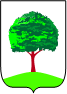 ДЕПАРТАМЕНТ ОБРАЗОВАНИЯ АДМИНИСТРАЦИИ Г. ЛИПЕЦКАМуниципальное автономное дошкольное образовательное учреждение детский сад № 32 г. ЛипецкаРАБОЧАЯ ПРОГРАММАпедагога-психологаСодержаниеЦЕЛЕВОЙ РАЗДЕЛ.1.1. ПОЯСНИТЕЛЬНАЯ ЗАПИСКАДошкольное образование является неотъемлемой составной частью и первым звеном в единой системе непрерывного образования, где происходит становление основ личности - активное формирование двигательной, чувственной и интеллектуальной сфер ребенка, развитие его речи и основных психических процессов, способностей и социально значимых качеств. Совершенствование системы образования в соответствии с законом РФ «Об образовании» требует внедрения и в практику педагога-психолога комплексных мер, направленных на своевременное обеспечение каждому ребенку, в соответствии с его возрастом, адекватных условий для его развития на основе единства процессов социализации и индивидуализации развивающейся личности. Основное средство достижения целей и задач воспитания и обучения — создание педагогом-психологом и воспитателями благоприятных психолого-педагогических условий для полноценного проживания ребенком каждого возрастного периода. Одним из приоритетных направлений работы педагога-психолога является развитие социально-личностной сферы детей дошкольного возраста. Для реализации данного направления педагогом-психологом создана комплексная программа. При разработке Программы учитывались следующие нормативные документы: 1.    Федеральный закон от 29.12.2012 № 273-ФЗ «Об образовании в Российской Федерации».2.	Приказ Министерства образования и науки Российской Федерации от 17 октября 2013 г. № 1155 «Об утверждении федерального государственного образовательного стандарта дошкольного образования».3.	Приказ Министерства просвещения РФ от 31 июля 2020 г. № 373 "Об утверждении Порядка организации и осуществления образовательной деятельности по основным общеобразовательным программам - образовательным программам дошкольного образования". 4.             Постановление Главного государственного санитарного врача РФ от 30 июня 2020 г. N 16 “Об утверждении санитарно-эпидемиологических правил СП 3.1/2.4.3598-20 "Санитарно-эпидемиологические требования к устройству, содержанию и организации работы образовательных организаций и других объектов социальной инфраструктуры для детей и молодежи в условиях распространения новой коронавирусной инфекции (COVID-19)".5.	Постановление Главного государственного санитарного врача
Российской Федерации от 28 сентября 2020 года N 28 Об утверждении санитарных правил СП 2.4.3648-20 "Санитарно-эпидемиологические требования к организациям воспитания и обучения, отдыха и оздоровления детей и молодежи".Рабочая программа направлена на создание условий развития ребенка открывающих возможности для его позитивной социализации, его личностного развития, развития инициативы и творческих способностей на основе сотрудничества с взрослыми и сверстниками и соответствующим возрасту видам деятельности; на создание развивающей образовательной среды, которая представляет собой систему условий социализации и индивидуализации детей.Рабочая программа определяет содержание и структуру деятельности педагога-психолога по направлениям: психопрофилактика, психодиагностика, психокоррекция, психологическое консультирование и поддержка деятельности ДОУ в работе с детьми от 2 до 7(8) лет, родителями воспитанников и педагогами.В содержании рабочей программы отражена модель организации психологического сопровождения деятельности ДОУ по основным направлениям работы с детьми: физическому, личностно–коммуникативному, познавательному, речевому и художественно–эстетическому, которая обеспечивает единство воспитательных, развивающих и образовательных целей и задач.Учитывая специфику профессиональной деятельности педагога–психолога – значительное место уделяется целенаправленной работе по профилактике, поддержанию и коррекции нарушений развития детей. Рабочая программа является коррекционно-развивающей, т.к. направлена на профилактику дезадаптации к условиям детского сада, возникновения нерациональных форм поведения детей; развитие и коррекция основных операций мышления, зрительного восприятия, памяти, формирования устойчивого внимания, выявленных в ходе диагностического обследования; развитие эмоциональной отзывчивости; создание благоприятной атмосферы, характеризующейся доброжелательным общением.1.1.1 Основные цели и задачи программыЦелью программы является создание благоприятных условий для полноценного проживания ребенком дошкольного детства, формирование основ базовой культуры личности каждого ребенка, ориентированной на самореализацию, жизненный успех и сохранение здоровья как ценности, в обеспечении комплексного развития с учетом его психического и физического состояния здоровья, как основы их успешного обучения в школе.Данная цель конкретизируется в следующих задачах: Развитие эмоциональной сферы. Введение ребенка в мир человеческих эмоций.Развитие коммуникативных умений, необходимых для успешного развития процесса общения.Развитие волевой сферы – произвольности и психических процессов, саморегуляции, необходимых для успешного обучения в школе.Развитие личностной сферы – формирование адекватной самооценки, повышение уверенности в себе.Развитие интеллектуальной сферы – развитие мыслительных умений, наглядно-действенного, наглядно-образного, словесно-логического, творческого и критического мышления.Формирование позитивной мотивации к обучению. Развитие познавательных и психических процессов – восприятия, памяти, внимания, воображения.Психологическое сопровождение рассматривается как стратегия работы педагога-психолога ДОУ, направленная на создание социально-психологических условий для успешного развития и обучения каждого ребенка. Задачи психологического сопровождения конкретизируются в зависимости от возраста детей, уровня их развития. 1.1.2. Подходы и принципы к формированию программы.- Принцип индивидуального подхода к ребенку любого возраста на основе безоговорочного признания его уникальности и ценности. - Принцип гуманности, предполагает отбор и использование гуманных, личностно-ориентированных, основанных на общечеловеческих ценностях методов психологического взаимодействия. - Принцип превентивности: обеспечение перехода от принципа «скорой помощи» (реагирования на уже возникшие проблемы) к предупреждению возникновения проблемных ситуаций. - Принцип научности отражает важнейший выбор практических психологов в пользу современных научных методов диагностики, коррекции развития личности ребенка. Реализация данного принципа предполагает участие субъектов психологического сопровождения в опытно-экспериментальной работе, а также в создании и апробировании самостоятельно создаваемых методик диагностики и коррекции. - Принцип комплексности подразумевает соорганизацию различных специалистов, всех участников учебно-воспитательного процесса в решении задач сопровождения воспитателя, педагога-психолога, учителя-логопеда, администрации и других специалистов. - Принцип «на стороне ребенка»: во главе угла ставятся интересы ребенка, обеспечивается защита его прав при учете позиций других участников учебно- воспитательного процесса. - Принцип активной позиции ребенка, при котором главным становится не решать проблемы за ребенка, но научить его решать проблемы самостоятельно, создать способности для становления способности ребенка к саморазвитию. Принципы коллегиальности и диалогового взаимодействия обуславливают совместную деятельность субъектов психологического сопровождения в рамках единой системы ценностей на основе взаимного уважения и коллегиального обсуждения проблем, возникающих в ходе реализации программ. - Принцип системности предполагает, что психологическое сопровождение носит непрерывный характер и выстраивается как системная деятельность, в основе которой лежит внутренняя непротиворечивость, опора на современные достижения в области социальных наук, взаимосвязь и взаимообусловленность отдельных компонентов. - Принцип рациональности лежит в основе использования форм и методов психологического взаимодействия и обуславливает необходимость их отбора с учетом оптимальной сложности, информативности и пользы для ребенка.1.1.3 Характеристики особенностей развития детейДошкольный возраст является периодом интенсивного формирования психики на основе тех предпосылок, которые сложились в раннем детстве.По всем линиям психического развития возникают новообразования различной степени выраженности, характеризующиеся новыми свойствами и структурными особенностями. Происходят они благодаря таким факторам как речь и общение со взрослыми и сверстниками, различным формам познания и включению в различные виды деятельности (игровые, продуктивные, бытовые).Наряду с новообразованиями, в развитии психофизиологических функций возникают сложные социальные формы психики, такие, как личность и ее структурные элементы (характер, интересы и др.), субъекты общения, познания и деятельности и их основные компоненты — способности и склонности.Одновременно происходит дальнейшее развитие и социализация ребенка, в наибольшей степени выраженные на психофизиологическом уровне, в познавательных функциях и психомоторике. Формируются новые уровни психических функций, которым становятся присущи новые свойства, позволяющие ребенку адаптироваться к социальным условиям и требованиям жизни.При участии взрослых, которые организуют, контролируют и оценивают поведение и деятельность ребенка, выступают в роли источника многообразной информации, происходит включение ребенка в социальные формы жизнедеятельности, в процессы познания и общения, в различные виды деятельности, включая игру и начальные формы труда. Взрослые, родители, воспитатели во многом определяют своеобразие и сложность психического развития дошкольника, поскольку они включают ребенка в разные сферы жизнедеятельности, корректируя процесс его развития. Развитие психической организации дошкольника в целом на всех ее уровнях и в ее различных формах создает психологическую готовность к последующему — школьному — периоду развития.Психическое развитие детей 2-3-х лет.Важнейшим психологическим новообразованиями раннего возраста (от 1 года до 3 лет) являются возникновение речи и наглядно-действенного мышления. Свидетельством перехода от периода младенчества к периоду раннего детства является развитие нового отношения к предмету, который начинает восприниматься как вещь, имеющая определённое назначение и способ употребления.Успешное овладение предметной деятельностью является основой для развития игровой и продуктивной (рисование, лепка, конструирование) деятельности.В этот период жизни у ребёнка происходит интенсивное формирование активной речи, которое идёт в процессе совместной деятельности со взрослым.Другой стороной является понимание речи взрослого. Педагогам и родителям нужно стимулировать высказывания ребёнка, побуждать говорить о своих желаниях. С развитием слушания и понимания сообщений, выходящих за пределы непосредственных ситуаций, происходит использование речи как средства познания действительности, как способа регуляции поведения и деятельности ребёнка со стороны взрослого.Восприятие ребёнка этого возраста носит непроизвольный характер, он может выделить в предмете лишь его ярко выраженные признаки, часто являющиеся второстепенными. Развитие восприятия происходит на основе внешнеориентированного действия (по форме, величине, цвету) при непосредственном соотношении и сравнении предметов. Детям этого возраста наиболее полезны самообучающие (автодидактические) игрушки: матрёшки, вкладыши, пирамидки и т.д. Ребёнка необходимо знакомить с цветовым спектром, эталонами формы (основные геометрические фигуры). Малыш в возрасте 2-3-х способен различать:- 5 форм (круг, квадрат, треугольник, прямоугольник, овал);- 8 цветов (красный, жёлтый, синий, зелёный, белый, чёрный, фиолетовый, оранжевый).Основной способ познания ребёнком окружающего мира -  метод проб и ошибок, поэтому дети очень любят разбирать игрушки.Важнейшей способностью, формирующейся к 3-м годам, становится способность к постановке какой-либо цели в играх и поведении. В связи с тем, что внимание, восприятие и память ребёнка непроизвольны, он не может сразу прекратить что-то делать или выполнить сразу несколько действий. Узнать и запомнить он может только то, что ему понравилось или запомнилось «само по себе».В этом возрасте дети очень восприимчивы к эмоциональному состоянию окружающих. Они очень подвержены так называемому «эффекту заражения»: если один начнёт радостно скакать по группе, то, как минимум, ещё три «лошадки» будут рядом с ним. Активное проявление и негативных и позитивных эмоций зависит от физического комфорта или его отсутствия (шарф может «кусаться», а колготки -  «мокриться»).Одно из условий уверенности и спокойствия ребёнка - это систематичность, ритмичность и повторяемость его жизни, т.е. чёткое соблюдение режима.Основными чертами ребёнка 2-3-х лет являются открытость, честность и искренность. Он просто не умеет скрывать свои симпатии или антипатии к кому или чему бы то ни было. Чувства ребёнка не устойчивы и противоречивы, а настроение подвержено частой смене.Кризис 3-х лет.В течение первых лет жизни ребёнок меняется столько сильно, как ни на одном последующем этапе. К 3-м годам у него в большей или меньшей степени формируется характер, своё индивидуальное отношение к миру, он научается действовать человеческими способами, у него складывается определённое отношение к себе.Возраст 3-х лет характеризуется как «трудный». Его «трудность» состоит в том, что, начиная отделять себя от близких взрослых, ребёнок проявляет всё возрастающую строптивость. А взрослые, настаивая на своём, проявляют не меньшее упрямство.«Кризис 3-х лет» - определение условное, так как временные рамки кризиса гораздо шире. У одних детей он может начаться в 2 года 10 месяцев, а у других -  в три с половиной года.Первым свидетельством начала кризиса может служить появление негативизма, когда ребёнок перестаёт беспрекословно выполнять просьбы взрослых. С одной стороны, попытки отделить своё «Я» и формирование своих собственных желаний -  тенденция прогрессивная. Но с другой, при объективном отсутствии умения высказать своё мнение, малыш выбирает наиболее доступный способ: противопоставление себя взрослым. Единственная цель ребёнка -  дать понять окружающим, что у него есть своя точка зрения и все должны с ней считаться.Далее к самостоятельности и негативизму прибавляются другие кризисные симптомы. Для ребёнка становится важна его успешность или неуспешность в делах и играх, он начинает остро и бурно реагировать на оценки, учится самостоятельно оценивать результаты своей деятельности. Он становится злопамятным и обидчивым, начинает хитрить. Ребёнок начинает претендовать на равноправие со взрослым. Огромное желание получить положительную оценку со стороны взрослых, желание опередить сверстника часто толкают детей на то, что они сильно преувеличивают свои успехи. Это следствие ошибок взрослых. Во-первых, если малыш начал откровенно фантазировать, значит, родители или педагоги не замечают его реальных успехов. Во-вторых, не следует «раскручивать» маленького фантазёра, стараться уличить во лжи во что бы то ни стало.Посткризисное развитие ребёнка непосредственно зависит от того, как он взаимодействовал со взрослым. Возможны два варианта:а) если взрослый в целом позитивно оценивал личность ребёнка, тактично иаргументированно указывал на недостатки и промахи, умел поддержать ипохвалить за старание и инициативность, то ребёнок научится гордиться собой и своими успехами;б) если взрослый стремится добиться подчинения любой ценой, наказывает за своеволие, стремиться подловит на обмане, то, скорее всего, у ребёнка разовьётся желание противостоять взрослому, победить его и ответно добиться своего.Во втором случае гневливость, раздражительность и упрямство укореняются, становятся чертами характера.Психическое развитие детей 3-4-х лет.Развитие самосознания и выделение образа «Я» стимулирует развитие личности и индивидуальности. Малыш начинает чётко осознавать, кто он и какой он. Внутренний мир ребёнка начинает наполняться противоречиями: он стремится к самостоятельности и в то же время не может справиться с задачей без помощи взрослого, он любит близких, они для него очень значимы, но он не может не злиться на них из-за ограничений свободы.По отношению к окружающим у ребёнка формируется собственная внутренняя позиция, которая характеризуется осознанием своего поведения и интересом к миру взрослых.Активность и неутомимость малышей в этом возрасте проявляются в постоянной готовности к деятельности. Ребёнок уже умеет гордиться успехами своих действий, критически оценивать результаты своего труда. Формируется способность к целеполаганию: он может более чётко представить результат, сравнить с образцом, выделить отличия.В этом возрасте ребёнок воспринимает предмет без попытки его обследования. Его восприятие приобретает способность более полно отражать окружающую действительность.На основе наглядно - действенного к 4-м годам начинает формироваться наглядно - образное мышление. Другими словами, происходит постепенный отрыв действий ребёнка от конкретного предмета, перенос ситуации в «как будто».Как и в раннем возрасте к 3-4 годам преобладает воссоздающее воображение, т.е. ребёнок способен лишь воссоздать образы, почерпнутые из сказок и рассказов взрослого. Большое значение в развитии воображения играют опыт и знания ребёнка, его кругозор. Для детей этого возраста характерно смешение элементов из различных источников, реального и сказочного. Фантастические образы, возникающие у малыша, эмоционально насыщены и реальны для него.Память дошкольника 3-4-х лет непроизвольная, характеризуется образностью. Преобладает узнавание, а не запоминание. Хорошо запоминается только то, что было непосредственно связано с его деятельностью, было интересно и эмоционально окрашено. Тем не менее, то, что запомнилось, сохраняется надолго.Ребёнок не способен длительное время удерживать своё внимание на каком - то одном предмете, он быстро переключается с одной деятельности на другую.В эмоциональном плане сохраняются те же тенденции, что и на предыдущем этапе. Характерны резкие перепады настроения. Эмоциональное состояние продолжает зависеть от физического комфорта. На настроение начинают влиять взаимоотношения со сверстниками и взрослыми, поэтому характеристики, которые ребёнок даёт другим людям, очень субъективны. И всё же эмоционально здоровому дошкольнику присущ оптимизм.В 3-4 года дети начинают усваивать правила взаимоотношений в группе сверстников, а затем косвенно контролироваться взрослыми.Психическое развитие детей 4-5-ти лет.Более широкое использование речи как средства общения стимулирует расширение кругозора ребёнка, открытие им новых граней окружающего мира. Теперь ребёнка начинает интересовать не просто какое-либо явление само по себе, а причины и следствия его возникновения. Поэтому главным вопросом дляребёнка 4-х лет становится вопрос «почему?». Ребёнок развивается, становится более вынослив физически. Это стимулирует развитие выносливости психологической. Снижается утомляемость, фон настроения выравнивается, становится более стабильным, менее подвержен перепадам.В этом возрасте сверстник становится более значим и интересен. Ребёнок стремится к партнёрству в играх, ему уже не интересно играть «рядом». Начинают складываться предпочтения по половому признаку. Игровые объединения становятся более или менее устойчивыми.Активно развивающаяся потребность в новых знаниях, впечатлениях и ощущениях, проявляющаяся в любознательности и любопытстве ребёнка, позволяет ему выходить за пределы непосредственно ощущаемого. Другими словами, ребёнок с помощью словесного описания может представить то, что никогда не видел. Большим шагом вперёд является развитие способности выстраивать умозаключения, что является свидетельством отрыва мышления от непосредственной ситуации.Зависимость внимания от эмоциональной насыщенности и интереса к ним сохраняется. Но развивается устойчивость и возможность произвольного переключения.Уменьшается чувствительность к физическому дискомфорту. Продолжает активно развиваться фантазирование, в процессе которого ребёнок включает себя и своих близких в цепь самых невероятных событий.Грамотное использование взрослыми этих возможностей ребёнка будет способствовать его нравственному и познавательному развитию. Необходимо обсуждать с ребёнком его фантазии, включаться в них, предлагать повороты сюжетной линии, давать нравственные оценки поступкам героев.Следует обратить внимание на то, что в возрасте 4 -  5-ти лет недостатки воспитания ребёнка начинают постепенно укореняться и переходить в устойчивые негативные черты характера.Психическое развитие детей 5 -  6-ти лет.Всё больший интерес ребёнка 5-ти лет направляется на сферу взаимоотношений между людьми. Оценки взрослого подвергаются критическому анализу и сравнению со своими собственными. Под воздействием этих оценок представления ребёнка о Я-реальном и Я-идеальном дифференцируется более чётко.К этому периоду жизни у ребёнка накапливается достаточно большой багаж знаний, который продолжает интенсивно пополняться. Ребёнок стремиться поделиться своими знаниями и впечатлениями со сверстниками, что способствует появлению познавательной мотивации в общении. С другой стороны, широкий кругозор ребёнка может являться фактором, позитивно влияющим на его успешность среди сверстников.Происходит дальнейшее развитие познавательной сферы личности ребёнка-дошкольника.Развитие произвольности и волевых качеств позволяют ребёнку целенаправленно преодолевать определённые трудности, специфичные для дошкольника. Также развивается соподчинение мотивов (например, ребёнок может отказаться от шумной игры во время отдыха взрослых).Появляется интерес к арифметике и чтению. Основываясь на умении представлять что-либо, ребёнок может решать простые геометрические задачи.Ребёнок уже может запомнить что-либо целенаправленно. Кроме коммуникативной, развивается планирующая функция речи, т. е. ребёнок учится последовательно и логически выстраивать свои действия, рассказывать об этом. Развивается самоинструктирование, которое помогает ребёнку заранее организовать своё внимание на предстоящей деятельности.Старший дошкольник способен различать весь спектр человеческих эмоций, у него появляются устойчивые чувства и отношения. Формируются «высшие чувства»: интеллектуальные (любопытство, любознательность, чувство юмора, удивление), моральные (чувство прекрасного, чувство героического), эстетические (чувство гордости, чувство стыда, чувство дружбы).На фоне эмоциональной зависимости от оценок взрослого у ребёнка развивается притязание на призвание, выраженное в стремлении получить одобрение и похвалу, подтвердить свою значимость. Достаточно часто в этом возрасте у детей появляется такая черта характера, как лживость, т. е. целенаправленное искажение истины. Развитию этой черты способствует нарушение детско-родительских отношений, когда близкий взрослый чрезмерной строгостью или негативным отношением блокирует развитие у ребёнка позитивного самоощущения, уверенности в своих силах. И чтобы не потерять доверия взрослого, а часто и оградить себя от нападок, ребёнок начинает придумывать оправдания своим оплошностям, перекладывать вину на других.Нравственное развитие старшего дошкольника во многом зависит от степени участия в нём взрослого, так как именно в общении со взрослым ребёнок узнаёт, осмысливает и интерпретирует нравственные нормы и правила. У ребёнка необходимо формировать привычку нравственного поведения. Этому способствует создание правильных ситуаций и включение в них детей в процессе повседневной жизни.Психическое развитие детей 6-7-ми лет.У детей старшего дошкольного возраста уже сформирована достаточно высокая компетентность в различных видах деятельности и в сфере отношений. Эта компетентность проявляется, прежде всего, в способности принимать собственные решения на основе имеющихся знаний, умений и навыков.У ребёнка развито устойчивое положительное отношение к себе, уверенность в своих силах. Он в состоянии проявить эмоциональность и самостоятельность в решении социальных и бытовых задач.При организации совместных игр использует договор, умеет учитывать интересы других, в некоторой степени сдерживать свои эмоциональные порывы. Развитие произвольности и волевого начала проявляется в умении следовать инструкции взрослого, придерживаться игровых правил. Ребёнок стремится качественно выполнить какое-либо задание, сравнить с образцом и переделать, если что-то не получилось.Попытки самостоятельно придумать объяснения различным явлениям свидетельствует о новом этапе развития познавательных способностей. Ребёнок активно интересуется познавательной литературой, символическими изображениями, графическими схемами, делает попытки использовать их самостоятельно.Детям старшего дошкольного возраста свойственно преобладание общественно значимых мотивов над личностными. Происходит постепенное разрешение противоречия между эгоцентризмом и коллективистской направленностью личности в пользу децентрации. В процессе усвоения нравственных норм и правил формируется активное отношение к собственной жизни, развивается эмпатия, сочувствие.Самооценка ребёнка старшего дошкольного возраста достаточно адекватна, более характерно её завышение, чем занижение. Ребёнок более объективно оценивает результат деятельности, чем поведение.В 6 - 7 лет развивается наглядно-образное мышление с элементами абстрактного. Тем не менее, ребёнок ещё испытывает затруднения в сопоставлении сразу нескольких признаков предметов, в выделении наиболее существенного в предметах и явлениях, в переносе усвоенных навыков мыслительной деятельности на решение новых задач.У старшего дошкольника воображение нуждается в опоре на предмет в меньшей степени, чем на предыдущих этапах развития. Оно переходит во внутреннюю деятельность, которая проявляется в словесном творчестве (считалки, дразнилки, стихи), в создании рисунков, лепке и т. д. Происходит постепенный переход от игры как ведущей деятельности к учению.Кризис 7 лет у детейКризис 7 лет у детей считается самым спокойным из всех жизненных кризисов человека, однако это не значит, что не нужно придавать ему должного значения.В 7 лет, когда ребенок начинает учиться в школе, он уже ощущает себя самостоятельным взрослым человеком. И не зря, ведь в этот период к нему начинают предъявлять новые требования: он должен, во-первых, хорошо учиться, во-вторых, помогать родителям в домашних делах. Такая перемена жизненной парадигмы не может не вызывать соответствующий психологический дискомфорт и даже стресс -  к своей новой роли привыкнуть не так то просто. И если говорить про причины кризиса 7 лет у детей -  они как раз в осознании необходимости взросления.В этот период ребенок осознает себя как часть общества. И ему приходится с этим обществом считаться и учиться жить, соизмеряя свои действия с реакцией окружающих. Ребенок уже не может выражать свои эмоциональные переживания, как раньше -  прямо и непосредственно.1.1.4. Характеристика особенностей развития детей с ОНРПонятие «Общее недоразвитие речи» (ОНР) – применяется к такой форме патологии речи у детей с нормальным слухом и первично сохранным интеллектом, когда нарушается формирование всех компонентов речевой системы.Общее недоразвитие речи обычно является следствием резидуально – органического поражения мозга – результат законченного патологического процесса. При этом возникают два вида нарушений.Дизонтогенетические нарушения – следствие недоразвития определённых структур и физиологических систем или отставания сроков их формирования. Таким нарушением и является общее недоразвитие речи.Энцефалопатические нарушения – следствие повреждения тех или иных структур центральной нервной системы (дизартрия, детские целебральные параличи, гидроцефалия и т.д.).В соответствии с принципом рассмотрения речевых нарушений во взаимосвязи речи с другими сторонами психического развития необходимо проанализировать и те особенности, которые накладывает неполноценная речевая деятельность на формирование сенсорной, интеллектуальной и аффективно – волевой сферы. Для детей с недоразвитием речи характерен низкий уровень развития основных свойств внимания. У некоторых из них отмечается недостаточная устойчивость внимания, ограниченные возможности его распределения. Речевое отставание отрицательно сохранной смысловой, логической памяти у таких детей заметно снижены по сравнению с нормально говорящими сверстниками вербальная память и продуктивность запоминания. Дети часто забывают сложные инструкции (трёх – четырёх ступенчатые), опускают некоторые их элементы, меняют последовательность предложенных заданий. Нередки ошибки дублирования при описании предметов, картинок. У некоторых дошкольников отмечается низкая активность припоминания, которая сочетается с ограниченными возможностями развития познавательной деятельности. Связь между речевыми нарушениями и другими сторонами психического развития обусловливает некоторые специфические особенности мышления. Обладая полноценными предпосылками для овладения мыслительными операциями, доступными их возрасту, дети, однако, отстают в развитии наглядно – образной сферы мышления, без специального обучения с трудом овладевают анализом и синтезом, сравнением. Для многих из них характерна ригидность мышления. Психическое развитие детей с нарушениями речи, как правило, опережает их речевое развитие. У них отмечается критичность к собственной речевой недостаточности.Исследование зрительного восприятия позволяет сделать выводы о том, что у дошкольников с речевой патологией данная психическая функция отстаёт в своём развитии от нормы и характеризуется недостаточной сформированностью целостного образа предмета. Исследования показывают, что простое зрительное узнавание реальных объектов и их изображений не отличается у этих детей от нормы. Затруднения наблюдаются при усложнении заданий. Так, дети с общим недоразвитием речи воспринимают образ предмета в усложнённых условиях с определёнными трудностями: увеличивается время принятия решения, дети не уверены в правильности своих ответов, отмечаются ошибки опознания. Число ошибок опознания увеличивается при уменьшении количества информативных признаков предметов.При изучении особенностей ориентировки детей с недоразвитием речи в пространстве оказалось, что дети в основном затрудняются в дифференциации понятий «справа» и «слева», обозначающих местонахождение объекта, а также наблюдаются трудности ориентировки в собственном теле, особенно при усложнении заданий.У дошкольников с общим недоразвитием значительно снижен объём внимания, неустойчивость, ограниченные возможности его распределения. Внимание детей с речевым недоразвитием характеризуется рядом особенностей: неустойчивостью, более низким уровнем показателей произвольного внимания, трудностями в планировании своих действий. Дети с трудом сосредотачивают внимание на анализе условий, поиске различных способов и средств, в решении задач.Особенности памяти у дошкольников с ОНР. Исследование мнестической функции (памяти) у детей с ОНР обнаруживает, что объём зрительной памяти практически не отличается от нормы. Исключение касается возможности продуктивного запоминания серии геометрических фигур детьми с дизартрией. Низкие результаты в данных пробах у этих детей связаны с выраженными нарушениями восприятия формы, слабостью пространственных представлений.При относительно сохранной смысловой логической памяти у детей снижена вербальная память, страдает продуктивность запоминания. Они забывают сложные инструкции, элементы и последовательность заданий. У наиболее слабых детей низкая активность припоминания может сочетаться с ограниченными возможностями развития познавательной деятельности.Связь между речевыми нарушениями и другими сторонами психического развития обусловливает специфические особенности мышления. Обладая в целом полноценными предпосылками для овладения мыслительными операциями, доступными их возрасту, дети отстают в развитии словесно – логического мышления. Без специального обучения с трудом овладевают анализом и синтезом, сравнением и обобщением.Наряду с общей соматической ослабленностью детей с ОНР присуще и некоторое отставание в развитии двигательной сферы, которая характеризуется плохой координацией движений, неуверенностью в выполнении дозированных движений, снижением скорости и ловкости выполнения. Наибольшие трудности выявляются при выполнении движений по словесной инструкции. Дети с ОНР отстают от нормально развивающихся сверстников в воспроизведении двигательного задания по пространственно – временным параметрам, нарушают последовательность элементов действия, опускают его составные части. Отмечается недостаточная координация пальцев, кисти руки, недоразвитие мелкой моторики, обнаруживается замедленность, застревание на одной позе.Игровая деятельность. Для детей – дошкольников, страдающих различными речевыми расстройствами, игровая деятельность сохраняет своё значение и роль как необходимое условие всестороннего развития их личности и интеллекта. Однако недостатки звукопроизношения, ограниченность словарного запаса, нарушения грамматического строя речи, а также изменения темпа речи, её плавности – всё это влияет на игровую деятельность детей, порождает определённые особенности поведения в игре. Дети с ОНР характеризуются выраженной несформированностью познавательной деятельности, имеют ранние органические поражения ЦНС, определяющие структуру дефектов. Первичная патология речи, безусловно, тормозит формирование первоначально сохранных умственных способностей, однако в мире коррекции словесной речи происходит выравнивание интеллектуальных процессов.1.2. Планируемые результаты освоения ПрограммыВ соответствии с ФГОС дошкольного образования специфика дошкольного детства и системные особенности дошкольного образования делают неправомерными требования от ребенка дошкольного возраста конкретных образовательных достижений. Поэтому результаты освоения Программы представлены в виде целевых ориентиров дошкольного образования и представляют собой возрастные характеристики возможных достижений ребенка к концу дошкольного образования.Реализация образовательных целей и задач Программы направлена на достижение целевых ориентиров дошкольного образования, которые описаны как основные характеристики развития ребенка. Основные характеристики развития ребенка представлены в виде изложения возможных достижений воспитанников на разных возрастных этапах дошкольного детства.Целевые ориентиры в раннем возрастеРебенок интересуется окружающими предметами и активно действует с ними; эмоционально вовлечен в действия с игрушками и другими предметами, стремится проявлять настойчивость в достижении результата своих действий.Использует специфические, культурно фиксированные предметные действия, знает название бытовых предметов (ложки, расчески, карандаша и пр.) и умеет пользоваться ими. Владеет простейшими навыками самообслуживания; стремится проявлять самостоятельность в бытовом и игровом поведении.Владеет активной и пассивной речью, включенной в общение, может обращаться с вопросами и просьбами, понимает речь взрослых; знает названия окружающих предметов и игрушек.Стремится к общению со взрослыми и активно подражает им в движениях и действиях; появляются игры, в которых ребенок воспроизводит действия взрослого.Проявляет интерес к сверстникам, наблюдает за их действиями и подражает им.Проявляет интерес к стихам, песням и сказкам, рассматриванию картинки, стремится двигаться под музыку; эмоционально откликается на различные произведения культуры и искусства.У ребенка развита крупная моторика, он стремится осваивать различные виды движений (бег, лазание, перешагивание и пр.).У ребенка сформированы умения и навыки, необходимые для осуществления различных видов детской деятельности.Целевые ориентиры на этапе завершения дошкольного образованияРебенок овладевает основными культурными способами деятельности, проявляет инициативу и самостоятельность в разных   видах деятельности – игре, общении, познавательно-исследовательской деятельности, конструировании и др.; способен выбирать себе род занятий, участников по совместной деятельности.Ребенок обладает установкой положительного отношения к миру, другим людям и самому себе, обладает чувством собственного достоинства, активно взаимодействует со сверстниками и взрослыми, участвует в совместных играх. Способен договариваться, учитывать интересы и чувства других, сопереживать неудачам и радоваться успехам других, адекватно проявляет свои чувства, в том числе чувство веры в себя, старается разрешать конфликты.Ребенок обладает развитым воображением, которое реализуется в разных видах деятельности, и прежде всего, в игре; ребенок владеет разными формами и видами игры, различает условную и реальную ситуации, умеет подчиняться разным правилам и социальным нормам.Ребенок достаточно хорошо владеет устной речью, может выражать свои мысли и желания, может использовать речь для выражения своих мыслей, чувств и желаний, построения речевого высказывания в ситуации общения, может выделять звуки в словах, у ребенка складываются предпосылки грамотности.У ребенка развита крупная и мелкая моторика; он подвижен, вынослив, владеет основными движениями, может контролировать свои движения и управлять ими.Ребенок способен к волевым усилиям, может следовать социальным нормам поведения и правилам в разных видах деятельности, во взаимоотношениях со взрослыми и сверстниками, может соблюдать правила безопасного поведения и личной гигиены.Ребенок проявляет любознательность, задает вопросы взрослым и сверстниками, интересуется причинно-следственными связями, пытается самостоятельно придумывать объяснения явлениям природы и поступкам людей; склонен наблюдать и экспериментировать. Обладает начальными знаниями о себе, о природном и социальном мире, в котором он живет; знаком с произведениями детской литературы, обладает элементарными представлениями из области живой природы, естествознания, математики, истории и т.п.; ребенок способен к принятию собственных решений, опираясь на свои знания и умения в различных видах деятельности.У ребенка сформированы умения и навыки, необходимые для осуществления различных видов детской деятельности.Целевые ориентиры выступают основаниями преемственности дошкольного и начального общего образования. При соблюдении требований к условиям реализации Программы настоящие целевые ориентиры предполагают формирование у детей дошкольного возраста предпосылок учебной деятельности на этапе завершения ими дошкольного образования.1.3. Часть формируемая участниками образовательных отношений.1.3.1. Ожидаемые результаты реализации рабочей программы:Диагностическое направление:1. Осуществление диагностических процедур.2. Составление заключений и разработка рекомендаций для успешной социализации и развития ребенка в условиях ДОУ.3. Определение детей, нуждающихся в дополнительном психолого-педагогическом сопровождении.Развивающее направление:Результатом работы с детьми можно считать:Снижение эмоциональной напряженности, снижение индекса тревожности, агрессивности и т.д.2. Снижение риска дезадаптации.3. Формирование умений управлять своими эмоциями и поведением.4. Развитие коммуникативных навыков.5. Формирование положительной Я-концепции, самоуважения, самооценки.6. Формирование уверенного поведения.7. Формирование умения преодолевать трудности, умения достигать результата своей деятельности.8. Развитие индивидуальных способностей и творческого потенциала детей, способности к самовыражению.9. Стабилизация психоэмоционального состояния.10. Повышение уровня развития познавательных процессов (восприятия, памяти, внимания, мышления, воображения).11. Обеспечение психологической готовности детей к школьному обучению.Консультативное направление:Привлечение к психолого-педагогическому процессу педагогов, специалистов МБДОУ №10 и родителей.2. Гармонизация детско-родительских отношений в семьях воспитанников, повышение уровня родительской компетентности.3. Повышение психологической компетентности педагогов.4. Информирование смежных специалистов и родителей о возрастных особенностях детей.Профилактическое и просветительское направление:Повышение психологической компетентности всех участников образовательного процесса.2. Профилактика поведенческих и личностных нарушений у воспитанников.3. Профилактика эмоционального выгорания педагогов:овладение умениями и навыками психической саморегуляции (отзывы; наблюдение).снижение уровня психического выгорания (опросник психического выгорания педагогов до и после занятий); активизация личностных ресурсов (отзывы);улучшение настроения и самочувствия (отзывы, цветовая диагностика до и после каждого занятия, наблюдение).4. Профилактика жестокого обращения с детьми.5. Нормализация психологического климата ДОУ.Организационно - методическое направление:	Методическое и материально-техническое обеспечение процесса психолого-педагогического сопровождения.Психологическая диагностика воспитанниковИндивидуальная траектория развития дошкольников.Для успешного усвоения детьми Программы разрабатываются индивидуальные образовательные маршруты и определяется   целенаправленно проектируемая дифференцированная образовательная деятельность. Индивидуальный образовательный маршрут определяется образовательными потребностями, индивидуальными способностями и возможностями воспитанника (уровень готовности к освоению программы).Индивидуальные образовательные маршруты разрабатываются:для детей, не усваивающих основную образовательную программу дошкольного образования;для одаренных детей.Процедура разработки индивидуальных образовательных маршрутов:Воспитатели совместно с узкими специалистами разрабатывают индивидуальный образовательный маршрут (содержательный компонент), затем фиксируется разработанный способ его реализации (технология организации образовательного процесса детей, нуждающихся в индивидуальной образовательной траектории).При разработке индивидуального маршрута учитываются следующие принципы: принцип опоры на обучаемость ребенка;принцип соотнесения уровня актуального развития и зоны ближайшего развития. Соблюдение данного принципа предполагает выявление потенциальных способностей к усвоению новых знаний, как базовой характеристики, определяющей проектирование индивидуальной траектории развития ребенка;принцип соблюдения интересов ребенка;принцип тесного взаимодействия и согласованности работы «команды» специалистов, в ходе изучения ребенка (явления, ситуации);принцип непрерывности, когда ребенку гарантировано непрерывное сопровождение на всех этапах помощи в решении проблемы; принцип отказа от усредненного нормирования;принцип опоры на детскую субкультуру. Каждый ребенок, обогащая себя традициями, нормами и способами, выработанными детским сообществом, проживает полноценный детский опыт.Таким образом, благодаря выстраиванию индивидуальных образовательных траекторий развития детей, не усваивающих Программу мы обеспечиваем нашим воспитанникам равные стартовые возможности при поступлении в школу.Условия реализации индивидуального маршрута (плана работы) должны соответствовать условиям реализации основной образовательной программы дошкольного образования, установленным ФГОС.Дети с особыми возможностями здоровья:сенсорное развитие, соответствующее возрасту: освоение эталонов – образцов цвета, формы, величины, эталонов звуков; накопление обобщённых представлений о свойствах предметов (цвет, форма, величина), материалов; освоение предметно-практической деятельности, способствующей выявлению разнообразных свойств в предметах, а также пониманию отношений между предметами (временных, пространственных, количественных); освоение продуктивных видов деятельности (конструирование, лепка, аппликация, работа с природным материалом), способствующих сенсорному, умственному, речевому развитию ребёнка; накопление языковых представлений, развитие фонетико-фонематических процессов, подготовка к обучению грамоте; уточнение, обогащение и систематизация словаря на основе ознакомления с предметами и явлениями окружающего мира; формирование диалогической и монологической форм речи, развитие навыков общения; развитие элементарных математических представлений и понятий, соответствующих возрасту; формирование соответствующих возрасту навыков игровой деятельности; формирование адекватных эмоционально - волевых проявлений и способов общения и взаимодействия.Дети, обладающие интеллектуальным и творческим потенциалом, развитие которых превышает образовательный стандарт.Интеллектуальное развитие личностиМоделирование (исследование объектов живых и неживых), нахождение решения проблемных ситуаций.Сознательная постановка целей, определение путей, ведущих к их достижению.Поиск идеи, замысла, подбор адекватных приёмов реализации продуктов воображения, передачи идеи. Умение решать логические задачи и цепочки с использованием ТРИЗ.Освоение способов решения ребусов, лабиринтов, кроссвордов.Способность работать и творить как в групповом субъекте, так и в индивидуальном порядке создавать творческий продукт.Выработка адекватной самооценки.Художественно-эстетическое развитие личностиРазвитие музыкальных способностей: эмоциональной отзывчивости, проявление музыкального вкуса, мелодического слуха, ладового и ритмического чувства, тембрового и динамического слуха.Развитие музыкального слуха - от отдельных различений музыкальных звуков к целостному, осознанному и активному восприятию музыки, к дифференцированию высоты звука, ритма, тембра, динамики.Формирование вокальных певческих умений.Самостоятельное выразительное и творческое проявление в пении и музыкально-ритмическом движении, импровизация с попевками.Карта индивидуального образовательного маршрута ребенкагруппы общеразвивающей направленностиФамилия имя отчество __________________________________________________________________________________Дата рождения ________________________________________________________________________________________Возрастная группа _____________________________________________________________________________________Дата поступления ______________________________________________________________________________________Общие сведения о ребенке ______________________________________________________________________________Характеристика семьи __________________________________________________________________________________Особенности внешнего вида ребенка ______________________________________________________________________Соматическое здоровье _________________________________________________________________________________Особенности моторной сферы ____________________________________________________________________________Характеристика познавательной сферы ребенка _____________________________________________________________Состояние знаний ребенка по разделам программы __________________________________________________________Отношение к занятиям ________________________________________________________________________________Характеристика речи ребенка __________________________________________________________________________Характеристика деятельности __________________________________________________________________________Основные трудности, отмечаемые в общении _____________________________________________________________Личностные особенности _______________________________________________________________________________Дополнительные особенности развития ребенка ___________________________________________________________Индивидуальная траектория развития дошкольников с ОВЗИндивидуальный образовательный маршрут развития ребенка – инвалида, ребенка с ОВЗ, воспитанника ДОУОдной из важнейших целей образовательного учреждения является создание условий для специальной коррекционно-образовательной среды, обеспечивающей равные возможности получения образования в пределах   образовательных стандартов, оздоровление, воспитание, обучение, коррекцию нарушений развития, социальную адаптацию детей с ограниченными возможностями здоровья.Специальные условия обучения (воспитания) – специальные образовательные программы и методы обучения коллективного и индивидуального использования, психолого – медико -педагогические, социальные услуги при реализации образовательных программ обеспечивающие адаптивную среду образования и без барьерную среду жизнедеятельности для лиц с ограниченными возможностями здоровья. Задачи, которые ставит перед собой учреждение:- выявить особые образовательные потребности детей с ОВЗ;- осуществлять индивидуальную психолого - медико-педагогическую помощь детям с ОВЗ;- способствовать усвоению детьми с ОВЗ образовательной программы дошкольного образования;- обеспечить позитивные сдвиги в психо - физическом развитии ребенка, его целенаправленное продвижение относительно собственных возможностей, стимуляцию интеллектуального развития и личностного саморазвития;-  оказать методическую и психологическую помощь родителям детей, имеющих ограниченные возможности здоровья.Карта индивидуального образовательного маршрута ребенка с ОВЗФамилия имя отчество ________________________________________________Дата рождения ______________________Возрастная группа _______________________Диагноз _____________________________________________________________Дата поступления ______________________________________________________Общие сведения о ребенке _____________________________________________Характеристика семьи _________________________________________________Особенности внешнего вида ребенка ____________________________________Соматическое здоровье ________________________________________________Особенности моторной сферы __________________________________________Характеристика познавательной сферы ребенка ___________________________Состояние знаний ребенка по разделам программы ________________________Отношение к занятиям ________________________________________________Характеристика речи ребенка __________________________________________Характеристика деятельности __________________________________________Основные трудности, отмечаемые в общении _____________________________Личностные особенности ______________________________________________Дополнительные особенности развития ребенка ___________________________II. СОДЕРЖАТЕЛЬНЫЙ РАЗДЕЛ.2.1. Содержание деятельности педагога-психолога.Цели деятельности педагога-психолога:создание условия для обеспечения полноценного психического и личностного развития детей дошкольного возраста в процессе их воспитания, образования и социализации на базе ДОУсодействие администрации и педагогическому коллективу ДОУ в создании социальной ситуации развития, соответствующей индивидуальности детей и обеспечивающей психологические условия для охраны психологического и психического здоровья детей, их родителей, педагогических работников и других участников образовательного процесса.содействие педагогическому коллективу, администрации, родителям в воспитании детей дошкольного возраста, формировании у нихсоциальных качеств личности, способности к активному социальному взаимодействию; педагогической готовности к школьному обучению.формирование у детей психологической готовности к решению задач последующих возрастов дошкольников.Задачи деятельности педагога-психолога:психологический анализ социальной ситуации развития в ДОУ, выявление основных проблем в определении причин их возникновения, путей и средств их разрешения;содействие личностному и интеллектуальному развитию детей в процессе освоения основной общеобразовательной программы дошкольного образования, результатом которого является достижение воспитанниками психологической готовности к школе;формирование у детей способности к контролю и самоорганизации;содействие педагогическому коллективу в гармонизации социальнопсихологического климата в ДОУ;психологическое обеспечение основной общеобразовательной программы дошкольного образования с целью адаптации их содержания и способов освоения к интеллектуальным и личностным возможностям и особенностям детей;профилактика и преодоление отклонений в социальном и психологическом здоровье, а также в развитии детей;участие в комплексной психолого-педагогической экспертизе профессиональной деятельности специалистов ДОУ, образовательных программ и проектов, учебно-методических пособий,содействие в обеспечении деятельности педагогов ДОУ научнометодическими материалами и разработками в области психологии.Деятельность педагога-психолога по реализации основной общеобразовательной программы дошкольного образования предполагает решение ряда частных задач:реализация в работе с детьми возможностей, резервов развития дошкольного возраста;развитие индивидуальных особенностей детей - интересов, способностей, склонностей, чувств и др;создание в ДОУ благоприятного для развития ребенка психологического климата, который определяется продуктивностью общения детей с взрослыми и сверстниками и созданием успеха во всех видах деятельности дошкольников;оказание своевременной психологической помощи и поддержки детям, их родителям и членам педагогического коллектива ДОУПсихологическое сопровождение психического и личностного развития детей строится на основе следующих принципов:обеспечения права доступности на качественное дошкольное образование;сохранения единого образовательного пространства в условиях содержательной и организационной вариативности дошкольного образования;гуманизации дошкольного образования, ориентирующий на приоритет общечеловеческих ценностей, жизни и здоровья ребенка, свободного развития его личности в современном обществе и государстве;защиты ребенка от некомпетентных педагогических воздействий в условиях вариативности дошкольного образования;повышения эффективности и качества дошкольного образования;обеспечения преемственности с федеральным государственным образовательным стандартом общего образования, основными общеобразовательными программами общего образования;оказания помощи родителям в образовании детей дошкольного возраста;признания безусловной ценности внутреннего мира ребенка, следования за его внутренним миром;создания условий для самостоятельного освоения детьми отношений и осуществления жизненных выборов;сотрудничества всех специалистов дошкольного образовательного учреждения в процессе сопровождения ребенка2.1.1. Направление деятельности педагога-психолога.Психологическая диагностика	Согласно ФГОС ДО в ДОО может проводиться оценка развития детей, его динамики, в том числе измерение их личностных образовательных результатов. Такая оценка производится педагогом совместно с педагогом-психологом в рамках психолого-педагогической диагностики (или мониторинга). Психолого-педагогическая диагностика понимается как оценка развития и его динамики у детей дошкольного возраста. Обязательным требованием является связь такой оценки с оценкой эффективности педагогических действий и дальнейшим планированием образовательной работы.	Участие ребенка в психолого-педагогической диагностике (мониторинге) допускается только с согласия его родителей (законных представителей).	Результаты психолого-педагогической диагностики (мониторинга) могут использоваться исключительно для решения образовательных задач, а именно: индивидуализации образования (в том числе поддержки ребенка, построения его образовательной траектории или профессиональной коррекции особенностей развития);оптимизации работы с группой детей.Цель диагностической деятельности педагога-психолога ДОО: получение полных информативных данных об индивидуальных особенностях психического развития детей, которые будут положены в основу разработки индивидуальных образовательных маршрутов воспитанников.Развивающая работа и психологическая коррекция	В контексте ФГОС ДО деятельность педагога-психолога, направленная  на изменения во внутренней, психологической, сфере воспитанников, рассматривается как развивающая.	Психокоррекционные технологии включаются в контекст развивающей работы с дошкольниками. Предметом деятельности педагога-психолога по данному направлению становится не исправление недостатков воспитанников, а выработка у них способов саморегуляции в разнообразных образовательных ситуациях, которые помогут им стать успешными, достигнуть требуемого уровня освоения образовательной программы, и как следствие, приведут к позитивным изменениям в сфере имеющихся трудностей развития.	В технологическом аспекте данное направление деятельности педагога-психолога предполагает широкое использование разнообразных видов игр, в том числе психотехнических, раскрепощающих; проблемных ситуаций, разрешаемых в процессе экспериментов, дискуссий, проектов; творческих заданий, связанных с созданием различных продуктов деятельности на основе воображения; этюдов, в том числе психогимнастических; свободной недирективной деятельности воспитанников. Ведущими выступают игровые технологии, создающие, согласно Л.С. Выготскому, условия для спонтанно-реактивной деятельности детей. При отборе психологического инструментария ведущим является принцип целостного воздействия на личность ребенка.Психологическое консультирование	Цель консультирования состоит в том, чтобы помочь человеку в разрешении проблемы, когда он сам осознал ее наличие. В условиях ДОО педагог-психолог осуществляет возрастно-психологическое консультирование – консультирование по вопросам психического развития ребенка. 	Задачи психологического консультирования родителей и воспитателей решаются с позиции потребностей и возможностей возрастного развития ребенка, а также индивидуальных вариантов развития. Такими задачами выступают:преодоление дидактогений, оптимизация возрастного и индивидуального развития ребенка;оказание психологической помощи в ситуации реальных затруднений, связанных с образовательным процессом или влияющих на эффективность образовательного процесса в ДОО;обучение приемам самопознания, саморегуляции, использованию своих ресурсов для преодоления проблемных ситуаций, реализации воспитательной и обучающей фукции;помощь в выработке продуктивных жизненных стратегий в отношении трудных образовательных ситуаций;формирование установки на самостоятельное разрешение проблемы.Психопрофилактика и психологическое просвещение	Психопрофилактика в контексте идей ФГОС ДО выступает как приоритетное направление деятельности педагога-психолога ДОО (И.А. Бурлакова и Е.К. Ягловская).Цель психопрофилактики состоит в том, чтобы обеспечить раскрытие возможностей возраста, снизить влияние рисков на развитие ребенка, его индивидуальности (склонностей, интересов, предпочтений), предупредить нарушения в становлении личностной и интеллектуальной сфер через создание благоприятных психогигиенических условий в образовательном учреждении. Психогигиена предполагает предоставление субъектам образовательного процесса психологической информации для предотвращения возможных проблем.2.2. Описание деятельности педагога-психолога в соответствии с направлением развития ребенка.      Рабочая программа педагога психолога обеспечивает, с учетом сферы компетентности педагога-психолога, реализации основных образовательных направлений развития детей: социально-коммуникативное, познавательное, речевое, художественно-эстетическое и физическое.	Социально-коммуникативное развитие.Вторая младшая группа.Стимулировать положительное самоощущение. Насыщать жизнь ребенка положительными переживаниями. Стабилизировать эмоциональный фон. Развивать осознание своих потребностей и способов их удовлетворения, уверенность в своих силах. Повышать чувство защищенности. Стимулировать стремления пожалеть, успокоить, порадовать, поделиться. Развивать представления ребенка о себе, своей жизнедеятельности; способность осознавать и выражать свои потребности и предпочтения; умения понимать положительные и отрицательные последствия поступков, ставить и достигать предметно-практические и игровые цели, определять некоторые средства и создавать отдельные условия для их достижения, достигать результата, проявляя целенаправленность, действенную самостоятельность. Поощрять стремление к совместным со сверстниками играм. Стимулировать привязанность к взрослому, стремление участвовать в совместной со взрослым практической и игровой деятельности, адекватно реагировать на указания и оценку взрослого, интерес к действиям ровесника, желание принимать в них участие, проявление положительных эмоций в общении с другими детьми.Средняя группа.Стимулировать положительное самоощущение. Насыщать жизнь ребенка положительными переживаниями. Стабилизировать эмоциональный фон. Развивать у ребенка осознание своих потребностей и способов их удовлетворения, уверенность в своих силах. Повышать чувство защищенности. Вызывать стремление содействовать взрослому и сверстнику в преодолении трудностей, проявлять сострадание, желание содействовать, успокоить, порадовать, помочь, проявлять положительное отношение к требованиям взрослого, готовность выполнять их. Развивать способность замечать разнообразные моциональные состояния других людей, а также нюансы переживаний; чувствительность к педагогической оценке; стремление улучшать свои достижения, гордиться ими, демонстрировать свои успехи взрослому, давать себе оценку ≪хороший≫, пытаясь ее мотивировать; развивать положительную самооценку. Побуждать к самостоятельному выполнению основных правил поведения и элементарных моральных норм в бытовых ситуациях, на занятиях, в свободной деятельности. Стимулировать проявления целенаправленности; потребность улучшать качество своей деятельности; проявление в играх положительных эмоций, доброжелательного отношения к сверстникам, добрых чувств к игрушкам, бережного отношения к игровому материалу; стимулировать стремление исправлять ошибки, проявлять социально одобряемое поведение в конкретной ситуации и избегать социально неодобряемых действий. Формировать поведение в соответствии с гендерными различиями; умения самостоятельно или с незначительной помощью взрослых преодолевать затруднения в деятельности, ставить предметно-практические, игровые, элементарные коммуникативные и познавательные цели и достигать их, определять средства и создавать условия для их достижения; достигать результата, проявляя действенную самостоятельность; развернуто отражать в речи цели, намерения, средства, условия и этапы их реализации, результат; называть выполняемые действия и их последовательность, предшествующие и последующие действия, отдельные эмоциональные состояния, как положительные, так и отрицательные; узнавать эмоции людей, с которыми общается; интерпретировать эмоции персонажей литературных и фольклорных произведений, а также людей, изображенных на картинах, эмоции, отраженные в музыкальных произведениях; называть некоторые средства эмоциональной выразительности, замечать нарушения правил и норм другими детьми, понимать положительные и отрицательные последствия своих поступков; на пути достижения цели противостоять отвлечениям, помехам. Развивать выразительность средств общения, диалогическое общение. Формировать внеситуативно-познавательную форму общения с взрослым, ситуативно-деловую форму общения со сверстниками.	Старшая группаСтабилизировать эмоциональный фон. Развивать способность к осознанию своих эмоциональных состояний, настроения, самочувствия. Повышать чувство защищенности, формировать приемы преодоления психоэмоционального напряжения. Создавать условия для осознания ребенком собственных переживаний, снижения отчужденности. Содействовать проявлению взаимопонимания, освоению позитивных средств самовыражения. Вызывать инициирование поддержки, помощи, сопереживание и стремление содействовать, понять причины эмоциональных состояний, радовать других, быть полезным. Развивать понимание важности нравственного поведения, осознание последствий нарушения/соблюдения норм и правил. Стимулировать самостоятельное преодоление трудностей в деятельности, стремление выполнять нормы и правила, относить содержащиеся в них требования к себе, организовывать в соответствии с ними свое поведение; стимулировать желание исправиться при нарушении норм и правил поведения. Формировать умения устанавливать продуктивные контакты с взрослыми и сверстниками, как с знакомыми, так и с незнакомыми, выражая содержание общения разнообразными способами; вступать в диалогическое общение, понимать разнообразные инициативные обращения и адекватно на них реагировать, передавать содержание диалога в инициативных репликах; вступать в речевое общение разными способами: сообщать о своих впечатлениях, переживаниях, задавать вопросы, побуждать партнера к совместной деятельности; дифференцированно, выразительно использовать вербальные и невербальные средства в разных ситуациях, говорить спокойно, с умеренной громкостью, доброжелательно; проявлять доброжелательность, неконфликтность; самостоятельно разрешать конфликтные ситуации, используя конструктивные способы и прибегая к помощи взрослых только в исключительных случаях; договариваться, изменять стиль общения со взрослым или сверстником в зависимости от ситуации, проявлять уважение и внимание к собеседнику, обосновывать свое согласие и несогласие с действиями партнера, соблюдать нормы речевого этикета, использовать индивидуализированные формулы речевого этикета за счет приращения к ним мотивировок. Развивать внеситуативно-познавательную форму общения со взрослыми и формировать внеситуативно-деловую форму общения со сверстниками.	«Познавательное развитие»Вторая младшая группа.Формировать умения использовать в деятельности собственный опыт, действовать по аналогии в сходных ситуациях, применять предметы-орудия в игровых и бытовых ситуациях, пользоваться различными приемами для решения проблемно-практических задач, выделять сенсорные признаки, использовать разные перцептивные действия в соответствии с выделяемым признаком или качеством объектов, выделять существенные признаки предметов. Формировать умение отличать ≪добрых≫ (≪хороших≫) и ≪злых≫ (≪плохих≫) персонажей; стремление содействовать добрым, выражать к ним положительное отношение, переживать победу положительных персонажей, негативно оценивать поступки отрицательных  персонажей, выражая свои эмоции.Средняя группа.Поощрять стремление объяснять мир; исследовательскую активность; желание задавать вопросы познавательного характера, направленные на установление причинно-следственных связей в мире физических явлений, участвовать в экспериментировании, самостоятельно инициировать экспериментирование. Стимулировать радость познания; познавательный интерес не только к непосредственно воспринимаемым объектам, но и к тому, что ранее увидел, услышал, узнал; стремление наблюдать для приобретения новых знаний об окружающем; попытки разрешить противоречия, используя свой жизненный опыт, наблюдая и экспериментируя, привлекая взрослого к содействию. Развивать способность замечать противоречия в повседневной практике, в мире физических явлений, проявлять к ним интерес. Формировать устойчивый интерес к слушанию художественной литературы; умения проявлять эмоциональное отношение к героям, давать им эмоциональную оценку и мотивировать ее, опираясь на причинно-следственные связи описанных событий. Вызывать сочувствие и сопереживание положительным персонажам; поддерживать стремление содействовать им, радоваться победе добра над злом.Старшая группаРазвивать разнообразные познавательные интересы; стремление понять суть происходящего, установить причинно-следственные связи; способность замечать несоответствия, противоречия в окружающей действительности, самостоятельно их разрешать, использовать и изготавливать карты-модели, классифицировать объекты по нескольким критериям: функции, свойствам, качествам, происхождению; объяснять некоторые зависимости, например,свойств материала, из которого изготовлен предмет, и функции предмета, назначение бытовых предметов, облегчающих труд человека, обеспечивающих передвижение, создающих комфорт; выделять существенные признаки, лежащие в основе родовых обобщений. Развивать адекватное эмоциональное реагирование на события, описанные в тексте; способность давать эмоциональную оценку персонажам и мотивировать ее, исходя из логики их поступков; самостоятельно предлагать варианты содействия персонажам; различать эмоциональную (красивый/некрасивый) и моральную (добрый/злой, хороший/плохой) оценку персонажей; с помощью взрослого проникать в сферу переживаний и мыслей героев, объяснять мотивы поступков персонажей; использовать в речи сравнения, эпитеты, элементы описания из текстов в повседневной жизни, игре; соотносить содержание прочитанного взрослым произведения с иллюстрациями, своим жизненным опытом. Стимулировать переживания, разнообразные по содержанию в процессе слушания произведений художественной литературы.	«Речевое развитие»Вторая младшая группа.Развивать навыки диалогического общения.Средняя группа.Развивать навыки диалогического общения.  Учить отражать в речи жизненные ситуации, целостные сюжетные, изображенные на картинках, происходящие в повседневной жизни, описанные в тексте, причинно-следственные связи и зависимости между объектами и явлениями, противоречия в повседневной практике, в мире физических явлений, эмоциональное отношение к героям; давать эмоциональную оценку героям литературных произведений и мотивировать ее, опираясь на причинно-следственные связи описанных событий, выражать в речи сочувствие и сопереживание положительным героям.Старшая группаРазвивать навыки диалогического общения. Учить объяснять некоторые зависимости, задавать вопросы причинно-следственного характера, формулировать выводы, отражать в речи эмоциональные состояния, моральные и этические оценки. Формировать умение точно выражать свои мысли.	«Художественно-эстетическое развитие»Вторая младшая группаВызывать радость при восприятии произведений изобразительного искусства, художественных произведений, поддерживать стремление интересоваться ими, любоваться красивым. Формировать умения замечать отдельные средства художественной выразительности, давать простые эмоциональные оценки, замечать данные произведения в повседневной жизни, непосредственном окружении. Развивать способность принимать задачу взрослого создать что-то определенное, подчинять ей свои усилия; до начала деятельности определять, что будет создавать; реализовывать замысел. Вызывать радость при восприятии музыкальных произведений. Поддерживать интерес к разным видам музыкальной деятельности, стремление участвовать в ней, действовать под музыку в соответствии с ее настроением, обыгрывать музыкальные образы, подражать действиям взрослого под музыку. Формировать умения ритмично двигаться, топать, хлопать в ладоши под музыку, реагировать движениями на изменение громкости, темпа и ритма музыки.Средняя группаФормировать устойчивый интерес к прекрасному; умение отражать в речи свои переживания, соотносить воспринятое со своим опытом, знаниями, переживаниями, представлениями, любоваться красивым, замечать средства художественной выразительности, давать эмоционально-эстетические оценки, мотивировать их, замечать прекрасное в повседневной жизни, в непосредственном окружении, общаться по поводу воспринятого, принимать задачу взрослого создавать что-то определенное, подчинять ей свои усилия, до начала деятельности достаточно развернуто формулировать замысел, развивать замысел в процессе деятельности, реализовывать замысел. Стимулировать чувство радости, удовольствия при восприятии прекрасного. Формировать устойчивый интерес ко всем видам музыкальной деятельности; умения внимательно и заинтересованно слушать музыкальное произведение, замечать его настроение, следить за динамикой музыкального образа, самостоятельно рассуждать, отвечая на вопросы о содержании и средствах выразительности музыкального произведения, образно передавать музыкальные образы в музыкально-ритмических движениях и пении, передавать музыкальный ритм.Старшая группаСтимулировать яркие, глубокие переживания при восприятии художественных произведений. Формировать умения выразительно отражать образы художественных произведений, творчески используя речевые и неречевые средства, в том числе эпитеты, сравнения, метафоры, движения, позы, мимику, интонацию; рассказывать о своих эмоциональных переживаниях. Замечать и понимать эмоциональные проявления в разных жанрах произведений; понимать средства выразительности, используемые авторами произведений для передачи эмоций. Развивать творческое отношение к действительности; способность создавать и воплощать замысел, развернуто формулировать его до начала деятельности, совершенствовать в процессе изображения, отбирать средства в соответствии с замыслом. Развивать устойчивый интерес к разным видам музыкальной деятельности; творческое отношение к исполнительству; умения создавать выразительные оригинальные образы, передавать настроение, импровизировать в разных видах музыкальной деятельности. Формировать умения понимать и развернуто объяснять смену настроения в музыкальном произведении, динамику музыкального образа и средства его воплощения; выполнять движения качественно, самостоятельно, технично, ритмично, выразительно; осуществлять самоконтроль.         «Физическое развитие»Вторая младшая группа.Развивать целенаправленность движений. Формировать умения выполнять движения точно, координировано; управлять своим телом; подражать движениям, которые демонстрирует взрослый; принимать задачу научиться движению, понимать простые речевые инструкции. Создавать и закреплять целостное психосоматическое состояние. Создавать условия для удовлетворения сенсомоторной потребности.Средняя группа.Формировать умения совершать точные прицельные движения руками, дифференцировать движения правой и левой руки, дифференцировать ведущую руку; точно выполнять мелкомоторные движения, действуя с предметами, в том числе мелкими; согласовывать свои движения с движениями других детей, ориентироваться на заданный темп движений, менять темп движения по сигналу, передавать в движении заданный ритм. Развивать элементы контроля за своими движениями и движениями сверстников. Стимулировать стремление качественно выполнять действия. Создавать и закреплять целостное психосоматическое состояние. Создавать условия для удовлетворения сенсомоторной потребности.Старшая группа.Формировать умения точно выполнять разнообразные прицельные движения, действовать сопряжено и поочередно правой и левой рукой. Создавать и закреплять целостное психосоматическое состояние. Создавать условия для удовлетворения сенсомоторной потребности.2.3. Описание деятельности педагога-психолога в соответствии с направлением развития ребенка с ОНР.Психокоррекционная работа педагога-психолога ДОУ в комбинированной группе направлена на развитие и совершенствование личностной сферы дошкольников. Психологические проблемы детей, имеющих нарушение речи, наиболее ярко проявляют себя в процессе общения со сверстниками, поэтому основной формой психокоррекционной работы с такими детьми должны быть групповые и подгрупповые занятия.Основными задачами коррекционно – развивающих занятий данного направления являются:- отработка коммуникативных навыков, развитие навыков сотрудничества, взаимной эмпатии;- снижение психоэмоционального напряжения, тревожности у детей;- коррекция агрессивных проявлений;- создание положительного эмоционального настроя в группе обучение способам регуляции эмоциональных состояний.2.4. Формы и методы организации деятельности педагога-психолога.Методы образовательной деятельности при реализации образовательных областей: наглядные, словесные, практические.Анкетирование – метод социально-психологического исследования с помощью анкет. Анкета представляет собой набор вопросов (утверждений), каждый из которых логически связан с центральной задачей исследования, должна обеспечить получение достоверной и значимой информации.Беседа – один из методов педагогики и психологии, который предполагает получение информации об изучаемом на основе вербальной коммуникации как от исследуемой личности, так и от членов изучаемого коллектива, группы.Наблюдение – общенаучный метод исследования, который в педагогике и психологии предполагает целенаправленную, систематическую фиксацию проявлений поведения личности, коллектива, группы людей или же их отдельных психических функций, реакций.Групповые игры и упражнения применяются в работе с группой с разными целями:с целью «разогрева» группы, создания доброжелательной и рабочей атмосферы в группе;с целью актуализации проблемы, над которой предстоит работа в группе;с целью отработки новых навыков поведения;с целью релаксации, снятия напряжения у участников в промежутках между рабочими этапами;как ритуалы завершения занятия.По форме игры и упражнения могут быть разнообразными:вербальные, использующие художественные средства: рисование, лепка, коллаж, куклы, маски,двигательные: танец, живая скульптура, подвижные игры, физические упражнения, ходьба. Игровые разминки наиболее просты по форме и ограниченны по времени. Они используются на этапе знакомства, для создания в начале дня или этапа доброжелательного настроения, поддерживают атмосферу эмоциональной безопасности, свободного самовыражения, группового сплочения. Для «энергетизации» или, наоборот, для расслабления группы могут использоваться простые физические процедуры – ходьба, прыжки, касание соседей или контакт глазами.Основная цель игр-проблематизаций - настроить участников эмоционально и интеллектуально на работу по предоставленной теме; актуализировать то, что они знают по данному вопросу и что хотели бы узнать в течение занятия; либо актуализировать чувства, воспоминания участников, их личный опыт, если предполагается работа с отношением участников к данной проблеме.Игры на отработку навыков, на опробование новых моделей поведения или отношения к ситуации применяются после того, как проблема выявлена, исследована и определен путь ее решения. Наиболее оптимальная форма такой игры – ролевая игра. В ролевых играх участникам предоставляется возможность:показать существующие стереотипы реагирования в тех или иных ситуациях;разработать и использовать новые стратегии поведения;отработать, пережить, свои внутренние опасения и проблемы.В работе педагога-психолога используются также элементы различных психотехник.           1. Элементы тренинга.Тренинг помогает человеку понять и раскрыть свои внутренние переживания, желания. Так же тренинг позволяет найти новые формы взаимодействия между психологом и педагогами, педагогами и администрацией. Поскольку в процессе тренинговой работы используются нестандартные способы организации (деловые игры, упражнения, творческие игры, сочинение сказок, элементы релаксации), процесс общения становится менее напряженный, наиболее доверительный, интересный. Комфортная и открытая обстановка во время проведения тренинга отличается от обычной обстановки. У участников есть возможность отвлечься от работы, у них появляется возможность рассуждать, эмоционально выражать свое мнение, расслабляться и фантазировать - что так необходимо каждому человеку.Большое внимание я уделяю тренинговым упражнениям на выявление личностных особенностей и создание условий для раскрепощения. Элементы тренинга чаще всего используются в работе с педагогическим коллективом.Элементы арт-терапии.Арт-терапия – это не просто уроки рисования, но свободное творчество, с применением различных методик, приемов, материалов которые помогают выплеснуть свои страхи, эмоции, снять напряжение, тревожность, создать собственные исцеляющие символы.Арт-терапия предоставляет ребенку возможность проигрывать, переживать, осознавать конфликтную ситуацию, какую-либо проблему наиболее удобным для его психики способом. Рисование позволяет ребенку ощутить и понять самого себя, свободно выразить свои мысли и чувства, освободиться от конфликтов и сильных переживаний, помогает быть самим собой, мечтать и надеяться.С помощью этой техники выявляются многие значимые психологические особенности человека, среди которых можно назвать уровень активности, экстравертность или интровертность, уровень общего умственного развития и творческого мышления, как ребенка, так и взрослого. Поэтому арт-терапевтические упражнения (в основном использую элементы изо-терапии) я применяю на занятиях не только с детьми, но и с педагогами.Задачи изо-терапии: Раскрытие творческих способностей ребенка; Разностороннее и гармоничное развитие его личности; Научить детей определять свое внутреннее состояние и понимать эмоциональное состояние другого человека; Развитие у детей чувственно-двигательной координации; Обучение в работе в парах, группе; Привитие навыка следовать инструкции взрослого; Создание общего фона.Элементы сказкотерапии.Любая сказка, даже самая простая, несет в себе определенный опыт поколений, мудрость предков, глубокий смысл и развивающий потенциал. Сказка не только помогает ребенку взглянуть на сложные взаимоотношения, поведение, поступки сказочных героев со стороны, но и сделать на основании этого правильные оценки и выводы и, что самое главное, реализовать их в повседневной жизни.С помощью сказки психолог может решать такие задачи, как:обогащение внутреннего мира ребенка, определение модели поведения и нахождение выхода из проблемной ситуации (отношения между сверстниками, родителями и детьми и т.д.),коррекция психической и эмоционально-волевой сферы личности, развитие речи детей и т.д.Этот вид терапии я использую не только в работе с нормально развивающимися детьми, но и с дошкольниками, имеющими поведенческие нарушения. В качестве материалов для сказкотерапии применяются различные виды сказок:развивающие и обучающие (позволяют ребенку накапливать опыт, например, о правилах поведения в различных ситуациях),народные художественные сказки (способствуют воспитанию нравственных и эстетических чувств),диагностические (позволяют определить характер ребенка и его отношение к тому, что его окружает),психологические (способствуют, например, преодолению вместе с героем общих страхов, обретению уверенности в себе и др.)В своей работе я использую методы – обсуждение и подробный анализ содержания сказки, проигрывание эпизодов сказки и рисование по мотивам сказки. Участие в эпизодах сказки дает возможность ребенку или взрослому прочувствовать некоторые эмоционально-значимые ситуации и «сыграть» эмоции. Рисование по мотивам сказки позволяет проявить в рисунке свободные ассоциации ребенка.Результативность профессиональной деятельности характеризуется улучшением психолого-педагогической атмосферы в коллективе воспитанников и педагогов.2.5. Психолого-педагогические условия обеспечивающие развитие ребёнка.В ДОУ функционирует служба психолого-педагогического сопровождения – система деятельности педагога-психолога и педагогов, направленная на создание благоприятных социально-психологических условий, обеспечивающих сохранение и укрепление психического здоровья воспитанников, содействующих в разрешении социально адекватными способами возникающих у них в процессе взаимодействия в ДОУ проблем.Цель: создание наиболее благоприятных условий для гармоничного развития воспитанников в процессе образовательной работы, а также своевременное оказание психологической поддержки детям, направленной на обеспечение их психоэмоционального благополучия.Задачи:1.	Укрепление психологического здоровья детей на основе учета возрастных и индивидуальных особенностей каждого ребенка и создания оптимальных условий для развития личности воспитанников.2.	Предупреждение возникновения проблем развития ребенка.3.	Оказание помощи воспитанникам в решении актуальных задач развития, социализации4.	Исследование динамики интеллектуального и личностного развития воспитанников на основе использования современного психодиагностического материала.5.	Формирование у педагогов и родителей навыков психолого-педагогической компетентности в общении с детьми, психологической культуры.6.	Расширение знаний педагогического коллектива и родителей о здоровом образе жизни.Программа предполагает создание следующих психолого-педагогических условий, обеспечивающих развитие ребенка в соответствии с его возрастными и индивидуальными возможностями и интересами.1. Личностно-порождающее взаимодействие взрослых с детьми, предполагающее создание таких ситуаций, в которых каждому ребенку предоставляется возможность выбора деятельности, партнера, средств и пр.; обеспечивается опора на его личный опыт при освоении новых знаний и жизненных навыков.2. Ориентированность педагогической оценки на относительные показатели детской успешности, то есть сравнение нынешних и предыдущих достижений ребенка, стимулирование самооценки.3. Формирование игры как важнейшего фактора развития ребенка.4. Создание развивающей образовательной среды, способствующей физическому, социально-коммуникативному, познавательному, речевому, художественно-эстетическому развитию ребенка и сохранению его индивидуальности.5. Сбалансированность репродуктивной (воспроизводящей готовый образец) и продуктивной (производящей субъективно новый продукт) деятельности, то есть деятельности по освоению культурных форм и образцов и детской исследовательской, творческой деятельности; совместных и самостоятельных, подвижных и статичных форм активности.6. Участие семьи как необходимое условие для полноценного развития ребенка дошкольного возраста.7. Профессиональное развитие педагогов, направленное на развитие профессиональных компетентностей, в том числе коммуникативной компетентности и мастерства мотивирования ребенка, а также владения правилами безопасного пользования Интернетом, предполагающее создание сетевого взаимодействия педагогов и управленцев, работающих по Программе.2.5.1. Специальные условия для получения образования детьми имеющими ОНР.Необходимым условием организации успешного обучения и воспитания детей с ограниченными возможностями здоровья в ДОУ являются создание адаптивной среды, позволяющей обеспечивать их полноценную интеграцию и личностную самореализацию в образовательном учреждении. Специальные условия обучения (воспитания) – специальные образовательные программы и методы обучения, учебники, учебные пособия и дидактические и наглядные материалы, технические средства обучения коллективного и индивидуального пользования (включая специальные), средства коммуникации и связи, а также педагогические, психолого – педагогические, медицинские, социальные и иные услуги, обеспечивающие безбарьерную среду образования и жизнедеятельности, без которых освоение образовательных программ лицами с ограниченными возможностями здоровья невозможно (затруднено). Специальные условия обучения и воспитания детей с ограниченными возможностями здоровья в ДОУ структурировано и представлено в таблице. Одним из условий повышения эффективности коррекционно-педагогической работы является создание адекватной возможностям ребенка охранительно-педагогической и предметно-развивающей среды, то есть системы условий, обеспечивающих полноценное развитие всех видов детской деятельности, коррекцию отклонений высших психических функций и становление личности ребенка (культурные ландшафты, физкультурно-игровые и оздоровительные сооружения, предметно-игровая, детская библиотека, игротека, музыкально-театральная среда.Предметно-развивающее пространство организовано таким образом, чтобы каждый ребенок имел возможность упражняться в умении наблюдать, запоминать, сравнивать, добиваться поставленной цели под наблюдением взрослого и под его недирективным руководством.В оформлении групповых помещений и логопедического кабинета использованы мягкие пастельные цвета, в персиковой и нежно-зеленой гамме, так как, по мнению психологов именно эти цвета спектра способствуют успешному речевому развитию. Наполнение развивающих центров и в групповых помещениях, и в кабинете учителя-логопеда соответствует изучаемой лексической теме и только что пройденной лексической теме, а это значит, что каждую неделю наполнение развивающих центров частично обновляется. Эффективность коррекционно-развивающей и логопедической работы в группе комбинированной направленности во многом зависит от преемственности в работе учителя-логопеда и других специалистов. И, прежде всего, учителя-логопеда и воспитателей. Взаимодействие с воспитателями учитель-логопед осуществляет в разных формах. Это совместное составление перспективного планирования работы на текущий период во всех образовательных областях; обсуждение и выбор форм, методов и приемов коррекционно-развивающей работы; оснащение развивающего предметного пространства в групповом помещении; взаимопосещение и участие в интегрированной образовательной деятельности; совместное осуществление образовательной деятельности в ходе режимных моментов, еженедельные задания учителя-логопеда воспитателям. В календарных планах воспитателей в начале каждого месяца учитель-логопед указывает лексические темы на месяц, примерный лексикон по каждой изучаемой теме, основные цели и задачи коррекционной работы; перечисляет фамилии детей, коррекции развития которых воспитатели в данный отрезок времени должны уделить особое внимание в первую очередь. Еженедельные задания учителя-логопеда воспитателю включают в себя следующие разделы: - логопедические пятиминутки; - подвижные игры и пальчиковая гимнастика; - индивидуальная работа по закреплению звуков; - рекомендации по подбору художественной литературы и иллюстративного материала. Логопедические пятиминутки служат для логопедизации совместной деятельности воспитателя с детьми и содержат материалы по развитию лексики, грамматики, фонетики, связной речи, упражнения по закреплению или дифференциации поставленных звуков, по развитию навыков звукового и слогового анализа и синтеза, развитию фонематических представлений и неречевых психических функций, связной речи и коммуникативных навыков, то есть для повторения и закрепления материала, отработанного с детьми логопедом. Обычно планируется 2—3 пятиминутки на неделю, и они обязательно должны быть выдержаны в рамках изучаемой лексической темы. Логопед не только дает рекомендации по проведению пятиминуток, но и предоставляет материалы и пособия для их проведения. Подвижные игры, упражнения, пальчиковая гимнастика служат для развития общей и тонкой моторики, координации движений, координации речи с движением, развития подражательности и творческих способностей. Они могут быть использованы воспитателями в качестве физкультминуток в организованной образовательной деятельности, подвижных игр на прогулке или в свободное время во второй половине дня. Они тоже обязательно выдерживаются в рамках изучаемой лексической темы. Именно в играх и игровых заданиях наиболее успешно раскрывается эмоциональное отношение ребенка к значению слова. Планируя индивидуальную работу воспитателей с детьми, учитель-логопед рекомендует им занятия с двумя-тремя детьми в день по тем разделам программы, при усвоении которых эти дети испытывают наибольшие затруднения. Важно, чтобы в течение недели каждый ребенок хотя бы по одному разу позанимался с воспитателями индивидуально. Прежде всего, учителя-логопеды рекомендуют индивидуальную работу по автоматизации и дифференциации звуков. Всю координирующую работу специалистов детского сада в группах для детей с ОНР осуществляет учитель-логопед. Организация воспитания и обучения дошкольников с ОВЗ предполагает внесение изменений в формы коррекционно-развивающей работы. Для большинства детей характерны моторные трудности, двигательная расторможенность, низкая работоспособность, что требует внесения изменений в планирование образовательной деятельности и режим дня.Предусматривается широкое варьирование организационных форм коррекционно-образовательной работы: групповых, подгрупповых, индивидуальных.Коррекция развития детей с ограниченными возможностями здоровья осуществляется по индивидуальному образовательному маршруту. Вопрос о выборе образовательного маршруту ребенка с ограниченными возможностями здоровья, в том числе об определении формы и степени его интеграции в образовательную среду, решается исходя из потребностей, особенностей развития и возможностей ребёнка, с непосредственным участием его родителей (законных представителей).2.6. Взаимодействие педагога-психолога со специалистами ДОУ.С руководителемУчаствует в обсуждении актуальных направлений работы образовательного учреждения, совместно с администрацией планирует свою деятельность с целью достижения поставленных педагогическим коллективом целей  и задач.Уточняет запрос на психологическое сопровождение воспитательно-образовательного процесса, на формы и методы работы, которые будут эффективны для данного образовательного учреждения.Осуществляет поддержку в разрешении спорных и конфликтных ситуаций в коллективе. Предоставляет отчетную документацию.Проводит индивидуальное психологическое консультирование (по запросу).Участвует в комплектовании групп с учетом индивидуальных психологических особенностей детей.При необходимости рекомендует администрации направлять ребенка с особенностями развития на ПМПК.Обеспечивает психологическую безопасность всех участников воспитательно-образовательного процесса.Оказывает экстренную психологическую помощь в нештатных и чрезвычайных ситуациях.С заместителем руководителяУчаствует в разработке основной общеобразовательной программы ДОУ в соответствии с ФГОС.Анализирует психологический компонент в организации воспитательной работы в учреждении и вносит предложения по повышению эффективного психологического сопровождения воспитательно-образовательного процесса.Участвует в разработках методических информационных материалов по психолого-педагогическим вопросам.Содействует гармонизации социальной сферы образовательного учреждения.Участвует в деятельности педагогического и иных советов образовательного учреждения, психолого-педагогических совещаниях.Вносит предложения по совершенствованию образовательного процесса в дошкольном учреждении с точки зрения создания в нем психологического комфорта.Участвует в психологическом сопровождении инновационной деятельности.Оказывает поддержку в развитии ИКТ.Проводит психологическое сопровождение конкурсов («Умники и умницы», и т. д.).Участвует во внедрении и адаптации новых программ работы (ФГОС, мультимедийные технологии, ИКТ-технологии).Оказывает помощь в создании предметно-развивающей среды в группах.С воспитателемСодействует формированию банка развивающих игр с учетом психологических особенностей дошкольников. Участвует совместно с воспитателем в организации и проведении различных праздничных мероприятий.Участвует в проведении мониторинга по выявлению уровня сформированности предпосылок учебной деятельности у дошкольников на основании анализа представленных воспитателю рекомендаций по образовательной траектории развития ребенка (в конце учебного года)Оказывает консультативную и практическую помощь воспитателям по соответствующим направлениям их профессиональной деятельности.Составляет психолого-педагогические заключения по материалам исследовательских работ и ориентирует воспитателей в проблемах личностного и социального развития воспитанников.Организует и проводит консультации (индивидуальные, групповые, тематические, проблемные) по вопросам развития детей, а также практического применения психологии для решения педагогических задач, тем самым повышая их социально-психологическую компетентность.Оказывает помощь воспитателям в разработке индивидуального образовательного маршрута дошкольника.Проводит консультирование воспитателей по предупреждению и коррекции отклонений и нарушений в эмоциональной и когнитивной сферах у детей.Осуществляет психологическое сопровождение образовательной деятельности воспитателя.Оказывает психологическую профилактическую помощь воспитателям с целью предупреждения у них эмоционального выгорания.Содействует повышению уровня культуры общения воспитателя с родителями.Организует психопрофилактические мероприятия с целью предупреждения психоэмоционального напряжения у детей (психологические аспекты организации детского сна, питания, режима жизнедеятельности детей).Участвует во внедрении здоровьесберегающих технологий (подготовка руки к письму, правильная осанка и т. д.).Участвует в деятельности по формированию универсальных предпосылок учебной деятельности (активизация внимания и памяти), просвещает воспитателей по данной тематике.С музыкальным руководителем1. Помогает в создании эмоционального настроя, повышении внимания.2. Участвует в подборе музыкального сопровождения для проведения релаксационных упражнений на музыкальных занятиях.3. Проводит совместные занятия со старшими дошкольниками с целью развития творческого воображения, фантазии, психологического раскрепощения каждого ребенка.4. Осуществляет сопровождение на занятиях, при подготовке и проведении праздников, досуга развития памяти, внимания, координации движений.5. Участвует в проведении музыкальной терапии.6. Участвует в организации и проведении театрализованных представлений.7. Обеспечивает психологическую безопасность во время проведения массовых праздничных мероприятий.С инструктором по физической культуре1. Участвует в составлении программы психолого-педагогического сопровождения по физическому развитию в рамках ФГОС.2. Формирует у детей, родителей и сотрудников детского сада осознание понятия «здоровья» и влияния образа жизни на состояние здоровья.3. Оказывает помощь в подборе игровых упражнений с учетом возрастных и психофизиологических особенностей детей, уровня их развития и состояния здоровья.4. Способствует развитию мелкомоторных и основных движений.5. Формирует потребность в двигательной активности и физическом совершенствовании.6. Способствует взаимодействию детей разных возрастов (например, при организации соревнований между возрастными группами: старшей и подготовительной).7. Организует психопрофилактические мероприятия с целью предупреждения психоэмоционального напряжения у детейС учителем-логопедом1. Оказывает помощь детям в развитии их саморегуляции и самоконтроля на занятиях логопеда.2. Участвует в обследовании детей с ОВЗ с целью выявления уровня их развития, состояния общей, мелкой артикуляционной моторики, а также особенностей познавательной деятельности, эмоциональной сферы.3. Разрабатывает индивидуально-ориентированный маршрут психологического сопровождения ребенка и его семьи на основе полученных данных совместно с другими специалистами.4. Подбирает материал для закрепления в разных видах детской деятельности полученных логопедических знаний, а именно: работа с разрезными картинками, упражнения с дидактическими игрушками, игры со строительным материалом, сооружение простых построек по образцу и др.5. Консультирует и направляет родителей к разным специалистам по совместному решению с логопедом.6. Совместно с другими специалистами осуществляет психологическое сопровождение детей в период адаптации.Взаимодействие педагога-психолога с медицинской службойПри выполнении своих функциональных обязанностей педагог-психолог взаимодействует с медицинской службой (старшей медицинской сестрой) по следующим направлениям и формам деятельности.Психодиагностическая работа.1. Комплексная диагностика развития детей на разных возрастных этапах при уточнении актуального физиологического статуса ребенка (чаще неврологического) – в данном случае у педагога-психолога может возникать необходимость в дополнительном углубленном изучении здоровья детей для уточнения первопричин возникших в их развитии нарушений;2. Составление психолого-педагогических заключений при оформлении документации на ПМПК в целях постановки и уточнения диагноза и определения образовательного маршрута.Психоконсультирование.1. Информирование по вопросам развития детей – организуя взаимодействие педагог-психолог интересуется информацией по вопросам развития детей и рекомендациями, данными узкими специалистами после углубленного их обследования.Психопрофилактическая работа.1. Работа с детьми в процессе их адаптации к СОШ – сотрудничают при консультировании родителей (по вопросу организации периода адаптации); при сопровождении процесса адаптации (наблюдение за адаптацией).Взаимодействие с семьями воспитанников.При анализе контингента семей выявлено, что дети ДОУ воспитываются в семьях различного социального статуса, имеющих разный уровень образования. Эти данные учитываются при организации взаимодействия педагога-психолога с родителями воспитанников, которое направлено на создание доброжелательной, психологически комфортной атмосферы в ДОУ, установление взаимопонимания и создание условий для сотрудничества с родителями.Основные формы взаимодействия с семьейЗнакомство с семьей: анкетирование, консультирование.Информирование родителей о ходе образовательного процесса: дни открытых дверей, индивидуальные и групповые консультации, родительские собрания, оформление информационных стендов, организация выставок детского творчества, создание памяток.Совместная деятельность: привлечение родителей к организации гостиных, к участию в детской исследовательской и проектной деятельности.Часть формируемая участниками образовательного процесса.Психологическое просвещение.Цель: создание условий для повышения психологической компетентности педагогов, администрации ДОУ и родителей, а именно:актуализация и систематизация имеющихся знаний;повышение уровня психологических знаний;включение имеющихся знаний в структуру деятельности.Психологическое просвещение в условиях детского учреждения носит профилактический и образовательный характер. В первом речь идет о предупреждении отклонений в развитии и поведении посредством информирования родителей и воспитателей. Предметом информирования являются причины возникновения отклонений, признаки, свидетельствующие об их наличии, а также возможные для дальнейшего развития ребенка, во втором случае имеется в виду ознакомление родителей и воспитателей с различными областями психологических знаний, способствующих самопознанию, познанию окружающих людей и сферы человеческих взаимоотношений.Обязательно:Проведение систематизированного психологического просвещения педагогов (возможная тематика - см. «Примерный перечень»).Проведение систематизированного психологического просвещения родителей в форме родительских собраний, круглых столов и пр. с обязательным учетом в тематике возраста детей и актуальности рассматриваемых тем для родителей (возможная тематика - см. «Примерный перечень Приложение 1»).Дополнительно:Создание информационных уголков по типу «Советы психолога».Просветительская работа охватывается в основном групповыми формами воздействий. Прежде всего, это лекции, диспуты с организацией дискуссий, семинары, психологические погружения и некоторые виды тренингов. Данные формы просветительских воздействий обеспечиваются вербально-коммуникативными средствами, т.е. построены с учетом возможностей монологического (лекции), диалогического (дискуссии) и группового (диспуты) общения. Тематическое содержание просветительской работы определяется как по запросам родителей и воспитателей, так и по инициативе психолога. Обсуждение некоторых проблемных вопросов заранее планируется психологом. Для родителей это темы, связанные с адаптацией к дошкольному учреждению, готовностью к школе, технологическими, информационными и игровыми средствами (телевидение, видео, компьютер, игровые компьютерные приставки, пейджеры). Для воспитателей - реализация основной общеобразовательной программы дошкольного образования, систематика и отклонение в развитии детей, общие и специальные способности (детская одаренность). Данная тематика обусловлена анализом наиболее часто встречающихся запросов.Наряду с вербально-коммуникативными средствами в психологическом просвещении широко используется и невербальные (наглядные) средства. В условиях дошкольного учреждения они представлены стендовой информацией, специально оформленными брошюрами и распечатками рекомендательных текстов, развивающих игр и упражнений, мини-тестов и анкет.Психологическая профилактикаЦель: предотвращение возможных проблем в развитии и взаимодействие участников воспитательно-образовательного процесса.Психологическая профилактика предусматривает деятельность по:разработке, апробации и внедрению развивающих программ для детей разных возрастов с учетом задач каждого возрастного этапа;контроль за соблюдением психологических условий общения и развития детей в образовательных учреждениях и семье, обеспечением грамотного, психологического развития и формирования личности детей на каждом возрастном этапе; элиминированием неблагоприятных психологических факторов в образовательной среде, семье;обеспечению условий оптимального перехода детей на следующею возрастную ступень, предупреждению возможных осложнений в психологическом развитии и становлении личности детей в процессе непрерывной социализации;своевременному предупреждению возможных нарушений психосоматического и психического здоровья детей;	Обязательно:Работа по адаптации субъектов образовательного процесса (детей, педагогов, родителей) к условиям новой социальной среды:анализ медицинских карт вновь поступающих детей для получения информации о развитии и здоровье ребенка, выявление детей группы риска, требующих повышенного внимания психолога;групповые и индивидуальные консультации для родителей вновь поступивших детей;информирование педагогов о выявленных особенностях ребенка и семьи, с целью оптимизации взаимодействия участников воспитательнообразовательного процесса.Выявление случаев психологического неблагополучия педагогов и разработка совместно с администрацией путем устранения причин данного состояния в рабочей ситуации.	Дополнительно:Отслеживание динамики социально-эмоционального развития детей.Содействие благоприятному социально-психологическому климату в ДОУПрофилактика профессионального выгорания у педагогического коллектива.При введении новшеств в ДОУ психолог может выступать помощником администрации в планировании, организации и проведении психологического сопротивления инновациям.	В рамках реализации данного направления психолог заботится о создании психологически благоприятного климата в ДОУ, комфортных условий для участников образовательно-воспитательного процесса: детей и педагогов. Особое внимание уделяют стилю взаимодействия взрослых и детей, изучение которое включает и личностные особенности педагогов. Но также важным является и изучение особенностей взаимодействия в коллективе сотрудников. Естественно, что разобщение, конфликтность, отсутствие взаимовыручки будет негативно сказываться на самочувствии педагогов, что может косвенно или на прямую способствовать снижению эффективности взаимодействия с детьми родителями.	Основным условием эффективного общения с родителями является взаимное уважение и открытость ДОУВ психологической профилактике выделяют три уровня:уровень - первичная профилактика. Психолог работает с детьми, имеющими незначительные эмоциональные, поведенческие и образовательные проблемы и осуществляет заботу о психическом здоровье и психических ресурсах практически для всех детей. На этом уровне в центре внимания психолога находятся все дети, как «нормальные», так и с проблемами.уровень - вторая профилактика. Она направлена на так называемую «группу риска», т.е. на тех детей, у которых проблему уже начались. Вторая профилактика подразумевает ранее выявление у детей трудностей в поведении. Основная ее задача - преодолеть эти трудности до того, как дети станут социально или эмоционально неуправляемыми. Здесь психолог работает уже не со всеми детьми, а примерно с 3 из 10. Вторая профилактика включает консультацию с родителями и воспитателями, обучение их стратегии для преодоления различного рода трудностей и т.д.уровень - третическая профилактика. Внимание психолога концентрируется на детях с ярко выраженными образовательными или поведенческими проблемами, его основная задача - коррекция или преодоление серьезных психологических трудностей и проблем. Психолог работает с отдельными детьми (примерно с 1 из 10), направленными к нему для специального изучения.Для реализации этих задач педагог-психолог проводит в случае необходимости психологическое обследование ребенка с целью определения хода его психологического развития, соответствия развития возрастным нормам:диагностирует психологическое причины отклонений в интеллектуальном и личностном и развитии детей разного возраста, причины нарушения поведения, уровень овладения необходимыми навыками и умениями;проводит диагностику общения детей со взрослыми и сверстниками, выявляет психологические причины нарушения общения.Психологическая диагностикаЦель: получение информации об уровне психологического развития детей, выявление индивидуальных особенностей и проблем участников воспитательно-образовательного процесса.Выбор инструментария для проведения психодиагностики осуществляется психологом самостоятельно в зависимости от уровня профессиональной компетентности и круга решаемых развивающих задач.Психологическая диагностика - это углубленное психологопедагогическое изучение детей на протяжении всего времени пребывания в ДОУ, определения их индивидуальных возможностей в ходе образовательного и воспитательного процесса в ДОУ, разработка рекомендаций педагогам, воспитателям и родителям по окончанию помощи в вопросах воспитания, обучения и развития.Предметом психологической диагностики в условиях дошкольного учреждения являются индивидуально-возрастные особенности детей, причины нарушений и отклонений в их психологическом развитии.Для решения поставленной психологической проблемы педагог- психолог обозначает содержание психодиагностической деятельности. Прежде всего, оно дифференцируется по направлениям (объектам) психологических воздействий: дети, родители (лица их заменяющие), воспитатели и специалисты. Затем определяются показатели (параметры), характеризующие основной предмет психологических воздействий.Диагностический инструментарий:Психолого-педагогическая диагностика развития детей раннего и дошкольного возраста: метод. пособие: с прил. альбома «Наглядный материал для обследования детей»/ [Е.А. Стребелева, Г.А. Мишина, Ю.А. Разенковаи др.]; под ред. Е.А. Стреблевой. – М.: Просвещение, 2005Н.Н. Павлова, Л.Г. Руденко «Экспресс-диагностика в детском саду: комплект материалов для диагностики развития психических процессов у детей дошкольного возраста. – М.: Генезис 2013С.Д. Забрамная, О.В. Боровик Методические рекомендации к пособию «Практический материал для проведения психолого-педагогического обследования детей». - ВЛАДОСПсиходиагностика детей в дошкольных организациях (методики, тесты, опросники) / сост. Е.В. Доценко.Лучшие психологические тесты для дошкольного психолога / авт.-сост. Г.И. Колесникова. - Ростов н/Д : Феникс, 2016.Психолого-педагогическая диагностика познавательного развития детей 3-4 лет в условиях реализации ФГОС дошкольного образования / под ред. Климовой И.В. - Липецк: ГАУДПО ЛЩ «ИРО», 2016.Развивающая и коррекционная работаЦель: создание условий для раскрытия потенциальных возможностей ребенка, коррекция отклонений психического развития.Эта работа предполагает активное воздействие на процесс психического развития и формирования личности дошкольника при сохранении индивидуальности ребенка, осуществляемое на основе совместной деятельности педагога-психолога, учителя-логопеда, музыкального руководителя, инструктора по физической культуре, медицинского работника.Программы развивающей и психокоррекционной работы включает психологическую и педагогическую части. Психологическая часть планируется и осуществляется психологом. Педагогическая часть разрабатывается психологом совместно с педагогом, родителями или лицами, их заменяющими.Развивающая и психокоррекционная работа может проводиться в процессе специальной работы педагога-психолога с отдельными детьми, с группами детей, в русле воспитательных мероприятий, с участием родителей, лиц, их заменяющих, других родственников ребенка.Психолого-педагогическая коррекция осуществляется в тех случаях, когда отклонения и нарушения не являются следствием органического поражения центральной нервной системы или психического заболевания.Обязательно:Выстраивание индивидуальной траектории развития ребенка в процессе консультирования.Проведение коррекционно-развивающих занятий с детьми подготовительной группы, с целью формирования учебно-важных качеств.	Дополнительно:Проведение занятий с детьми других возрастных групп.Это направление работы включает:групповые коррекционные занятия (работа с проблемами в личностной и познавательной сферах);индивидуальные психокоррекционные занятия (работа с проблемами личностной и познавательной сферах)тренинговые занятия с педагогами и специалистами ДОУ;занятия по психологической подготовке детей к школьному обучению;тематические занятия с родителями (например, обучающие семинары)Продолжительность коррекционного цикла зависит от многих факторов как организационного, так и содержательного характера.Таким образом, психокоррекционная система в условиях ДОУ представляет собой дифференцированные циклы игр, специальных и комбинированных занятий, направленных на стабилизацию и структурирование психического развития детей.Психологическое консультированиеЦель: оптимизация взаимодействия участников воспитательно-образовательного процесса и оказание им психологической помощи при выстраивании и реализации индивидуальной программы воспитания и развития.Психологическое консультирование в условиях ДОУ обозначается как система коммуникативного взаимодействия психолога с лицами, нуждающимися в психологической помощи рекомендательного характера.Данное взаимодействие осуществляется по запросу администрации, родителей и педагогов, а также самих детей. Результатом взаимодействия является удовлетворение «реального» запроса и выработка рекомендаций коррекционно-профилактического и информационного характера. Основным методом психологического консультирования является беседа, а формой проведения - индивидуальная консультация.Необходимо отметить специфику психологического консультирования в условиях детского сада. Она заключается в опосредованном характере консультирования, т.е. направленном на проблемы развития, обучения и воспитания ребенка независимо от лиц, запрашивающих психологическую помощь. Ребенок-дошкольник в очень редких случаях выступает инициатором запроса, в основном инициативу проявляют лица, его окружающие. По этой причине психолог вынужден дифференцировать содержание запросов, с целью определения возможности опосредованно решить трудности ребенка.Возрастно-психологическое консультированиеЗадачи:ориентация родителей, педагогов в проблеме возрастных индивидуальных особенностей психического развития ребенка;своевременное первичное выделение детей с различными отклонениями и нарушениями психического развития, направление их к специалистам;предупреждение вторичных психологических осложнений у детей с ослабленным соматическим или нервно-психическим здоровьем, рекомендации по психогигиене и психопрофилактике;составление рекомендаций по Психолого-педагогической коррекции трудностей обучения, воспитания и общения для педагогов и родителей;составление рекомендаций по воспитанию детей в семье;коррекционная работа в специальных группах с детьми, родителями, педагогами.Консультативная работа в ДОУ включает в себя также консультирование администрации образовательного учреждения по вопросам управления педагогическим коллективом, а также консультирование администрации учреждения при составлении плана учебно-воспитательных мероприятий с учетом, как возрастных особенностей детей, так и тех, что обусловлены организацией жизни, обучения и воспитания в ДОУПримерный перечень тем для психологического консультирования:адаптация и дезадаптация к ДОУстрахиагрессивностьпсихологическое неблагополучиенепослушаниекризис 3-х летспонтанная двигательная активностьтревожностьнедостаточное развитие мелкой моторикинизкий уровень развития познавательных процессовнарушения в сфере общенияэнуреззастенчивостьнестабильность эмоционального состояниягиперактивностьотсутствие самостоятельностинепослушаниепсихологические проблемы детей с ОНРпсихологическая поддержка семьироль игры в подготовке к школесистема работы воспитателя с детьми, имеющими отклонения в поведениипсихологическая готовность к школе2.9. Критерии результативности деятельности педагога-психолога.психолого-педагогическое обеспечение преемственности содержания и форм организации образовательного процесса на разных возрастных этапах;обеспечение учета специфики возрастного психофизического развития воспитанников при реализации основной общеобразовательной программы;достижение необходимого уровня психолого-педагогической компетентности педагогических и административных работников, родительской общественности;сформированность у воспитанников ценностных установок на здоровый и безопасный образ жизни при определении итоговых результатов;обеспечение дифференцированного и индивидуализированного обучения, в том числе реализация индивидуальных образовательных маршрутов и психологического сопровождения образовательного процесса;функционирование системы мониторингов возможностей и способностей воспитанников, выявления и поддержки одаренных детей, детей с особыми образовательными потребностями;сформированность коммуникативных навыков воспитанников;вариативность уровней и форм психолого-педагогического сопровождения участников образовательного процесса (профилактика, диагностика, консультирование, коррекционная, развивающая работа, просвещение, экспертиза). III ОРГАНИЗАЦИОННЫЙ РАЗДЕЛ3.1. Организация рабочего времени педагога-психолога.18 рабочих часов + 18 методических часов = 36 часов в неделю18 часов – индивидуальная, групповая, профилактическая, диагностическая, коррекционная, развивающая работа с детьми, экспертно-консультационная и профилактическая работа с родителями и педагогами18 часов – подготовка к индивидуальной и групповой работе с обучающимися, обработку, анализ, обобщение полученных результатов, подготовка к экспертно-консультативной и профилактической работе с педагогами и родителями, заполнение аналитической и отчетной документации, организационно-методическая работа, повышение квалификации, самообразование и др.3.2. Материально-техническое обеспечение программыМатериально-техническое обеспечение образовательного процесса в ДОУ соответствует государственным требованиям и нормам.Образовательный процесс в ДОУ организуется в соответствии с: санитарно-эпидемиологическими правилами и нормативами;правилами пожарной безопасности;требованиями, предъявляемыми к средствам обучения и   воспитания детей дошкольного возраста (учет возраста         и индивидуальных особенностей развития детей);требованиями к оснащенности помещений развивающей предметно-пространственной средой;требованиями к материально-техническому обеспечению программы (учебно-методический комплект, оборудование, оснащение (предметы).Муниципальное автономное дошкольное образовательноеКабинет педагога-психолога расположен на третьем этаже здания ДОУ №32 г. Липецка, площадью 9,9 м2. Оборудование помещения: стол и стулья в соответствии с росто-возрастными особенностями детей, стеллажи, дидактический и наглядный материал. Отделка помещений: пол - линолеум, стены - водоэмульсионная краска на всю высоту от пола до потолка, потолок - водоэмульсионная краска. 3.3. Особенности организации предметно-пространственной среды.Рабочая программа может быть реализована педагогом-психологом, имеющим: •	высшее педагогическое образование со специализацией «Психолог»,•	знание закономерности возрастного развития детей;•	умение осуществлять следующие виды профессиональной деятельности: диагностическую, коррекционную и развивающую, экспертную и консультативную, профилактическую, научно-исследовательскую, культурно-просветительскую;•	владение навыками психологического сопровожденияОсобенности организации предметно-пространственной среды и материально- техническое обеспечение.Кабинет педагога-психолога оборудован таким образом, чтобы способствовать реализации трех основных функций: диагностической, коррекционно-развивающей и релаксационной.Созданная пространственно–предметная среда, позволяет обеспечить психологический комфорт для каждого ребёнка, создать возможности для развития познавательных процессов, речи и эмоционально – волевой сферы.Зона для проведения коррекционно – развивающих индивидуальных и групповых занятий хорошо освещена и включает в себя:магнитная доска;столы детские;стулья детские.Консультативная зона включает в себя:Рабочий стол педагога – психолога;Шкаф для хранения документов;Документы, регламентирующие деятельность педагога – психолога;Компьютер, принтер;Набор диагностических методик;Стимульный материал для проведения диагностики.В кабинете педагога-психолога также имеются:Игрушки, способствующие установлению контакта с детьми;Комплексы наглядных материалов для психолого-педагогического обследования детей разных возрастных групп с разным уровнем сложности в каждой возрастной группе;2 шкафа для хранения игрушек, наглядных пособий, дидактических игр.3.4. Методическое обеспечение реализации психолого-педагогической работы.Большая книга детского психолога / О.Н. Истратова, Г.А. Широкова, Т.В. Эксакусто. - Ростов н/Д: Феникс, 2008. - 568, (1) с. : ил. - (Психологический практикум).Аралова М.А. Справочник психолога ДОУ. - М.: ТЦ Сфера,2010. - 272 с. - (Справочник образования).Веракса А.Н., Гуторова М.Ф. Практический психолог в детском саду: Пособие для психологов и педагогов. - 2-е изд., испр. - М.: МОЗАИКА-МИНТЕЗ, 2016. - 144 С.Волков Б.С., Волкова Н.В. Психология детей от рождения до трех лет в вопросах и ответах. Методическое пособие. - М.: ТЦ Сфера, 2015 - 128 с. -  (Библиотека воспитателя). (10)Волков Б.С., Волкова Н.В.Психология детей от трех лет до школы в вопросах и ответах. Методическое пособие - М.: ТЦ Сфера, 2015. - 128 с. (Библиотека воспитателя). (11)Волков Б. С., Волкова Н. В. Психология общения в детском возрасте. 3-е изд. - СПб.: Питер, 2008. - 272 с.: ил. - (Серия «Детскому психологу»).Сорокуумова Е.А. Возрастная психология. Краткий курс. - СПб.: Питер, 20066. - 208 с.: ил. - (Серия «Краткий курс»).Фребель Ф. Будем жить для наших детей / Пер. с нем.; сост., предисл. Л.М. Волобуевой. - Екатеренбург: У-Фактория, 2005. - 248 с. (Серия «Психология детсва: Классическое наследие»).Николаева Е.И. 111 баек для детских психологов. - СПб.: Питер, 2008. - 160 с.: ил. - (Серия «Практическая психология»).Гиппенрейтер Ю.Б. Общаться с ребенком. Как? / Ю.Б. Гиппенрейтер; худож. Г.А. Карасева. - М.: АСТ: Астрель; Владимир: ВКТ, 2008. - 238, [2] с.: ил.Алексеева Е. Е. Психологические проблемы детей дошкольного возраста. Как помочь ребенку? Учебно-методическое пособие. 2-е изд. - СПб.: Речь; М.: Сфера, 2009. - 283 с.Ярославцева Е. Ю. Кризисы детского возраста. «Нет» капризам и истерикам / Е.Ю. Ярославцева. - Ростов н/Д: Феникс, 2015. - 155, [1] с. - (Психология).Арсентиева, Светлана. Записки САМостоЯтельного ребенка, или Как пережить кризис трех лет / Светлана Арсентиева. - Ростов н/Д: Феникс, 2016. - 95 с. - (Сердце отдаю детям).Шишова Т.Л. Как помочь ребенку избавиться от страхов. Страхи - это серьезно. - СПб.: Речь, 2007. - 104 с.: ил.Волков Б.С., Волкова Н.В. Готовим ребенка к школе. 4-е изд., перераб. и доп. - СПб.: Питер, 2008. - 192 с.: ил. - (Серия «Детскому психологу»).Нижегородцева Н.В., Шадриков В.Д. Психолого-педагогическая готовность ребенка к школе: Пособие для практических психологов, педагогов и родителей. - М.: Гуманит. изд. центр ВЛАДОС, 2001. - 256 с.: ил. - (Подготовка детей к школе).Афонькина Ю.А. Психолого-педагогическое сопровождение в ДОУ развития ребенка раннего возраста: Методическое пособие. - М.: АРКТИ, 2015 - 80 с. (Растем умными).Кокуева Л.В. Психолого-педагогическое сопровождение развития ребенка в детском саду: Методическое пособие. - М.: АРКТИ, 2015. - 112 с.- (Растем здоровыми).Афонькина Ю.А., Галай И.А., Трифонова Н.И. Охрана и укрепление психического здоровья дошкольника: технология здоровьесбережения. - М.: АРКТИ, 2014. - 120 с. (Рстем здоровыми).Иванова В.Т. О красоте профессии воспитателя. - М.: ТЦ Сфера, 2013. - 128 с. (Библиотека Воспитателя) (4).Киселева М.В. Арт-терапия в работе с детьми: Руководство для детских психологов, педагогов, врачей и специалистов, работающих с детьми. - СПб.: Речь, 2007. - 160 с., илл.М.Н. Шустерман, З.Г. Шистерман Колобок и все-все-все, или Как раскрыть в ребенке творца. СПб.: Речь, 2006. - 144 с.Грабенко Т.М. Зачем читать детям сказки: Колобок. Ружье и сердце. - СПб.: Речь, 2006. - 64 с.: илл. - (Мастерская Татьяны Грабенко).Диагностика и коррекция детско-родительских отношений : практикум / автор-сост. О.Н. Истратова. - Изд. 2-е. - Ростов н/Д: Феникс, 2018. - 316 с.: ил. - (Психология).Формирование позитивных взаимоотношений родителей и детей 5-7 лет: диагностика, тренинги, занятия / авт.-сост. Е.В. Коробицына. - Волгоград: Учитель, 2009. - 133 с.Работа с родителями : практические рекомендации и консультации по воспитанию детей 2-7 лет /  авт.-сост. Е.В. Шитова. - Изд. 2-е. - Волгоград : Учитель. - 169 с.Система сопровождения родителей: модель организации клуба «Молодая семья», план-программа, занятия / авт.-сост. М.В. Тимофеева. - Волгоград: Учитель, 2009. - 103 с.Монина Г.Б., Лютова-Робертс Е.К. Коммуникативный тренинг (педагоги, психологи, родители). - СПб.: Издательство «Речь», 2007. - 224 с.: ил.Кипнис М. Тренинг креативности. - 3-е изд., перераб. и доп. - М. : Ось-89, 2008. - 128 с. (Действенный тренинг).Коммуникативная компетентность педагога ДОУ : семинары-практикумы, тренинги, рекомендации / авт.-сост. А.В. Ненашева, Г.Н. Осинина, И.Н. Тараканова. - Изд. 2-е. - Волгоград : Учитель, 2014. - 143 с.Практические семинары и тренинги для педагогов. - Вып. 1. Воспитатель и ребенок: эффективное взаимодействие / авт.-сост. Е.В. Шитова. - Изд. 3-е, испр. - Волгоград : Учитель, 2016. - 168 с.Психолого-педагогическая диагностика развития детей раннего и дошкольного возраста : метод. пособие с прил. альбома «Наглядный материал для обследования детей» / [Е.А. Стребелева, Г.А. Мишина, Ю.А. Разенкова и др.] ; под ред. Е.А. Стребелевой. - 5-е изд. - М. : Просвящение, 2014. - 182 с. + Прил. (248 с. : ил.).Психодиагностика детей в дошкольных организациях (методики, тесты, опросники) / сост. Е.В. Доценко. - Изд. 2-е, испр. - Волгоград : Учитель. - 318 с. : ил.Психолого-педагогическая диагностика познавательного развития детей 3-4 лет в условиях реализации ФГОС дошкольного образования / под ред. Климовой И.В. - Липецк: ГАУ ДПО «ИРО», 2016. - 54 с.Лучшие психологические тесты для дошкольного психолога / авт.-сост. Г.И. Колесникова. - Ростов н/Д : Феникс, 2016. - 125, [1]с. - (Психологический практикум).Психодиагностика личности по графологическим признакам: методическое пособие / О.А. Драганова. - 2-е изд. - Липецк: ЛИРО, 2010. - 78с.Диагностика психического развития ребенка. Младенческий и ранний возраст: (0-3 года) / Н. Николаев. - Ростов н/Д: Феникс, 2016. - 64 с. - (Федеральный государственный стандарт дошкольного образования).Собчик Л.Н. Метод Цветовых выборов - модификация восьмицветового теста Люшера. Практическое руководство. - СПб.: Речь, 2013. - 128 с.Венгер А.Л. Психологические рисуночные тесты: Иллюстрированное руководство. - М.: Изд-во ВЛАДОС-ПРЕСС, 2003. - 160 с.: ил. - (Психология для всех).Туник Е.Е. Лучшие тесты на креативность. Диагностика творческого мышления. - СПб.: Питер, 2013. - 320 с.: ил. - (Серия «Практическая психология»).Роньжина А.С. Занятия психолога с детьми 2-4-х лет в период адаптации к дошкольному учреждению. - М.: ООО «Национальный книжный центр», 2015. - 72 с. + CD-диск (Психологическая служба).Куражева Н.Ю., Вараева Н.В., Тузаева А.С., Козлова И.А. «Цветик-семицветик». Программа интеллектуального, эмоционального и волевого развития детей 3-4 лет. 0 СПб.: Речь; М.: Сфера, 2012. - 160 с.Нуражева Н.Ю., Тузаева А.С., Козлова И.А. 70 развивающих заданий для дошкольников 3-4 летю - СПб.: Речь; М.: Сфера, 2012. - 64 с.Куражева Н.Ю., Вараева Н.В., Тузаева А.С., Козлова И.А. «Цветик-семицветик». Программа интеллектуального, эмоционального и волевого развития детей 4-5 лет. - СПб.: Речь; М.: Сфера, 2012 - 144 с.Куражева Н.Ю., Тузаева а.С., Козлова И.А. 70 развивающих занятий для дошкольников 4-5 лет. - СПб.: Реч; М.: Сфера, 2012 - 64 с.Куражева Н.Ю., Вараева Н.В., Тузаева А.С, Козлова И.А. «Цветик-семицветик». Программа интеллектуального развития детей 5-6 лет. - СПб.: Речь; М.: Сфера, 2012. - 155 с.Куражева Н.Ю., Тузаева А.С., Козлова И.А. 70 развивающих заданий для дошкольников 5-6 лет. - СПб.: Речь; М.: Сфера, 2012. - 64 с.«Цветик-семицветик». Программа психолого-педагогических занятий для дошкольников 6-7 лет «Приключения будущих первоклассников» / Н.Ю. Куражева [и др.] ; под ред. Н.Ю. Куражевой. - СПб.: Речь, 2014. - 2008 с.Приключения будущих первоклассников. 120 развивающих заданий для дошкольников 6-7 лет / Н.Ю. Куражева, А.С. Тузаева, И.А. Козлова ; под ред. Н.Ю. Куражевой. - СПб. : Речь, 2013. - 96 с.Шарохина В.Л. Коррекционно-развивающие занятия в средней группе: Конспекты занятий. - М.: Книголюб, 2008. - 72 с. (Психологическая служба.)Шарохина В.Л. Коррекционно-развивающие занятия в старшей группе: Конспекты занятий. - М.: Книголюб, 2005. - 64 с. (Психологическая служба).Катаева Л.И. Коррекционно-развивающие занятия в подготовительной группе: Конспекты занятий. - М.: Книголюб, 2005. - 64 с. (Психологическая служба)Колос Г.Г. 28 занятий для преодоления неуверенности и тревожности у детей 5-7 лет. - М.: АРКТИ, 2018. - 72 с. (Растём здоровыми)Хухлаева О.В., Хухлаева О.Е., Первушина И.М. Тропинка к всоему Я: как сохранить психическое здоровье дошкольников. - 6-е изд. - М.: Генезис, 2013. - 175 с.Программа «Солнышко»: психопрофилактические занятия с детьми дошкольного возраста / Т.П. Трясорукова. - Ростов н/Д : Феникс, 2011. - 60 [2] с. : ил. - (Школа развития).Котова Е.В. В мире друзей: Программа эмоционально-личностного развития детей. - М.: ТЦ Сфера, 2007. - 80 с. - (Программа развития).Адаптация детей при поступлении в детский сад : программа, психолого-педагогическое сопровождение, комплексные занятия / И.В. Лапина. - Изд. 2-е. - Волгоград : Учитель. - 127 с.Циклы игровых комплексов с детьми 2-4 лет в адаптационный период по программе «От рождения до школы» / авт.-сост. О.Е. Белова. - Волгоград : Учитель, 2015. - 154 с.Теплюк С.Н., Лямина Г.М., Зацепина М.Б. Дети раннего возраста в детском саду. Программа и методические рекомендации. - 2-е изд., испр. и доп. - М.: МОЗАИКА-СИНТЕЗ, 2010. - 112 с.Комплексная программа психолого-педагогического сопровождения детей раннего возраста. Планирование, конспекты образовательной деятельности, игры и упражнения, диагностика / авт.-сост. Е.В. Башкирова, Н.И. Куликова, Л.В. Климина ; под общ. ред. канд. пед. наук Л.В. Климиной. - Волгоград : Учитель. - 69 с.Ануфриев А.Ф., Костромина С.Н. Как преодолеть трудности в обучении детей. Психодиагностические таблицы. Психодиагностические методики. Коррекционные упражнения. - 3-е изд., перераб. и доп. - М.: Издательство «Ось-89», 2003. - 272 с. (Практическая психология).Практикум по детской психокоррекции: игры, упражнения, техники / О.Н. Истратова. - Изд. 2-е. - Ростов н/Д : Феникс, 2008. - 349, [1] с. - (Психологический практикум).Квач Н.В. Развитие образного мышления и графических навыков у детей 5-7 лет: Пособие для педагогов дошк. учреждений. - М.: Гуманит. изд. центр ВЛАДОС, 2001. - 160 с.: ил. - (Здоровьесберегающая педагогика.)Коррекционно-развивающие технологии в ДОО : программы развития Личностной, познавательной, эмоционально-волевой сферы детей, диагностический комплекс / авт.-сост. Л.В. Годовникова [и др.]. - Волгоград : Учитель. - 187 с.Формирование чувства отзывчивости у детей дошкольного возраста : прогрпмма, методическое обеспечение / авт.-сост. Е.Р. Соколова. - Волгоград : Учитель. - 131 с.Коррекционно-развивающие занятия : комплекс мероприятий по развитию воображения. Занятия по снижению детской агрессии / сост. С.В. Лесина, Г.П. Попова, Т.Л. Снисаренко. - Изд. 2-е. - Волгоград : Учитель, 2014. - 164 с.Развитие внимания и эмоционально-волевой сферы детей 4-6 лет : разработки занятий, диагностические и дидактические материалы / сост. Ю.Е. Веприцкая. - Волгоград : Учитель. - 123 с.Занятия с детьми 3-7 лет по развитию эмоционально-коммуникативной и познавательной сфер средствами песочной терапии / авт.-сост. М.А. Федосеева. - Волгоград : Учительо, 2016. - 122 с.Сиротюк А.Л. Синдром дефицита внимания с гиперактивностью. Диагностика, коррекция и практические рекомандации родителям и педагогам. - М.: ТЦ Сфера, 2008 - 128 с. (Библиотека практического психолога).Преодоление задержки психоречевого развития у детей 4-7 лет : система работы с родителями, мастер-классы, планирование индивидуального маршрута ребенка / авт.-сост. О.А. Романович. - Изд. 2-е, перераб. - Волгогракд : Учитель. - 233 с.Романов А.А. Игротерапия: как преодолеть агрессивность у детей. Диагностические и коррекционные методики. Пособие для детских психологов, педагогов, дефектологов, родителей. - М.: Школьная Пресса, 2003. - 48 с. - («Воспитание школьников. Библиотека журнала»; Вып. 39).Развивающие игры с дидактическим материалом для детей дошкольного и младшего школьного возраста / Под науч. ред. Л.М. Шипицыной. - СПб.: Издательство «Речь», 2004. - 48 с.Интеллектуальное развитие дошкольников. Иры для фантазёров / Авт.-сост. Н.И. Филимонова - СПб.: КАРО, Мн.: Издательство «Четыре четверти», 2004. - 112 с.: ил. - (Материалы для специалиста образовательного учреждения).Игры для дома и детского сада на снижение психоэмоционального скелетно-мышечного напряжения / Т.П. Трясорукова. - Изд. 5-е, стер. - Ростов н/Д : Феникс, 2015. - 29,[1] с. : ил. - (Школа развития).Давай поиграем! Трененговое развитие мира социальных взаимоотношений детей 3-4 лет: Пособие-конспект для практических работников ДОУ / Авт.-сост. И.А. Пазухина. - СПб.: «ДЕТСТВО-ПРЕСС», 2008. - 96 с., ил.Игры которые лечат : проблемы первоклассников : пособие для работы с дошкольниками и мл. школьниками / А.С. Галанов. - М. : Просвящение, 2008. - 112 с. - (Наука быть здоровым).Пальчиковые игры и упражнения для детей 2-7 лет / сост. Т.В. Калинина [и др.] - Изд. 2-е. - Волгоград : Учитель, 2015. - 151 с.Зрительная гимнастика для детей 2-7 лет / авт.-сост. Е.А. Чевычелова. - Волгоград : Учитель, 2015. - 123 с.игротерапия в психологии : уроки хорошего поведения с Машей и Мишей : пособие по дошкольному этикету для педагогов, психологов и родителей / С.В. Ихсанова. - Ростов н/Д : Феникс, 2015. - 126, [1] с. - (Школа развития).Лабиринт души: Терапевтические сказки / Под ред. Хухлаевой О.В., Хухлаева О.Е. - 6-е изд. - М.: Академический Проект, 2008. - 176 с. - (Руководство практического психолога.)Тренинг по сказкотерапии / Под ред. Т. Д. Зинкевич-Евстигнеевой. - СПб.: Речь, 2007. - 176 с.Т.Д. Зинкевич-Евстигнеева, Т.М. Грабенко. Игры в сказкотерапии. - СПб., речь, 2006. 208 с.Шорыгина Т.А. Беседы о характере и чувствах. Методические рекомандации. - М.: ТЦ Сфера, 2018. - 96 с. - (Вместе с детьми).Савченко В.И. Позитивные сказки. Беседы с детьми о добре, дружье и трудолюбии. - М.: ТЦ Сфера, 2018. - 80 с. - (Сказки-подсказки).Алябьева Е.А. Эмоциональные сказки. Беседы с детьми о чувствах и эмоциях. - М.: ТЦ Сфера, 2017. - 160 с. - (Сказки-подсказки).Шорыгина Т.А. Общительные сказки. Беседы с детьми о вежливости и культуре общению - М.: ТЦ Сфера, 2017. - 80 с. - (Сказки-подсказки).Ульева Е.А. Сценарии сказок для интерактивных занятий с детьми 2-6 лет. - М.: ВАКО, 2014. - 64 с. - (Умный Мышонок).Авидон И., Гончукова О. Сто разминок, которые украсят ваш тренинг. - СПб.: Речь, 2010. - 256 с.ПРИЛОЖЕНИЕ 1Циклограмма деятельности на 2019-2020 учебный годРаспределение рабочего времени:ПРИЛОЖЕНИЕ 2ПЕРСПЕКТИВНЫЙ ПЛАН ПЕДАГОГА-ПСИХОЛОГАПРИЛОЖЕНИЕ 3Примерный перечень тем психологического просвещенияПРИЛОЖЕНИЕ 4Примерный перечень тем психологической профилактикиПРИЛОЖЕНИЕ 5Календарно-тематическое планирование педагога-психолога с детьми3-4 лет по программе «Цветик-семицветик» под ред.Н. Ю. КуражевойЦель программы: Коррекция и развитие познавательных способностей. Возрастная группа: дети 3-4 лет.Продолжительность: Занятия проводятся раз в неделю продолжительностью 15 минут. Все эти особенности развития и определяют основные задачи курса:Создавать условия для проявления всех видов активности ребенка.Создавать условия для развития восприятия, внимания, памяти, мышления, воображения.Способствовать освоению разных способов взаимодействия со взрослым сверстником в игре и повседневном общении.Развивать способность подчинять свои действия правилам.Способствовать проявлению эмоциональной отзывчивости, восприимчивостиРазвивать первые «нравственные эмоции»: хорошо — плохо.Способствовать формированию позитивной самооценки.ПРИЛОЖЕНИЕ 6Календарно-тематическое планирование педагога-психолога с детьми 4-5 лет по программе «Цветик-семицветик» под ред.Н. Ю. Куражевой Цель программы: Коррекция и развитие познавательных способностей. Возрастная группа: дети 4-5 лет.Продолжительность: Занятия проводятся раз в неделю продолжительностью 20 минут. Задачи психологического курса для детей 4-5 летСоздавать условия для проявления познавательной активности.Способствовать самопознанию ребенка.Совершенствовать коммуникативные навыки.Способствовать проявлениям эмоциональной восприимчивости, отзывчивостиПродолжать формировать умение подчинять свои действия правилам, усложняя деятельность через увеличение количества правил.Создавать условия для дальнейшего развития памяти, восприятия, мышления, внимания, воображения.Формировать умение подчинять свое поведение нравственным нормам.ПРИЛОЖЕНИЕ 7Календарно-тематическое планирование педагога-психолога с детьми с ОНР по программе «Давай познакомимся» тренинговое развитие и коррекция эмоционального мира дошкольников 5-6 лет. (И.А. Пазухина)Цель программы: создание условий для повышения осознания ребенком своих эмоциональных проявлений и взаимоотношений для обеспечения всестороннего гармоничного развития его личности, эмоционального комфорта.Продолжительность: Занятия проводятся раз в неделю продолжительностью 20 минут. Задачи психологического курса  способствовать самопознанию ребенка, помогать ему осознавать свои характерные особенности и предпочтения; развивать навыки социального поведения, чувство принадлежности к группе; помогать ребенку прожить определенное эмоциональное состояние; объяснить, что оно означает, и дать ему словесное обозначение; учить ребенка выражать свою любовь к близким, воспитывать интерес к истории семьи; воспитывать заботливое отношение к животным, учить понимать их настроение; вырабатывать у ребенка положительные черты характера, способствующие лучшему взаимопониманию в процессе общения; корректировать его нежелательные черты характера и поведения; развивать творческие способности и воображение в процессе игрового общения.ПРИЛОЖЕНИЕ 8Календарно-тематическое планирование педагога-психолога с детьми 5-6 лет по программе «Цветик-семицветик» под ред.Н. Ю. Куражевой Цель программы: Коррекция и развитие познавательных способностей. Возрастная группа: дети 5-6 лет.Продолжительность: Занятия проводятся раз в неделю продолжительностью 25 минут. Задачи психологического курса для детей 5-6 летСоздавать условия для формирования элементов произвольности психических процессов у детей во всех видах деятельности.Поддерживать и создавать условия для развития творческого потенциала ребенка. Побуждать детей к проявлению инициативы и самостоятельности мышления во всех видах деятельности.Способствовать самопознанию ребенка.Развивать саморегуляцию эмоциональных реакций.Совершенствовать коммуникативные навыки дошкольников, развивать совместную деятельность детей.Организовывать совместную деятельность с целью развития навыков сотрудничества.ПРИЛОЖЕНИЕ 9Календарно-тематическое планирование педагога-психолога с детьми 6-7 лет по программе «Цветик-семицветик» под ред. Н. Ю. Куражевой Цель программы: Коррекция и развитие познавательных способностей. Возрастная группа: дети 6-7 лет.Продолжительность: Занятия проводятся раз в неделю продолжительностью 30 минут. Задачи психологического курса для детей 6-7 летСоздавать условия для формирования произвольности психических процессов у детей во всех видах деятельности.Поддерживать и создавать условия для развития творческого потенциала ребенка.Побуждать детей к проявлению инициативы и самостоятельности мышления во всех видах деятельности.Способствовать формированию самосознания и адекватной самооценки.Совершенствовать коммуникативные навыки, развивать совместную деятельность детей, навыки партнерского общения.Формировать этические представления.Способствовать развитию полоролевой идентификации.Способствовать формированию внутреннего плана действий через интериоризацию структуры деятельности.Способствовать развитию внутренней позиции ученика.Способствовать формированию учебно-познавательного мотива.I. Целевой разделПояснительная записка3Основные цели и задачи программы5Подходы и принципы к формированию программы5Характеристика особенностей развития детей6Характеристика особенностей развития детей с ОНР12Планируемые результаты освоения программы14Часть формируемая участниками образовательных отношений17Ожидаемые результаты реализации рабочей программы17Психологическая диагностика воспитанников18Индивидуальная траектория развития дошкольников18Индивидуальная траектория развития дошкольников с ОВЗ21II. Содержательный раздел2.1. Содержание деятельности педагога-психолога 232.1.1. Направление деятельности педагога-психолога242.2. Описание деятельности педагога-психолога в соответствии с направлением развития ребенка262.3. Описание деятельности педагога-психолога в соответсвие с направлением развития ребенка с ОНР312.4. Формы и методы организации деятельности педагога-психолога312.5. Психолого-педагогические условия обеспечивающие развитие ребенка352.5.1 Специальные условия для получения образования детьми имеющими ОНР372.6. Взаимодействие педагога-психолога со специалистами ДОУ392.7. Взаимодействие с семьями воспитанников422.8. Часть формируемая участниками образовательного процесса432.8.1. Психологическое просвещение432.8.2. Психологическая профилактика442.8.3. Психологическая диагностика452.8.4. Развивающая и коррекционная работа462.8.5. Психологическое консультирование472.9. Критерии результативности деятельности педагога-психолога49III. Организационный раздел3.1. Организация рабочего времени педагога-психолога503.2. Материально-техническое обеспечение программы503.3. Особенности организации предметно-пространственной среды503.4. Методическое обеспечение реализации психолого-педагогической работы52ПРИЛОЖЕНИЯПРИЛОЖЕНИЕ 1 Циклограмма деятельности58ПРИЛОЖЕНИЕ 2 Перспективный план педагога-психолога 60ПРИЛОЖЕНИЕ 3 Примерный перечень тем психологического просвещения 64ПРИЛОЖЕНИЕ 4 Примерный перечень тем психологической профилактики 66ПРИЛОЖЕНИЕ 5 Календарно-тематическое планирование педагога-психолога с детьми 3-4 лет по программе «Цветик-семицветик» под ред.Н. Ю. Куражевой67ПРИЛОЖЕНИЕ 6 Календарно-тематическое планирование педагога-психолога с детьми 4-5 лет по программе «Цветик-семицветик» под ред.Н. Ю. Куражевой 56ПРИЛОЖЕНИЕ 7 Календарно-тематическое планирование педагога-психолога с детьми с ОНР по программе «Давай познакомимся» тренинговое развитие и коррекция эмоционального мира дошкольников 5-6 лет (И.А. Пазухина) 73ПРИЛОЖЕНИЕ 8 Календарно-тематическое планирование педагога-психолога с детьми 5-6 лет по программе «Цветик-семицветик» под ред.Н. Ю. Куражевой 78ПРИЛОЖЕНИЕ 9 Календарно-тематическое планирование педагога-психолога с детьми 6-7 лет по программе «Цветик-семицветик» под ред.Н. Ю. Куражевой 87Индивидуальный маршрут составлен на период ________________________________________________________Индивидуальный маршрут составлен на период ________________________________________________________Индивидуальный маршрут составлен на период ________________________________________________________Индивидуальный маршрут составлен на период ________________________________________________________Индивидуальный маршрут составлен на период ________________________________________________________Индивидуальный маршрут составлен на период ________________________________________________________Индивидуальный маршрут составлен на период ________________________________________________________Образова- тельные областиПроблемы, выявленные в ходе мониторингаОсновные дидактические задачи(по программе)Основные дидактические задачи(по программе)Дидактическиеигры и упражнения(рекомендации специалистов ДОУ)Результаты индивидуальной работы- не усвоено -частично усвоено -усвоеноРезультаты индивидуальной работы- не усвоено -частично усвоено -усвоеноОбразова- тельные областиПроблемы, выявленные в ходе мониторингаОсновные дидактические задачи(по программе)Основные дидактические задачи(по программе)Дидактическиеигры и упражнения(рекомендации специалистов ДОУ)сентябрьмайВзаимодействие с родителямиВзаимодействие с родителямиВзаимодействие с родителямиИндивидуальный маршрут составлен на период _________________________Индивидуальный маршрут составлен на период _________________________Индивидуальный маршрут составлен на период _________________________Индивидуальный маршрут составлен на период _________________________Индивидуальный маршрут составлен на период _________________________Индивидуальный маршрут составлен на период _________________________Образова- тельные областиПроблемы, выявленные в ходе мониторингаОсновные дидактические задачи (по программе)Дидактические игры и упражнения(рекомендации специалистов ДОУ)Результаты индивидуальной работы-не усвоено-частично усвоено-усвоеноРезультаты индивидуальной работы-не усвоено-частично усвоено-усвоеноОбразова- тельные областиПроблемы, выявленные в ходе мониторингаОсновные дидактические задачи (по программе)Дидактические игры и упражнения(рекомендации специалистов ДОУ)сентябрьмайВзаимодействие с родителямиВзаимодействие с родителямиНазвание методаОпределение методаРекомендация по их применениюМетоды по источнику знанийМетоды по источнику знанийМетоды по источнику знанийСловесныеСловесные методы подразделяются на следующие виды: рассказ, объяснение, беседа.Словесные методы позволяют в кратчайший срок передать информацию детям.НаглядныеПод наглядными методами образования понимаются такие методы, при которых ребёнок получает информацию, с помощью наглядных пособий и технических средств. Наглядные методы используются во взаимосвязи со словесными и практическими методами обучения. Наглядные методы образования условно можно разделить на две большие группы: метод иллюстраций и метод демонстраций.Метод иллюстраций предполагает показ детям иллюстративных пособий: плакатов, картин, зарисовок на доске и пр. Метод демонстраций связан с показом мультфильмов, диафильмов и др. Такое подразделение средств наглядности на иллюстративные и демонстрационные является условным. В современных условиях особое внимание уделяется применению такого средства наглядности, как компьютер индивидуального пользования. Компьютеры  дают возможность воспитателю моделировать определённые процессы и ситуации, выбирать из ряда возможных решений оптимальные.ПрактическиеПрактические методы обучения основаны на практической деятельности детей и формируют практические умения и навыки.Выполнение практических заданий проводится после знакомства детей с тем или иным содержанием и носят обобщающий характер. Упражнения могут проводиться не только в организованной образовательной деятельности, но и в самостоятельной деятельности.Методы по характеру образовательной деятельности детей.Методы по характеру образовательной деятельности детей.Методы по характеру образовательной деятельности детей.Информационно-рецептивныйПедагог сообщает детям готовую информацию, а они её воспринимают, осознают и фиксируют в памяти.Один из наиболее экономных способов передачи информации. Однако при использовании этого метода обучения не формируются умения и навыки пользоваться полученными знаниями.РепродуктивныйСуть метода состоит в многократном повторении способа деятельности по заданию воспитателя.Деятельность педагога заключается в разработке и сообщении образца, а деятельность детей – в выполнении действий по образцу.Проблемное изложениеПедагог ставит перед детьми проблему – сложный теоретический или практический вопрос, требующий исследования, разрешения, и сам показывает путь её решения. Назначение этого метода – показать образцы научного познания, научного решения проблем.Дети следят за логикой решения проблемы, получая эталон научного мышления и познания.Частично - поисковыйСуть его состоит в том, что воспитатель расчленяет проблемную задачу на подпроблемы, а дети осуществляют отдельные шаги поиска её решения.Каждый шаг предполагает творческую деятельность, но целостное решение проблемы пока отсутствует.ИсследовательскийЭтот метод призван обеспечить творческое применение знаний.В процессе образовательной деятельности дети овладевают методами познания, так формируется их опыт поисково – исследовательской деятельности.Активные методыАктивные методы предоставляют дошкольникам возможность обучаться на собственном опыте, приобретать разнообразный субъективный опыт.Активные методы обучения предполагают использование в образовательном процессе определённой последовательности выполнения заданий: начиная с анализа и оценки конкретных ситуаций, дидактические игры. Активные методы должны применяться по мере их усложнения.Вгруппу активных методов образования входят дидактические игры – специально разработанные игры, моделирующие реальность и приспособленные для целей обучения.Специальные образовательные программы, методикаРассмотрено в разделе Программное обеспечение образовательного процесса в соответствии с направлением коррекции развития.Специальные методы обученияРассмотрено в разделе Система комплексного психолого–медико – педагогического сопровождения детей с ограниченными возможностями здоровья - работа педагога–психолога - работаПедагогические условияОбщеобразовательная подготовка в ДОУ педагогические услуги оказывают: заместитель заведующей по УВР, воспитатель, инструктор по физической культуре, музыкальный руководитель,.Психолого – педагогические услугиВ штате ДОУ имеется педагог – психологМедицинские услугиМедицинская сестра, врач – педиатр.Социальные услугиВ ДОУ социальные услуги оказывают: заведующая ДОУ, заместители заведующей воспитатель, педагог – психолог, медицинский персонал.ГруппаСовместная деятельность с педагогом-психологомВторая младшая группа «Цветик-семицветик» 3-4 года (под ред.Н.Ю.Куражевой)Средняя группа «Цветик-семицветик» 4-5 лет (под ред.Н.Ю.Куражевой)Старшая группа «Цветик-семицветик» 5-6 лет (под ред.Н.Ю.Куражевой)Старшая группа (комб.)«Давай Познакомимся» 5-6 лет (под ред. И.А. Пазухина)Подготовительная группа  «Цветик-семицветик» 6-7 лет (под ред.Н.Ю.Куражевой)День неделиВремя работыСодержание работыПонедельник8.00 - 9.00Консультации с родителямиПонедельник9.00 - 10.00Групповая диагностика воспитанниковПонедельник10.00 - 10.30Групповые коррекционно-развивающие занятияПонедельник10.30 - 11.00Индивидуальные коррекционно-развивающие занятияПонедельник11.00 – 11.30Индивидуальная диагностика воспитанниковПонедельник11.30 – 12.00Психопрофилактические занятия с воспитанникамиПонедельник12.00 - 12.30Работа с документамиПонедельник13.00 - 13.30Психопросветительская работа с педагогамиПонедельник13.30 - 15.30Подготовка к консультациям с родителямиВторник8.00 - 9.00Консультации с родителямиВторник9.00 - 10.00Групповая диагностика воспитанниковВторник10.00 - 10.30Групповые коррекционно-развивающие занятияВторник10.30 - 11.00Индивидуальные коррекционно-развивающие занятияВторник11.00 – 11.30Индивидуальная диагностика воспитанниковВторник11.30 – 12.00Психопрофилактические занятия с воспитанникамиВторник12.00 - 12.30Работа с документамиВторник13.00 - 13.30Психопросветительская работа с педагогамиВторник13.30 - 15.30Подготовка к консультациям с родителямиСреда8.00-13.00Посещение методических объединений, совещаний, семинаров, лекцийСреда13.00-15.30Анализ психолого-педагогической литературыЧетверг9.30 – 10.30Групповая диагностика воспитанниковЧетверг10.30 – 11.30Подготовка к коррекционно-развивающим занятиямЧетверг11.30 - 12.00Индивидуальные коррекционно-развивающие занятияЧетверг12.00 - 12.30Работа с документамиЧетверг13.00 - 14.00Психопросветительская работа с педагогамиЧетверг14.00 – 16.00Подготовка к занятиямЧетверг16.00 – 18.00Индивидуальные консультации с родителямиПятница8.00 – 9.00Индивидуальная диагностика воспитанниковПятница9.00 – 10.00Групповая диагностика воспитанниковПятница10.00 - 10.30Групповые психопрофилактические занятияПятница10.30 – 11.00Индивидуальные коррекционно-развивающие занятияПятница11.00 – 12.00Групповые коррекционно-развивающие занятия Пятница12.00 – 12.30Работа с документамиПятница13.00 - 13.30Психопросветительская работа с педагогамиПятница13.30 – 15.30Подготовка к занятиямЗаполнение отчетной документацииВиды деятельностиПнВтСрЧтПтвсего:Организационно-методическая работа2.302.3073.302.3018Диагностическая работа1.301.30126Консультационная работа1124Коррекционная работа110.301.304Психопрофилактическая работа0.300.3010.302.30Психопросветительская работа0.300.300.301.30Всего:7778736№Форма, название мероприятияСроки проведенияПланируемый результатДата проведенияДата проведенияДиагностикаДиагностикаДиагностикаДиагностикаДетиДетиДетиДетиНаблюдение за прохождением адаптации детей, поступивших в д/св течение годаопределение степени адаптацииГрупповая диагностика определения школьной зрелости.сентябрьопределение нуждающихся в психологической помощиПодгрупповая диагностика старших группсентябрьуровень развитияПодгрупповая диагностика средних группсентябрь - октябрьуровень развитияИндивидуальное обследование детей, направляемых на ПМПКоктябрьрешение комиссииИндивидуальная диагностическое обследование детей II младшей группы по методике Е.А. Стребелевойноябрь - январьопределение уровня познавательного развитияПодгрупповая диагностика II младших группфевральуровень развитияПодгрупповая диагностика старших групп (повторная)мартдинамика результатовПодгрупповая диагностика средних групп (повторная)март - апрельдинамика результатовИндивидуальная диагностика коррекционных групп (повторная)апрельдинамика результатов коррекционной работыПодгрупповая диагностика к обучению в школе воспитанников (повторная)апрелядинамика результатовПодгрупповая диагностика в рамках общегородского исследования выпускников ДОУмайпреемственность обучения в школеИндивидуальная диагностика развития познавательных способностей, эмоционально-волевой сферы детей (по запросам родителей и педагогов)в течении годаРодителиРодителиРодителиРодителиАнкетирование родителей, поступивших воспитанников, с целью выявления и предупреждения проблем прохождения адаптации детейв течении годаБлагоприятная адаптацияАнкетирование «Готов ли Ваш ребенок идти в школу?»декабрьДиагностика по запросам судов, прокуратурыв течении годаИндивидуальная диагностика в рамках консультированияв течении годаГрупповая диагностика на родительских собраниях (по запросам администрации, педагогов)в течении годаПедагогиПедагогиПедагогиПедагогиАнкетирование октябрьвыявление трудностей педагогов в работе с детьмиАнкетирование «Эмоциональное выгорание педагогов»январьвыявление уровня эмоционального выгорания педагоговИндивидуальная работа (по запросу администрации)в течении годаПсихологическая профилактика и просвещениеПсихологическая профилактика и просвещениеПсихологическая профилактика и просвещениеПсихологическая профилактика и просвещениеДетиДетиДетиДетиГрупповые развивающие занятия с детьми в период адаптации к условиям ДОУ (программа А.С. Роньжиной)сентябрь - ноябрьуспешная адаптация к ДОУИндивидуальные занятия с одарёнными детьмив течении годанормализация эмоционального фонаРодителиРодителиРодителиРодителиГрупповые занятия «В детский сад с улыбкой», с целью облегчения адаптационного периода к ДОУиюньформирование у детей и родителей положительного эмоционального отношения к ДОУГрупповые занятия в рамках «Семейного клуба молодых родителей «Гармония»в течении годаознакомление с вопросами  воспитания и обучения детейВыступления на общегрупповых родительских собранияхв течении годапросвещение родителей по обозначенной темеОформление информации на стендах в группахв течении годапропоганда психологических знанийПедагогиПедагогиПедагогиПедагогиОформление папок в адаптационный периодиюль - сентябрьрекомендации по взаимодействию с детьмиОзнакомление с результатами обследованияв течении годапрактические рекомендации для коррекции и развитияСтендовая информацияв течении годапропаганда психологических знанийВыступление на семинарах, педагогических советахв течении годапсихологическое просвещение и профилактика по обозначенной темеПрофилактическая работа по проблемам нарушения прав ребенка (беседы)в течении годаиспользование полученных знанийЭмоциональная поддержка в подготовке к аттестации педагоговв течении годаснижение напряженияКоррекционная / развивающая деятельностьКоррекционная / развивающая деятельностьКоррекционная / развивающая деятельностьКоррекционная / развивающая деятельностьДетиДетиДетиДетиГрупповые коррекционные занятия с целью развития познавательных процессов, творческих способностей (воспитанники подготовительной группы)октябрь - апрельдинамика развития познавательных процессовИндивидуальная и групповая коррекционная работа с детьми старших групп.октябрь - апрельдинамика развитияИндивидуальная  коррекционно-развивающая работа по результатам диагностики, запросам педагогов и родителейв течении годаДинамика развития познавательных процессов, эмоциональноволевой сферы, познавательных процессов, снятие тревожности, решение проблем в сфере общенияИндивидуальная работа с детьми группы рискав течении годадинамика развитияРодителиРодителиРодителиРодители1.Индивидуальная работав течении годаПедагогиПедагогиПедагогиПедагоги1.Индивидуальная работа по запросамв течении годаКонсультированиеКонсультированиеКонсультированиеКонсультированиеРодителиРодителиРодителиРодителиПроведение индивидуальных и групповых консультаций по запросамв течении годаОказание психологической помощи в решении проблемной ситуацииПедагогиПедагогиПедагогиПедагоги1.Проведение индивидуальных и групповых консультаций по запросамв течении годаОказание психологической помощи в решении проблемной ситуацииЭкспертизаЭкспертизаЭкспертизаЭкспертиза- участие в психолого-медико-педагогических консилиумах, комиссиях, административных совещаниях по принятию каких-либо решений, требующих психологического разъяснения ситуации;- посещение и анализ занятий.- участие в педагогическом консилиуме, подготовка характеристик на детей, направляемых на ПМПК- организация проведения анализа адаптационного периода выпускников ДОУ к школе.- участие в психолого-медико-педагогических консилиумах, комиссиях, административных совещаниях по принятию каких-либо решений, требующих психологического разъяснения ситуации;- посещение и анализ занятий.- участие в педагогическом консилиуме, подготовка характеристик на детей, направляемых на ПМПК- организация проведения анализа адаптационного периода выпускников ДОУ к школе.- участие в психолого-медико-педагогических консилиумах, комиссиях, административных совещаниях по принятию каких-либо решений, требующих психологического разъяснения ситуации;- посещение и анализ занятий.- участие в педагогическом консилиуме, подготовка характеристик на детей, направляемых на ПМПК- организация проведения анализа адаптационного периода выпускников ДОУ к школе.- участие в психолого-медико-педагогических консилиумах, комиссиях, административных совещаниях по принятию каких-либо решений, требующих психологического разъяснения ситуации;- посещение и анализ занятий.- участие в педагогическом консилиуме, подготовка характеристик на детей, направляемых на ПМПК- организация проведения анализа адаптационного периода выпускников ДОУ к школе.Организационно-методическая работаОрганизационно-методическая работаОрганизационно-методическая работаОрганизационно-методическая работа- анализ и планирование деятельности;- подготовка к диагностическому обследованию: подбор методик изготовление диагностических пособий, изучение литературы, обработка диагностического материала, заполнение диагностических карт, составление представлений на детей (ПМПК);- анализ научной, методической литературы для подбора диагностического инструментария, разработки развивающих и коррекционных программ;- участие в тематических консультациях, родительских собраниях, практикумов, семинарах;- составление бланков, работа на компьютере, копирование;- подготовка к консультированию, изучение карт развития ребенка, разработка рекомендаций,заполнение журнала консультаций;- сбор сведений о детях путем беседы;- подготовка к коррекционно-развивающей работе: подбор игр и упражнений, составление коррекционно-развивающих занятий, заполнение журнала учета групповых форм работы, составление тематического плана- работа с воспитателями по организации и проведению диагностического обследования детей путем бесед, сообщений, рекомендаций (ознакомление с диагностическими методиками, выработка форм сотрудничества);- подбор игр и упражнений, изготовление пособий, стимульного материала, оборудования кабинета.- разработка рекомендаций (организация прогулок с дошкольниками, развитие познавательного интереса к природе и социальному миру);- подбор и оформление статей в родительские уголки, подбор материала для тематических консультаций, родительских собраний, практикумов, семинаров.- участие в тематических консультациях, практикумов, семинарах, творческой группы, посещение методических объединений, педсоветов, обмен опытом с другими педагогами-психологами, студентами.- подбор новинок методической литературы, музыкального сопровождения, видео материала.- посещение библиотеки, интернета, магазина методической литературы.- разработка авторской программы по развитию творческих способностей.- учеба на курсах повышения квалификации;-  участие в работе методических объединений;- оформление кабинета.- анализ и планирование деятельности;- подготовка к диагностическому обследованию: подбор методик изготовление диагностических пособий, изучение литературы, обработка диагностического материала, заполнение диагностических карт, составление представлений на детей (ПМПК);- анализ научной, методической литературы для подбора диагностического инструментария, разработки развивающих и коррекционных программ;- участие в тематических консультациях, родительских собраниях, практикумов, семинарах;- составление бланков, работа на компьютере, копирование;- подготовка к консультированию, изучение карт развития ребенка, разработка рекомендаций,заполнение журнала консультаций;- сбор сведений о детях путем беседы;- подготовка к коррекционно-развивающей работе: подбор игр и упражнений, составление коррекционно-развивающих занятий, заполнение журнала учета групповых форм работы, составление тематического плана- работа с воспитателями по организации и проведению диагностического обследования детей путем бесед, сообщений, рекомендаций (ознакомление с диагностическими методиками, выработка форм сотрудничества);- подбор игр и упражнений, изготовление пособий, стимульного материала, оборудования кабинета.- разработка рекомендаций (организация прогулок с дошкольниками, развитие познавательного интереса к природе и социальному миру);- подбор и оформление статей в родительские уголки, подбор материала для тематических консультаций, родительских собраний, практикумов, семинаров.- участие в тематических консультациях, практикумов, семинарах, творческой группы, посещение методических объединений, педсоветов, обмен опытом с другими педагогами-психологами, студентами.- подбор новинок методической литературы, музыкального сопровождения, видео материала.- посещение библиотеки, интернета, магазина методической литературы.- разработка авторской программы по развитию творческих способностей.- учеба на курсах повышения квалификации;-  участие в работе методических объединений;- оформление кабинета.- анализ и планирование деятельности;- подготовка к диагностическому обследованию: подбор методик изготовление диагностических пособий, изучение литературы, обработка диагностического материала, заполнение диагностических карт, составление представлений на детей (ПМПК);- анализ научной, методической литературы для подбора диагностического инструментария, разработки развивающих и коррекционных программ;- участие в тематических консультациях, родительских собраниях, практикумов, семинарах;- составление бланков, работа на компьютере, копирование;- подготовка к консультированию, изучение карт развития ребенка, разработка рекомендаций,заполнение журнала консультаций;- сбор сведений о детях путем беседы;- подготовка к коррекционно-развивающей работе: подбор игр и упражнений, составление коррекционно-развивающих занятий, заполнение журнала учета групповых форм работы, составление тематического плана- работа с воспитателями по организации и проведению диагностического обследования детей путем бесед, сообщений, рекомендаций (ознакомление с диагностическими методиками, выработка форм сотрудничества);- подбор игр и упражнений, изготовление пособий, стимульного материала, оборудования кабинета.- разработка рекомендаций (организация прогулок с дошкольниками, развитие познавательного интереса к природе и социальному миру);- подбор и оформление статей в родительские уголки, подбор материала для тематических консультаций, родительских собраний, практикумов, семинаров.- участие в тематических консультациях, практикумов, семинарах, творческой группы, посещение методических объединений, педсоветов, обмен опытом с другими педагогами-психологами, студентами.- подбор новинок методической литературы, музыкального сопровождения, видео материала.- посещение библиотеки, интернета, магазина методической литературы.- разработка авторской программы по развитию творческих способностей.- учеба на курсах повышения квалификации;-  участие в работе методических объединений;- оформление кабинета.- анализ и планирование деятельности;- подготовка к диагностическому обследованию: подбор методик изготовление диагностических пособий, изучение литературы, обработка диагностического материала, заполнение диагностических карт, составление представлений на детей (ПМПК);- анализ научной, методической литературы для подбора диагностического инструментария, разработки развивающих и коррекционных программ;- участие в тематических консультациях, родительских собраниях, практикумов, семинарах;- составление бланков, работа на компьютере, копирование;- подготовка к консультированию, изучение карт развития ребенка, разработка рекомендаций,заполнение журнала консультаций;- сбор сведений о детях путем беседы;- подготовка к коррекционно-развивающей работе: подбор игр и упражнений, составление коррекционно-развивающих занятий, заполнение журнала учета групповых форм работы, составление тематического плана- работа с воспитателями по организации и проведению диагностического обследования детей путем бесед, сообщений, рекомендаций (ознакомление с диагностическими методиками, выработка форм сотрудничества);- подбор игр и упражнений, изготовление пособий, стимульного материала, оборудования кабинета.- разработка рекомендаций (организация прогулок с дошкольниками, развитие познавательного интереса к природе и социальному миру);- подбор и оформление статей в родительские уголки, подбор материала для тематических консультаций, родительских собраний, практикумов, семинаров.- участие в тематических консультациях, практикумов, семинарах, творческой группы, посещение методических объединений, педсоветов, обмен опытом с другими педагогами-психологами, студентами.- подбор новинок методической литературы, музыкального сопровождения, видео материала.- посещение библиотеки, интернета, магазина методической литературы.- разработка авторской программы по развитию творческих способностей.- учеба на курсах повышения квалификации;-  участие в работе методических объединений;- оформление кабинета.РодителиПедагогиМладший возрастМладший возраст«Как подготовить ребенка к ДОУ»«Зависимость развития психики ребенка и его физических показателей»«Как помочь ребенку в период адаптации»«Кризис трех лет»«Как играть с ребенком»«Возрастные особенности детей 2-4 лет»«Как справиться с детскими капризами»«Речь и мышление»«Поощрение и наказание»«Адаптация ребенка в ДОУ»«Если ребенок кусается, грызет ногти»«Роль развивающих игр для детей 2-4 лет»«Как провести с ребенком выходной день»«Пальчиковые игры – зачем они нужны?»«Рекомендации родителям по формированию у детей навыков самообслуживания»«Воспитание бережного отношения к вещам»«Читаем вместе»Средний возрастСредний возраст«Мальчики и девочки - два разных мира»«Возрастные особенности детей 4-5 лет»«Секреты общения с ребенком в семье»«Роль взрослого в формировании у детей отзывчивого отношения к сверстника в ситуации игрового взаимодействия и в повседневной жизни»«Поощрение и наказания ребенка в семье»«Коммуникативность в общении с коллегами, детьми»«Если в семье один родитель»«Методы активного слушания»«Условия поло-ролевого воспитания ребенка»«Эффективное педагогическое общение»«Влияние родительских установок на развитие»«Рекомендации педагогам по оптимизации взаимодействия с детьми»«Взаимодействие с трудными детьми»«Эмоциональное со стояние взрослого как опосредствующий фактор эмоционального состояния детей»«Как надо вести себя родителям с гиперактивным ребенком»«Пальчиковая гимнастика как средство развития тонкой моторики дошкольников»«Роль отца в воспитании детей»«Проблема воспитания культуры поведения старших дошкольников средствами художественной литературы»«Как предупредить отклонения в поведении ребенка»«Здоровье и эмоциональное благополучие ребенка»«Пальчиковая гимнастика как средство развития тонкой моторики дошкольников»«Безопасность на летней площадке»Старший возрастСтарший возраст«Социально-эмоциональное развитие детей старшего дошкольного возраста»«Рекомендации по формированию адекватной самооценки у старших дошкольников в физкультурной деятельность»«Психологические особенности детей старшего дошкольного возраста»«Конфликты между детьми»«Детский рисунок - ключ к внутреннему миру ребенка»«Формирование социальноадаптированного поведения у детей старшего дошкольного возраста»«Тревожный ребенок»«Решаем проблемы, играя с детьми»«Гиперактивный ребенок»«Привычка трудится»«Агрессивный ребенок»«Развитие познаний активности у детей дошкольного возраста»«Воспитываем усидчивость»«Развитие абстрактноОлогического мышления у детей старшего дошкольного возраста в процессе занятий математикой»«Радетельский авторитет»«Учимся общаться с детьми»«Развитие речи дошкольников 5-6 лет через чтение художественной литературы»«Как привить любовь к книге»«Воспитание культуры поведения старших дошкольников средством художественной литературы»«Сказки как источник творчества детей»«Влияние музыки на психику ребенка»«Использование музыки в режимных моментах»Подготовительный возрастПодготовительный возраст«Развития тонкой моторики дошкольников»»«Здоровье педагога как компонент профессиональной самореализации»«Психологические особенности детей 6-7 лет»«Психологическое здоровье детей как критерии успешности работы дошкольного учреждения»«Психологическая готовность ребенка к школе»«Система работы воспитателя с детьми, имеющим отклонения в поведении»«Эмоционально-волевая готовность ребенка к школе»«Развитие логических операций «классификация», «обобщение», «абстагирование-конкретизация» у детей старшего дошкольного возраста»«Кризис семи лет»«Гиперактивность ребенка - опасность для его будующего»«Стили взаимодействия взрослых с детьми»«Детские конфликты»«Десять заповедей для родителей бедующих первоклассников»«Приобщите ребенка к миру взрослых»«Почему он не хочет учиться»«Общение - это искусство»«Развитие творчества в изобразительной деятельности»«Влияние сказки на развитие ребенка»РодителиПедагоги«Понимаете ли вы своего ребенка?».Обсуждение итогов прохождения детьми периода адаптации к ДОУ, определение степени сложности адаптационного периода каждого ребенка, путирешения возникающих проблем.«Что такое хорошо и что такое плохо»,«Индивидуальныепсихологические особенности детей».«Безопасность на летней площадке».«Безопасная песочница».Адаптация ребенка к новым условиям.Индивидуальные беседы по результатам психологической диагностики в начале и конце учебного года, в течение года - беседы по поводу трудностей в развитии ребенка.«Итоги диагностики по результатам обследования у детей уровня развития познавательных способностей»«Психологическая готовности ребенка к школе»: итоги диагностики. Совместное обсуждение уровняпсихологической готовности к обучению в школе каждого ребенкаТренинг «Психологические проблемы детей»Консультации по результатам психологической диагностики детей группы с нарушением речи«Итоги диагностики обследования у детей социально-эмоционального развития»Тренинг «Профилактика эмоционального выгорания педагогов»Тренинг «Сплочение педагогического коллектива»Наблюдение занятий педагогов с детьми, их психологический анализ.месяцТема занятияНеобходимое оборудованиесентябрь1.ЗнакомствоИгрушка Зайчик, обруч,  диск с детской веселой музыкой, мяч, бумажные цветы, клей, зеленый маркер, мыльные пузыри.сентябрь2.Давайте дружитьИгрушка заяц, мяч, цветные карандаши, обруч, сердечки разного размера.сентябрь3.Правила поведения на занятиях.Игрушка Свинка, фигурки парных животных, мяч. Музыкальное сопровождение.сентябрь4.Я и моя группаИгрушка заяц, фигурки животных, мяч, волшебная палочка, цветные карандаши.октябрь5.РадостьГномик настроение, радостные рожицы по количеству детей, фонограмма песни «Облака» В. Шаинского, веселая и грустная музыкальное произведения, клей фломастеры, картинки с изображением веселых, грустных, сердитых героев, заготовка солнышко с лучиками.октябрь6.ГрустьГерои сказки «Курочка Ряба», гномик настроение, цветные карандаши, грустные рожицы по количеству детей, музыкальное сопровождение.октябрь7.ГневГномик –настроение, игра «Угадай эмоцию», яркая коробка, газеты, «Мешочек Гнева», подушка – колотушка, сердитые рожицы, клей картинки для задания «Найди хозяйку».октябрь8.Словарик эмоцийИгра «Угадай эмоцию», музыкальное задание, бланки с заданиями, цветные и простые карандаши,  большая картинка на сравнение (настольно-печатная игра «Найди различие» или нарисованная картинка), кубик – настроения, стихотворение «Облака», игра «найди пару облачку».ноябрь9.Времена годаИгрушки дедушка, бабушка, внучка «Аленка», конверт с письмом, муляжи фруктов и овощей, разноцветные билеты. Корзины синяя и красная.ноябрь10.Восприятие цвета. Обобщение:Игрушки заяц, белка, лягушка, конверт с набором геометрических фигур на каждого ребенка, тазик с водой, Резиновые рыбки, большая ложка с длинной ручкой (вместо удочки), аудиозапись с лесными звуками.ноябрь11.Восприятие формыИгрушки – мама Мышь, мышата, бабочка, ежик, ворона, карточки с изображением предметов разных по величине. Карточки с изображением животных и их детенышей.ноябрь12.Восприятие величины (большой – маленький)Игрушки: мама Мышь, мышата, бабочка, ежик, ворона, карандаши, задания на бланках, лабиринт, домики животных разные по величине, набор карточек с изображением животных и их детенышей, набор карточек с изображением предметов, разных по величине.декабрь13.Здравствуй, ЗимаИгрушка заяц. Предметы: снежинки, снеговик, санки, мешок, рисунок с домиками снеговика, картинки с двумя разными снеговиками, снежинки на каждого ребенка по 2 шт. музыкальное сопровождение.декабрь14.Диагностика 1Игрушка Снеговик, бланки с заданиями каждому, цветные и простые карандаши, флажки для группового задания, мяч, музыкальное сопровождение, демонстрационный бланк на зрительную память, мешочек с предметами, три домика, картинки с персонажами разных эмоций, звериная зарядка (текст).декабрь15.Диагностика 2Игрушка Снеговик, бланки с заданиями, простые и цветные карандаши, карточки на обобщение, маленькие геометрические коврики – домики, музыкальное сопровождение, прямоугольники разных цветов, нарисована елка на ½ ватмана, разные игрушки из цветной бумаги, клей – карандаш.декабрь16.Сказка «Снеговик»Игрушка зайчик, котенок, карандаши, кружочки красного и желтого цвета. Парные картинки, на которых изображены предметы разной длины.январь17.Восприятие величины (широкий-узкий)Игрушки: лягушонок, ежик, утка; карандаши, задания на бланках, предметные картинки разные по величине (широкий- узкий), карточки с заданием «Найди пару».январь18.Восприятие величины (длинный-короткий)Игрушки: зайчик, котенок; карандаши, задания на бланках, кружочки красного и желтого цветов, предметные картинки разные по величине (длинный-короткий).январь19.Сказка «Сбежавшие игрушки». Обобщение: игрушкиИгрушки для сказки, игрушки для исключения, игрушки для задания на классификацию, бланки с заданиями, цветные, простые карандаши, текст сказки М. Морозовой «Сбежавшие игрушки», индивидуальные задания «положи мячик на место», карточки с путаницей для каждого ребенка, цветик-семицветик (цветок сказок, выполненный из цветного картона).февраль20.Сказка «Теремок». Обобщение: животныеИгрушки домашние и дикие животные, теремок для сказки, игра «большой-маленький», загадки, игрушки герои сказки отгадки, путаница животных, цветные и простые карандаши, бланки с заданиями.февраль21.К.И.Чуковский «Федорено горе». Обобщение: посудаБланки с заданиями, простые и цветные карандаши, бумажные тарелки с начатым узором по краю, текст сказки К.И. Чуковского «Федорено горе», кукла игрушка бабушка Федора, карточки с изображением посуды: самовар, чашки и ложки, блюдца для подвижной игры, игрушечная посуда, цветок сказок.февраль22.Л.Ф.Воронкова «Маша растеряша». Обобщение: одежда, обувьБланки с заданиями, простые и цветные карандаши, игра «сороконожка», карточки с заданием «раздели на группы», карточки с одеждой мальчику и девочке, цветные коробки, музыкальное сопровождение, кукла Маша, мяч.февраль23.Мальчики-одуванчикиДартс (шарики на липучках, мишень), черно-белые заготовки открыток для каждого, цветные карандаши, карточки с изображением транспорта, музыкальное сопровождение, призы для детей, две куклы (условно девочка и мальчик).март24.Девочки-припевочкиДве куклы (девочка и мальчик), музыкальное сопровождение. Карточки для игры «Уборка» , муляжи фруктов и овощей. Две корзинки и кастрюли, магниты, бусы, цветы, сумочка.март25.Сказка «Три медведя». Обобщение: мебельИгрушка Мишутка, рисунок с животными «найди лишнее», бланки с заданиями, простые и цветные карандаши, пособия к заданию «У медведей в избушке»: 3 медведя, 3 стула, 3 кровати, 3 тарелки, 3 ложки; карточки с заданием «Найди лишний» (одежда, мебель, обувь, посуда).март26.Сказка «Репка». Дружба, взаимопомощьВолшебный цветок, разрезная картинка к сказке «Репка», герои сказки для показа, задание «Кто потерялся», бланки с заданиями, простые и цветные карандаши.март27.Страна ВообразилияПослание, рисунки к сказкам, рисунки «Чудо-дерево» (заранее нарисованные детьми или иллюстрации из книги), «Волшебные картинки» карточки, бланки с заданиями, цветные карандаши.апрель28.День смехаБланки с заданиями, простые карандаши, задание «Яркий хвост» - корпус петуха и цветные перья для хвоста.апрель29.Здравствуй, Весна. Обобщение: насекомыеКарточки с изображением разных частей насекомых, платок, загадки про насекомых, бланки с заданиями, цветные и простые карандаши.апрель30.Итоговая диагностика 1Бланки для диагностики, простые и цветные карандаши, карточки с заданием на классификацию (настольно-печатная игра «Раздели на группы» или карточки, изготовленные самостоятельно), мяч, задание «Угадай эмоцию».апрель31.Итоговая диагностика 2Бланки для диагностики, простые и цветные карандаши, карточки с заданием на обобщение, мяч, карточки с заданием «соотнеси эмоцию со схемой».Планируемая дата проведенияТема занятийНеобходимое оборудованиеОктябрь.ЗнакомствоИгрушка Зайчик, диск с детской веселой музыкой, мяч, бумажные цветы, клей, зеленый маркер. ОктябрьДавайте дружитьИгрушка заяц, мяч, цветные карандаши, колокольчик.ОктябрьВолшебные слова.Мяч, резиновые или мягкие игрушки: белочка, зайчик, кошка, послание от зверей.ОктябрьПравила поведения на занятиях.Игрушка заяц, карточки с изображением разных поведенческих ситуаций «что хорошо, что плохо».НоябрьРадость и грустьКарандашики настроения, грустные и веселые пиктограммы, картинки с веселыми и грустными персонажами, пейзажи разной цветовой гамме, радостное и грустное облачка, музыкальное сопровождение.НоябрьГневСердитое облако, сердитый карандаш, цветные карандаши, игрушка Притворщик, пособие «Угадай эмоцию» музыкальное сопровождение (пьеса П.И. Чайковского «Баба Яга»), «подушка-колотушка», «мешочек для крика», «коробочка гнева».НоябрьУдивление Удивлённое облако, удивительный карандашик, бланки с заданиями, цветные карандаши, игрушка Притворщик, музыкальное сопровождение.НоябрьИспуг Испуганное облако, «испуганный» карандаш, бланки с заданиями, цветные карандаши, игрушка Притворщик, музыкальное сопровождение.ДекабрьСпокойствие «Спокойное» облако, «спокойный» карандаш, бланки с заданиями, цветные карандаши, игрушка Притворщик, музыкальное сопровождение, задание «Логический квадрат» формата А3.ДекабрьСловарик эмоций Бланки с заданиями, цветные карандаши, музыкальное сопровождение, облака с разными эмоциями, сказочные герои с разными настроениями. ДекабрьВосприятие сенсорных эталонов (цвет, форма, величина)Знаки, обозначающие сенсорные признаки предметов, пособие «Поле Чудес», карточки «Найди пару», бланки с заданиями, цветные карандаши, кукла Незнайка.ДекабрьВосприятие свойств предметов.Игрушка «филин», схема «свойств предметов», бланки с заданиями, цветные карандаши, карточки с изображением мяча, жабы, бабочки, карточки «Найди лишний», коврики-фигуры, музыкальное сопровождение.ЯнварьДиагностикаЦветные и простые карандаши, рабочие тетради, игрушка Мышка, пособие для диагностики мыслительных операций обобщения, исключение.ЯнварьДиагностикаЦветные и простые карандаши, рабочие тетради, игрушка Мышка, игрушечная елка.ЯнварьМои помощники глазкиНарисованная фигурка человечка с большими глазами, корзинка с игрушками, бланки с заданиями, цветные карандаши, картинки с контурным изображением, ножниц, утюга, ёлки, гриба, зайца, рыбы.ФевральМои помощники ушкиАудиозаписи «Голоса птиц и зверей»,набор картинок «Домашние животные», цветные карандаши, синий, жёлтый, коричневый , бланки с заданиями, нарисованная фигурка человечка с большими ушами, шкатулка, корзина с музыкальными инструментами.ФевральМой помощник носикФигурка человечка с большим носом, коробочка с запахами, цветные карандаши, бланки с заданиями, пособие «Ароматический набор».ФевральМой помощник ротикФигурка человечка с длинным языком, тарелка с кусочкам разных по вкусу продуктов, зубочистки, карточки с продуктами на тарелке, карточки с надписью (горький, сладкий, солёный, кислый), бланки с заданиями, цветные карандаши.ФевральМои помощники ручкиФигурка человечка с большими руками, дощечки 15х10 см., на них наклеены: мех, фотобумага, спички, верёвка в виде змейки, капли воска, бархатная бумага, схема кабинета, мешочек, бланки с заданиями, цветные карандаши.МартМои помощники ножкиФигурка человечка с большими ногами, бланки с заданиями, цветные карандаши.МартИз чего же сделаны наши мальчишки?Бланки с заданиями, цветные карандаши, карточки для игры «Изобрази», мяч, карточки для задания «Спортсмены».МартИз чего же сделаны наши девчонки?Бланки с заданиями, цветные карандаши, игрушка цветок, игра «клумба», музыкальное сопровождение, карточки с отгадками.МартСтрана ВообразилияИгрушка гномик, сказка Путаница», изображение животных с перепутанными частями тела, бланки с заданиями, цветные карандаши. Апрель Прогулка по городу«Инопланетянин», разрезанная картинка «Летающая тарелка», карточки с изображением различных продуктов, карточки с заданием «назови одним словом».Апрель Здравствуй, Весна!Сюжетные картинки «Зима», «Весна», карточки с изображением перелётных птиц, бланки с заданиями, карандаши.Апрель День СмехаИгрушка Клоун, магнитофон, песня «Цирк», карточки с изображением геометрических фигур, задания на бланках, карандаши. Апрель В гостях у сказкиИгрушки сказочных персонажей, сундучок, лабиринт, карточки из игры «Логический поезд», разрезанная картинка «Царевна- лягушка», карандаши, бланки с заданиями. МайИтоговая диагностикаЦветные и простые карандаши, рабочие тетради, игрушка Медвежонок, пособие для диагностики мыслительных операций обобщения, исключение, картинки с изображением предметов: одежда, посуда, мебель, овощи, животные.МайИтоговая диагностикаЦветные и простые карандаши, рабочие тетради, игрушка Медвежонок, магнитофон, колокольчик, бубен.Тема занятияЦели и задачиСодержание (упражнения и игры)1.«Тайна моего    имени»-способствовать гармонизации осознании ребёнком своего имени.- учить обращаться друг к другупо имени.- запоминать имена товарищей1. Чтение стих. М. Владимова «Был в старину такой обычай»2. Игра « Эхо»3. Игра «Маленькое имя»4. «Имена своих друзей»5.Игра «Объясни имя»6. «Ласковое имя»7. Оформление листа «Меня зовут …»2.Автопортрет- помочь детям понять собственную индивидуальность1.Чтение стих. Р. Сефа «Ещё одно эхо»2. Упр. «Радио»3. Рассказ про девочку Катю(по роизведениюЕ.Пермяка» Про нос и язык»4. Рисунок «Мой портрет»3.Мой внутренний мир- учить детей описывать свои желания, чувства;- учить осознавать свои физические и эмоциональные ощущения;- развивать внимание детей к себе, своим переживаниям.1.Беседа «Слушаем себя»2. Игра «Свет мой зеркальце скажи»3. Упр. «Знакомство-представление»4. Рисунок « Мне это нравится»4.Мой любимый сказочный герой- способствовать самовыражению ребёнка;- учить его средствами жестикуляции и мимики;- передавать наиболее характерные черты персонажа сказки.1.Чтение русских народных сказок.2. Игра «Хоровод сказочных героев».3. Игра-упр. «Любимый сказочный герой».4. Придуманные сказки со всеми любимыми сказочными героями детей.5. Рисунок « Мой любимый сказочный герой»5.Мы так - похожи- формировать чувство принадлежности к группе;- помогать ребёнку, почувствовать себя более уверенно;- расширять представления детей о различных способах коммуникации с окружающими.1.Упр. «Ассоциация».2. Игра «Подарок».3. Игра «Мыльные пузыри».4. «Конкурс хвастунов»5. Игра «Комната смеха»6. Игра «Доброе животное»6.Мы такие разные- учить различать индивидуальные особенности детей в группе;- определять свои вкусы в еде, предпочтения по отношению к животным, играм и занятиям;- сравнивать свой вкус со вкусом других.1. Игра «Башенка из игрушек»2. Игра «Мы разные»3.Игра «Заяц -хвоста»4. Игра «Спиной друг к другу»5. Игра «Испорченный телефон»6. Игра « Знакомство – представление»7. Игра «Встань на его место»7.Язык жестов и движений- дать детям начальные знания о культуре жеста, возможности выражать свои мысли и чувства при помощи мимики, жестов, движений, осанки, позы;- расширять представления детей о различных способах коммуникации с окружающими.1. Игра « Как можно общаться без слов»2. Игра «Через стекло»3. Упр. «Артисты пантомимы»4. Игра «Кто я?»5. «Расскажи стихи руками»6. Игра «Заколдованный ребёнок»7. Игра «Говорящая рука»8.Давайте жить дружно- развивать групповую сплоченность;- формировать чувство принадлежности к группе;- помогать каждому ребёнку, чувствовать себя более защищённо;- преодолевать трудности в общении.1.Чтение стих. З. Александровой «Шарик»2. Упр. «Поварята»3.Игра-упр. «Психологическая лепка»4. Игра «Договорись взглядом»5. Игра «Волны»6.Игра «Не намочи ноги»7. Упр. «Доброе животное»9.Мальчики и девочки- учить детей понимать различия между мальчиками и девочками в основных чертах характера и поведении;- развивать навык общения мальчиков с девочками.1. Игра «Мальчики или девочки»2. Чтение стих. А. Кузнецовой «С кем бы я хотел дружить»3. Игра «Петушки»4. Игра «Приглашение на танец»5. Игра «Лужа»6. Этюд «Найди свою пару»7. Рисунок «Мальчик или девочка»10. Радость- познакомить детей с эмоцией радости;- учить передавать это эмоциональное состояние, используя различные выразительные средства;- формировать положительные чувства и эмоции через улыбку;- учить эмоционально воспринимать весёлое настроение людей.1. Чтение стих. Ю. Тувима «Про пана Трулялинского»2. Беседа «Радость- это»3. Игра – ассоциация « На что похожа радость»4. Этюды «Ласка, первый снег»5. Игра «Что может поднять тебе настроение»6. Рисунок «Я радуюсь»11.Удивление- познакомить детей с эмоцией удивления;- учить их передавать данное эмоциональное состояние, используя различные выразительные средства;- учить эмоционально воспринимать удивлённое настроение людей;- развивать умения чувствовать чужое настроение и сопереживать окружающим.1. Чтение отрывка А. Пушкина «Сказка о мертвой царевне и о семи богатырях»2. Беседа «Удивление»3. Игра «Море волнуется»4. Игра – ассоциация «Удивление»5. Этюд «Живая шляпа»6. Рисунок «Удивлённый человек»12. Страх- познакомить детей с эмоцией страха;- учить их передавать это эмоциональное состояние, используя различные выразительные средства;- учить эмоционально воспринимать это состояние у других людей;- помогать детям осознавать и преодолевать страх.1. Чтение стих. И. Демьянова «Трусов Федя»2. Беседа «Страх- это…»3. Игра «Расскажи свой страх»4. Игра «Гуси-Лебеди»5. Игра – ассоциация «Страх»6. Этюд «Момент отчаяния»7. «Мой страх»13. Гнев- познакомить детей с эмоцией гнева;- учить передавать это эмоциональное состояние, используя различные выразительные средства, социально- приемлемыми способами;- знакомить со способами снятия негативных настроений.1. Чтение отрывка из сказки К. Чуковского «Мойдодыр»2. Игра «Ругаемся овощами»3. Игра «Тигр на охоте»4. Этюд «Гневная гиена»5. Рисунок «злой человек»14 Горе- познакомить детей с эмоцией горя;- учить передавать эмоциональное состояние, используя различные выразительные средства;- учить эмоционально воспринимать грустное состояние людей;- знакомить со способами снятия негативных настроений.1. Чтение сказки «Волк и семеро козлят»2. Когда я грустил (рассказы детей)3. Игра «Северный полюс»4. Игра – ассоциация «Горе»5. Рисунок «Грустный человек»6. Упр. Дружба начинается с улыбки.15 Интерес- познакомить детей с эмоцией интерес;- учить передавать это эмоциональное состояние, используя различные выразительные средства.1. Чтение рассказа «Скворушка»2. Что меня интересует (рассказы детей)3. Игра – ассоциация «Интерес»4. Этюд « Что там происходит»5. Рисунок «Интересное занятие».16.Наши эмоции- продолжить знакомство детей с эмоциями радости, удивления, страха, гнева, горя, интереса;- закрепить полученные на предыдущих занятиях знаний и умения;- расширить представления детей об эмоциях;- продолжить развивать эмпатию, воображение.1. Игра «Кривые зеркала»2. Игра «Повтори фразу»3. Упр. «Слушаем музыку»4. Игра «Профессии»5. Игра «Азбука настроения»6. Рисунок «Разные человечки»17.Мой ласковый и нежный зверь- дать детям знания о том, чем человек отличается от животных;- учить изображать животных, используя различные выразительные средства;- учить детей общаться с животными.1. Слушание «Голоса животных»2. Игра «Придумаем клички животных с картинами»3. Игра «Большой – маленький»4. Игра «Я и животные»5.Игра «Изобрази животное»6. Игра «Сказочная зверюшка»18.Общение с животным- способствовать адекватному ролевому развитию детей, то есть обучать детей принимать роли, адекватные новым ситуациям;- развивать творчество;- оптимизировать общение со сверстниками;- способствовать снижению страха перед животными.1. Загадка про волка и трёх поросят2. Рассказывание русской народной сказки «Три поросёнка»3. Беседа «Злой волк»4. Игра «Разминка»5. Беседа «Добрый волк»6. Рисунок «Весёлый, добрый волк»7. «Иван Царевич и серый волк»19.С кем я живу- вызвать у детей интерес к собственной личности;- дать детям представление о различных родственных отношениях в семье;- показать отличие конкретного человека от других людей;- воспитывать у детей чувство глубокой любви и привязанности к самому близкому и родному человеку – маме;- учить выражать внимание маминой заботе обо всех членах семьи.1. Беседа «Что такое семья»2. Упр. «Кто кому кто»3. Игра «Карусели»4. Беседа «Прожила на свете мама»5. Игра «Маме улыбаемся»6. Игра «Чем порадуем родителей»7. Рисунок «Особый день своей семьи»20.Правила домашнего этикета- учить детей ценить хорошие отношения и получать радость от общения со своими близкими;- создавать положительное эмоциональное настроение у детей.1. Чтение рассказа «Карандаш» Я. Тайца2. Игра «Не поделили игрушку»3. Разыгрывание сценки4. Рисунок «Общая игрушка»5. Беседа с детьми о необходимости уступать друг другу.21.В гостях у маленькой Бабы - Яги- повторить пройденное и закрепить знания, умения детей;-  создавать положительный эмоциональный фон;- развивать навыки общения ребёнка со сверстниками;- способствовать умение о значении взаимопомощи на примерах сказочных сюжетов и персонажей.1. Введение в сказку2. Игра «клеевой дождик»3. Игра «По кочкам»4. Игра «Ромашка с настроением»5. Игра «Гармоничный танец»6. Игра «Комплименты»7. Рисунок «Рисуем сказку»22.Я знаю, я умею, я могу- повторить пройденный материал и закрепить знания и умения детей;- развивать представление детей о себе и своём отличии от других;- формировать у детей адекватную самооценку;- продолжать учить детей позитивным способам общения со сверстниками.1. Чтение русской народной сказки «Заяц – хвастун»2. Игра « Заяц хваста»3. Игра « Я и другие»4. Игра «Колдун»5. Игра «Я знаю»6. Рисунок «Наш дом»НеделяТемаЦели и задачиНаименование форм работы и упражненийОктябрьОктябрьОктябрьОктябрь1 неделяЗнакомство1.Познакомить детей друг с другом, сплотить группу. 2.Развивать невербальное и вербальное общение. 3.Снять телесное и эмоциональное напряжение.- приветствие;- игры: «Клубочек имён», «Паровозик имён», «Мостик дружбы»;- упражнения: «Искра», «Я – сказочный герой»;- релаксация «Цветок дружбы»;- пальчиковая гимнастика «Дружба»;- рисование цветов;- ритуал прощания «Эстафета дружбы».НоябрьНоябрьНоябрьНоябрь1 неделяРадость. Грусть1.Познакомить детей с чувством радости, грусти. 2.Обучение различению эмоционального состояния по его внешнему проявлению и выражению через мимику, пантомимику, интонацию.3.Формирование навыков адекватного эмоционального реагирования на совершенное действие или поступок. (Ребёнок имеет право на любую эмоцию, которая помогает ему обогатить собственный жизненный опыт).4.Учить детей выражать чувство радости в рисунке.- приветствие «Страна Настроений»;- динамическая пауза «Путешествие в лес»;- задания: «Ягоды», «Сказочные персонажи», «Весёлый - грустный», «Моя радость», «Гусеница»;- беседа по пиктограмме «Радость», «Грусть»;- пальчиковая гимнастика «Дружба»;- игра «Будь внимателен»;- ритуал прощания «Страна Настроений».2 неделяГнев1.Познакомить детей с чувством гнева. 2.Обучение различению эмоционального состояния по его внешнему проявлению через мимику, пантомимику, интонацию.3.Формирование навыков адекватного эмоционального реагирования на совершённое действие или поступок. (Ребёнокимеет право на любую эмоцию, которая помогает ему обогатить собственный жизненный опыт).4. Учить детей выражать чувство гнева в рисунке.- приветствие «Страна Настроений»;- сказка;- беседа по пиктограмме «Гнев»;- упражнения: «Избавление от гнева»;- пальчиковая гимнастика «Помиримся»;- задания: «Мой гнев», «Сказочные герои»;- подвижная игра «Дракон кусает свой хвост»;- ритуал прощания «Страна Настроений».3 неделяУдивление1.Познакомить детей с чувством удивления. 2.Обучить различению эмоционального состояния по его внешнему проявлению и выражению через мимику, пантомимику, интонацию.3.Формировать навыки адекватного эмоционального реагирования на совершенное действие или поступок. 4.Учить детей выражать чувство удивления на рисунке.- приветствие «Страна Настроений»;- сказка;- беседа по пиктограмме «Удивление»;- упражнение «Удивительные запахи»;- пальчиковая гимнастика «Удивительно»;- задания: «Моё удивление», «Настроение сказочного героя»;- подвижная игра «Есть или нет?»;- ритуал прощания «Страна Настроений».4 неделяИспуг1.Познакомить детей с эмоцией испуг. 2.Учить детей узнавать эмоцию испуг по его проявлениям. 3.Развивать умение справляться с чувством страха. 4.Учить детей выражать чувство страха в рисунке. - приветствие «Страна Настроений»;- сказка;- беседа по пиктограмме «Испуг»;- упражнения: «Страшные звуки», «У страха глаза велики»;- пальчиковая гимнастика «Храбрые моряки»;- задания: «Мои страхи», «Страшно весёлая история»;- игра «Я страшилок не боюсь, в кого хочешь превращусь»- ритуал прощания «Страна Настроений».ДекабрьДекабрьДекабрьДекабрь1 неделяСпокойствие1.Познакомить детей с чувством спокойствия. 2. Обучение различению эмоционального состояния по его внешнему проявлению и выражению через мимику,пантомимику, интонацию.3. Формирование навыков адекватного эмоциональногореагирования на совершённое действие или поступок. (Ребёнок имеет право на любую эмоцию, которая помогает ему обогатить собственный жизненный опыт).4.Снятие эмоционального напряжения.- приветствие «Страна Настроений»;- беседа по пиктограмме «Спокойствие»;- упражнения: «Медвежата в берлоге», «Спокойные игрушки»;- пальчиковая гимнастика «Спокойные цветки»;- задания: «Спокойная картина», «Моё спокойствие», «Спокойные вещи»;- ритуал прощания «Страна Настроений».2 неделяСловарик эмоций1.Закрепление и обобщение знаний о чувствах радости, грусти, гнева, удивления, испуга, спокойствия. 2.Развитие способности понимать и выражать эмоциональное состояние другого человека.3.Обогащение и активизация словаря детей за счёт слов, обозначающих различные эмоции, чувства, настроение, их оттенки.- приветствие «Страна Настроений»;- сказка-задание «Азбука настроений»;- упражнения: «Остров настроений»;- пальчиковая гимнастика «Прогулка»;- задания: «Моё настроение», «Нарисуй эмоции», «Угадай музыкальное настроение»;- игра «Кубик настроений», «Азбука эмоций», «Что изменилось?»;- ритуал прощания «Страна Настроений».3 неделяСтрана Вообразилия1.Развивать фантазию и воображение при сравнительном восприятии музыкальных и поэтических произведений. 2.Развивать невербальное и вербальное общение. 3.Формировать интерес к творческим играм.- приветствие «Мяч»;- задания: «Загадочное послание», «Оживи фигурку», «Нелепица»;- игры: «Средства передвижения», «Чудо-дерево», «Волшебные камешки», «Несуществующее животное»;- сказка;- пальчиковая гимнастика «Маланья»;- моделирование;- ритуал прощания.4 неделяВ гостях у сказки1.Развивать воображение, память, пантомимическую и речевую выразительность. 2.Закрепить знание содержания сказок. 3.Развивать творческое мышление.- приветствие;- беседа;- игры: «Волшебный башмачок», «Волшебные слова»;- подвижная игра: «Дровосек», «Салки»;- задания: «Страшила», «Путаница», «Лабиринт»;- пальчиковая гимнастика «Дружба»;- психогимнастика;- ритуал прощания.ЯнварьЯнварьЯнварьЯнварь2 неделяЭтикет. Внешний вид1.Познакомить детей с правилами личной гигиены.2. Сформировать представления о внешнем виде культурного и опрятного человека и желание выполнять правила личной гигиены. 3.Продолжать формировать навыки вербального и невербального общения, вежливого обращения. 4.Развивать логические операции посредствам речевого общения: внимание (концентрацию, переключение), память. 5.Воспитывать у детей нравственные качества и чувства.- приветствие «Этикет»;- беседа о культуре внешнего вида;- физкультминутка;- задания: «Шнуровка», «Какая тень лишняя», «Зеркало», «Помоги найти ботинок»;- пальчиковая гимнастика «У Петиной сестрицы»;- игра «Правильно – не правильно»;- ритуал прощания.3 неделяЭтикет. Правила поведения в общественных местах1.Познакомить детей с общественным этикетом. 2.Продолжать формировать навыки вербального и невербального общения, вежливого обращения. 3.Развивать слуховое и зрительное  внимание(устойчивость, распределение), слуховую память, мышление, тонкую и общуюмоторику.4.Воспитывать у детей нравственные качества и чувства. Формировать навыки культурного, этически грамотного поведения. 5.Развитие самосознания и навыков саморегуляции.- приветствие «Этикет»;- игры: «Пассажирский транспорт», «Займи правильное место»- беседа «Правила поведения в автобусе»;- сценки «на улице», «в театре»;- задания: «Займи правильное место», «Доктор», «В магазине»;- пальчиковая гимнастика «Магазин»;- ритуал прощания.4 неделяСтоловый этикет1.Познакомить детей со столовым этикетом. 2.Сформировать представления о культуре поведения за столом и желание следовать столовому этикету.3.Продолжать формировать навыки вербального и невербального общения, вежливого обращения. 4.Развивать логические операции посредствам речевого общения:. 5.Развивать внимание (концентрацию, переключение), память. 6.Воспитывать у детей нравственные качества и чувства. Формировать навыки культурного, этически грамотного поведения. - приветствие «Этикет»;- подвижная игра «Съедобное – несъедобное»;- беседа «Культура поведения за столом»; - упражнение «За столом»;- задания: «Склеим разбитую тарелку блюдо»;- пальчиковая гимнастика «Приготовили обед»;- физкультминутка «Правильно – не правильно»;- ритуал прощания».ФевральФевральФевральФевраль1 неделяПодарочный этикет1.Познакомить детей с подарочным этикетом. 2.Продолжать формировать навыки вербального и невербального общения, вежливого обращения. 3.Развивать слуховое и зрительное внимание (устойчивость), зрительную память, мышление (умозаключения, обобщения), воображение, тонкую и общую моторику. 4.Воспитывать у детей нравственные качества и чувства. Формировать навыки культурного, этически грамотного поведения. 5.Развивать навыки самосознания и саморегуляции.- приветствие «Этикет»;- беседа «Как дарить и принимать подарки?»;- релаксация «Подарок»;- игра «Подарок»;- пальчиковая гимнастика «Подарки»;- задания: «Лабиринт», «Что за подарок?», «Разложи подарки»;- физкультминутка «Настроение»;- ритуал прощания.2 неделяГостевой этикет1.Познакомить детей с гостевым этикетом. 2.Закрепить представления окультуре внешнего вида и навыки правильного поведения за столом. 3.Продолжать формировать навыки вербального и невербального общения, вежливого общения. 4.Развивать слуховое и зрительное внимание (устойчивость), слуховую память, мышление, тонкую и общую моторику. 5.Воспитывать у детей нравственные качества и чувства. Формировать навыки культурного, этически грамотного поведения. 6.Развивать навыки самосознания и саморегуляции.- приветствие «Этикет»;- беседа «Как ходитьв гости?», «Как принимать гостей?»;- подвижные игры «День и ночь», «Правильно или неправильно?»;- игры: «Комплименты», «Что с друзьями найдём на чердаке?»;- пальчиковая гимнастика;- задания: «Наведи порядок на полках», «Мишка ждёт гостей»;- ритуал прощания.3 неделяЗащитники отечества1.Воспитывать любовь и уважение к отцу, дедушке, дяде. 2.Продолжать знакомить детей с- приветствие «Рукопожатие»; - беседа «23 февраля»;праздником 23 февраля. 3.Расширить и уточнить словарь детей по теме «Мужские профессии».- фотовыставка; - игра с мячом «Профессии»;- двигательное упражнение «Товарищ командир»;- пальчиковая гимнастика «Замок»;- задания: «План», «Что нужно для ремонта?», «Найдилишний транспорт»,- подвижная игра «Разведчики»;- ритуал прощания.4 неделяВолшебные средства понимания1.Сплотить группу.2.Развивать вербальное и невербальное общение.3.Формировать отношения доверия, умения сотрудничать.- приветствие «Давай поздороваемся»;- подвижные игры «Подмигалы», «Запретное движение»;- игры: «Знакомство», «Угадай жест», «Объясни без слов»;- пальчиковая гимнастика «В гости»;- задания: «Нарисуй эмоции», «Логический квадрат», «Сложи картинку», «Дорисуй рисунок»;- ритуал прощания «Искра».МартМартМартМарт1 неделяМамины помощники1.Воспитывать любовь и уважение к маме, бабушке, тёте.2.Расширить и уточнить словарь детей по теме «Женские профессии».- приветствие «Весенняя капель»;- беседы: «День 8 марта», по сказке;- фотовыставка;- сказка «Про маму»;- танец «Стирка»;- пальчиковая гимнастика «Помощники»;- задания: «Подарок для мамы», «Лабиринт», «Наведём порядок», «Мамино солнышко»;- физкультминутка «Маминыпомощники»;- ритуал прощания.2 неделяЯ и моя семья1.Воспитывать любовь и уважение к семье.2.Расширить представление детей- приветствие; - ребус; - игры: «Семья», «Верно - о семье, об обязанностях членов семьи. 3.Развить слуховое и зрительноевнимание, зрительную память,мышление, речь, воображение,общую и мелкую моторику,зрительно-двигательнуюкоординацию. 4.Развивать вербальное и невербальное общение, умение действовать по правилам. неверно», «Ассоциации»;- фотовыставка;- беседа «О семье», анализ сказки;- сказка «Сон»;- подвижная игра «Заячья семья»;- пальчиковая гимнастика «Дружная семейка»;- задания: «Прятки», «Домик»;- ритуал прощания.3  неделяЯ и мои друзья1.Расширить и углубить представления детей о доброжелательном отношении к окружающим его людям. 2.Раскрыть значимость моральной поддержки друзей. 3.Воспитывать доброе отношение детей друг к другу.- приветствие;- беседа «Настоящий друг»;- задания: «Вместе с другом», «Найди друга», «В гости», «Рыбалка»;- пальчиковая гимнастика «Дружба»;- подвижная игра «Я змея…», «Если нравится тебе»;- игры: «Угадай настроение», «Комплименты»;- ритуал прощания.4 неделяЯ и моё имя1.Идентификация ребёнка со своим именем.2.Формирование позитивного отношения ребёнка к своему Я.3.Стимулирование творческого самовыражения.- приветствие «Ласковые имена»;- сказка «Разноцветные имена»;- беседа по сказке;- задания: «Какое моё имя», «Зашифрованное имя», «Внимание! Внимание!»;- творческая мастерская «Наши имена»;- пальчиковая гимнастика;- подвижная игра «Кто позвал?», «Не прослушай своё имя»;- ритуал прощания.МайМайМайМай1 неделяКто такой «Я»? Черты характера1.Формировать умения различать индивидуальные особенности своей внешности.2.Развитие представлений о себе, качествах своего характера.- приветствие;- задания: «Мой портрет»,  «Угадай кто это?», «Путаница»;- пальчиковая гимнастика «Смелый капитан»;- игры: «Зеркало», «Сказочные герои», «Какой я?», «Противоположности»;- ритуал прощания.2 неделяЯ особенный1.Способствовать осознанию ребёнком своих положительных качеств; самовыражению, совершенствовать умение выступать перед группой.2.Учить детей понимать себя, свои желания, чувства, положительные качества.3.Развивать самосознание.4.Развивать вербальное и невербальное общение.5.Формировать отношения доверия, умение сотрудничать.6.Снять эмоциональное и телесное напряжение.- приветствие «Эхо»;- беседа  с Незнайкой;- задания: «Ласковое имя», «Игрушки» «Кто лишний?»;- игры: «Кто позвал?», «Волшебный стул», «Люди к людям»;- пальчиковая гимнастика «У девочек и мальчиков»;- медитативное упражнение «Волшебный цветок»;- коллективная работа «Волшебное дерево»;- ритуал прощания.Тема занятияЗадачиСодержание1. Создание Лесной школы1. Развитие навыков вербального и невербального общения.2. Снятие телесного и эмоционального напряжения.3. Создание эмоционально положительного климата в группе1. Приветствие. Игра «Давайте познакомимся» 2. Игра «Поезд»3. Сказка «Создание лесной школы»4. Игра «Дует ветер» 5. Пальчиковая гимнастика «Колечко»6. Задание «Учитель Еж»7. Задание «Запоминай-ка»8. Задание «Создание лесной школы»9. Ритуал прощания «Доброе животное»2. Букет для учителя Развитие коммуникативной сферы детей. Развитие навыков вербального и невербального общения. Развитие эмоциональной сферы детей. Обучение различению эмоционального состояния (радость) по его внешнему проявлению и выражению через мимику, пантомимику, интонацию. Развитие внимания, памяти, мышления. Развитие мелкой мускулатуры руки. Развитие произвольности психических процессов (умение слушать инструкцию взрослого, соблюдать правила игры).Приветствие «Делай как я» Игра «Поезд» Сказка «Букет для учителя» Упражнение «Колечко» Задания «Букет», «Профессии» Игра «Составь картинку» Задания «Словарик эмоций», «Букет для учителя» Ритуал прощания «Доброе животное» 3. Смешные страхи Сплочение группы, развитие умения выступать публично. Развитие навыков вербального и невербального общения, снятие телесного и эмоционального напряжения. Развитие эмоциональной сферы детей. Обучение различению эмоционального состояния (страх) по его внешнему проявлению и выражению через мимику, пантомимику, интонацию. Приветствие «Все, кого зовут…» Игра «Собирай-ка» Игра «Трамвайчик» Сказка «Смешные страхи» Упражнение «Кулак-ребро-ладонь» Задание «Лабиринт» Игра «Составь картинку» Задания «Словарик эмоций», «Заколдованный лес» Игра «На что похоже настроение» Ритуал прощания «До свидания»  4. Игры в школе 1.Развитие коммуникативных навыков. Развитие внимания, мышления, воображения, памяти. Развивать умение выступать публично. Развитие произвольности психических процессов. Приветствие. Игра «Незнайка» Подвижная игра «Мы играем» Сказка «Игры в школе» Упражнение «Рассказ о своей группе» Упражнение «Колечко» Задания «Звездный хоровод», «Лабиринт» Игра «Времена года» Задания 	«Азбука 	игр», «Путаница» 9. Ритуал прощания «Солнечный лучик»5. Школьные правила Развитие 	навыков 	культурного общения. Обучение различению эмоционального состояния по его внешнему проявлению и выражению через мимику, пантомимику, интонацию.3.	Развитие внимания, мышления, памяти. 4. Развитие произвольности психических процессов. Приветствие «Пропой свое имя» Игра «Волшебный сундучок» Сказка «Школьные правила» Упражнение «Лезгинка» Задания 	«Приветливая белочка», «Вежливые слова», «Школьные правила» Игра « Слушай команду, не запутайся» Задание 	«Правильно-неправильно» Ритуал прощания «Ромашка» 6. Собирание портфеля Развитие зрительной памяти, слухового внимания, мышления. Развитие навыков общения, умения выступать публично, высказывать свое мнение.Приветствие. Игра «Ветерок» Игра «Собирание портфеля» Сказка «Собирание портфеля»Игра «Доскажи словечко»Упражнение «Кулак-ребро-ладонь»Задания «Школьные принадлежности», «Путаница»Игра «Построй колонну, шеренгу, круг» Задания «Любимый альбом», «Запоминай-ка» Ритуал прощания 	«До свидания!»7. Белочкин сон Развитие эмоциональной сферы. Развитие коммуникативной сферы. Развитие восприятия, памяти, внимания, мышления.Развитие мелкой мускулатуры руки. Приветствие «Я рад вас видеть!»Сказка «Белочкин сон»Игра «Составь картинку»Упражнение «Колечко»Задания 	«Лабиринт», «Логический квадрат»Игра «Необычные прыжки»Игра «Что спрятано в белочкином рюкзаке» Задания «Внимание! Внимание!», «Графический диктант» Ритуал прощания «Воздушный шар» 8. Госпожа Аккуратность Развитие эмоциональной и коммуникативной сферы.Развитие волевой сферы, зрительной памяти, внимания, мышления.Развитие мелкой мускулатуры руки. Приветствие. Упражнение «Перышко»Сказка «Госпожа Аккуратность»Упражнение «Колечко»Задания «Наведи порядок», «Цветочки для Зайчонка»Игра «Кричалки-шепталки-молчалки»Задания «Продолжи узор», «Дорисуй-ка»Ритуал прощания «Эстафета дружбы»9. Жадность Развитие эмоциональной и коммуникативной сферы.Развитие волевой сферы детей, зрительной памяти, внимания, мышления.Развитие мелкой мускулатуры руки.Приветствие «Я 	рад вас видеть!»Игра «Поделись с другом»Сказка «Жадность»Упражнение «Мостик дружбы» Упражнение «Ухо-нос» Задания «Логическая цепочка», «Лабиринт» Упражнение «Собери картинку»Задания «Жадность», «Найди отличия»Игра «Угадай, кто мой друг»Ритуал прощания «Костер дружбы»10.Волшебное яблоко Развитие навыков общения, умения выступать публично, высказывать свое мнение.Развитие эмоциональной сферы.Развитие внимания, мышления. Приветствие «Подари мне свою улыбку»Игра «Конверт»Сказка «Волшебное яблоко (воровство)» Игра «Составь картинку» Упражнение «Зеркальное рисование» Задания «Право-лево», «Логический квадрат» Игра «Передай мяч» Задания «Вкусные мячики», «Что перепутал художник» Ритуал прощания «Летит по небу шар» 11. Подарки в день рождения Развитие сферы общения детей, навыков культурного общения.Развитие памяти, внимания, мышления, воображения.Развитие произвольности психических процессов. Приветствие «Мы здесь» Игра «Угадай-ка»Сказка «Подарки в день рождения»Упражнение «Какой игрушки не хватает?»Упражнение «Змейка»Задания «Мячик», «Запоминай-ка», «Рыбка», «Подари подарок Белочке»Игра «Подарки»Упражнение «Если весело живется…»Ритуал прощания «До свидания!»12. Домашнее задание Развитие навыков общения у детей, умения работать в паре.Развитие речи и логического мышления.Развитие зрительной памяти, слухового внимания, мышления.Развитие мелкой мускулатуры руки.Приветствие «Колокольчик»Игра «Отгадай предмет по его частям»Сказка «Домашнее задание»Игра «Картинки-загадки»Упражнение «Ухо-нос»Задания «Коврики», «Осенние листья»Игра «Дружные сердца»Задания «Четвертый лишний», «Запоминай-ка»Ритуал прощания «Молодцы!» 13. Школьные оценки Развитие навыков общения детей.Развитие мышления (анализ, логическое мышление).Развитие внимания (зрительное внимание, распределение, слуховое).Развитие произвольности психических процессовПриветствие. Игра «Мячик»Игра «Билетики»Игра «Трамвайчик» Сказка «Школьные оценки» Игра «Парные картинки» Упражнение «Зеркальное рисование»Задания «Логические цепочки», «Пятерочка»Игра «Музыкальные стулья»Задания «Оценка», «Графический диктант» Ритуал прощания «Солнечный лучик»14.Ленивец Развитие навыков общения у детей.Развитие мышления (анализ, логическое мышление).Развитие слухового и зрительного внимания, распределение внимания.Развитие ориентировки в пространстве, слуховой памяти.Развитие мелкой мускулатуры руки. Приветствие «Ладошки»Сказка «Ленивец»Упражнение «Массаж ушных раковин»Задания «Медвежата», «Логический квадрат» Игра «Кричалки-шепталки-молчанки»Задания «Прятки с картинками», «Право-лево»Ритуал прощания «Волшебное кольцо»15. Списывание Развитие коммуникативной и эмоциональной сферы детей.Развитие внимания, логического мышления.Развитие произвольности психических процессов.Приветствие «Колокольчик»Сказка «Списывание»Игра «Определения» Упражнение «Перекрестные движения»Задания 	«Логическиецепочки», «Бабочка»Игра «Слушай команду, не запутайся»7. Задания «Прятки», «Последовательные картинки»     8. Ритуал прощания «Доброе животное»16. Подсказка Развитие коммуникативной и эмоциональной сферы. Развитие внимания, логического мышления. Развитие мелкой мускулатуры руки. Приветствие. Упражнение «Хорошие новости» Сказка «Подсказка» Игра «Противоположность»Упражнение «Перекрестные движения»Задания «Логический квадрат», «Графический диктант»Игра «Построй колонну, шеренгу, круг»Задания «Найди лишнее», «Азбука эмоций» Ритуал прощания «Рукопожатие по кругу» 17. Обманный отдых Развитие коммуникативной и эмоциональной сферы детей. Развитие внимания, логического мышления, зрительной памяти, воображения. Развитие произвольности психических процессов. 1.Приветствие «Поймай взгляд»2.Упражнение «Путешествие в лес»Сказка «Обманный отдых» Упражнение «Что сначала, что потом» Упражнение «Качание головой» Задания «Что нового?», «Прогулка по лесу» Игра «Воздушная кукуруза» Задания «Логический ряд», «Угощения»Ритуал прощания «Летит по небу шар» 18. Бабушкин помощник Развитие коммуникативной и эмоциональной сферы детей.Развитие внимания, мышления.Развитие произвольности психических процессов. Приветствие «Здравствуйте» Упражнение «Путешествие в Лесную школу» Сказка «Бабушкин помощник»Упражнение «Перекрестные движения» Задания «Внимание! Внимание!», «Графический диктант» Игра «Зеваки» Задания «Лабиринт», «Логический квадрат»Ритуал прощания «Эстафета дружбы»19. Прививка Развитие коммуникативной и эмоциональной сферы детей. Развитие внимания, мышления, зрительной памяти, воображения. Развитие мелкой мускулатуры руки. Приветствие «Я рад вас видеть!» Сказка «Прививка» Игра «Составь картинку» Игра «Замри» Упражнение «Горизонтальная восьмерка» Задания «Говорящие рисунки», «Путаница», «Хитрые квадраты», «Лесная больница», «История в картинках» Ритуал прощания «Солнечный лучик»20. Больной друг Развитие эмоциональной сферы детей, эмпатии. Развитие внимания, мышления, воображения. Развитие навыков вербального 	и невербального общения. Приветствие «Давайте поздороваемся»Сказка «Больной друг»Упражнение «Качание головой»Задания «Снежинки», «Азбука эмоций»Игра «Снежинки, сугробы, сосульки»Задания «Новогодние подарки», «Найди группы»Игра «Подарки»Ритуал прощания «До свидания»21. Ябеда Развитие эмоциональной сферы детей, эмпатии. Развитие зрительного внимания, логического мышления. Развитие навыков вербального 	и невербального общения.Развитие произвольности психических процессов. Приветствие «Доброе утро» Сказка «Ябеда» Игра «Составь картинку» Упражнение «Симметричные рисунки» Задания «Логический квадрат», «Прятки»Игра «Летает-не летает» Задания «Рыбки», «Противоположности» Ритуал прощания «Комплименты» «Лабиринт»Ритуал прощания «Костер дружбы»22. Задача для Лисенка Развитие эмоциональной сферы детей.Развитие зрительного внимания, логического мышления, воображения.Развитие навыков вербального и невербального общения.4. Развитие мелкой мускулатуры руки. 1.Приветствие «Здравствуйте»2.Упражнение «Путешествие в лес» Сказка «Задача для Лисенка (ложь)» Упражнение «Медвежьи покачивания» Задания «Логический ряд», «Внимание! Внимание!» Игра «Запрещенное движение» Задание «Логическая цепочка», «Фантазеры» Ритуал прощания «Доброе животное» 23. Спорщик Развитие эмоциональной сферы детей. 2.Развитие зрительного внимания, логического мышления, зрительной памяти. 3.	Развитие навыков вербального и невербального общения.4.	Развитие произвольности психических процессов.1. Приветствие. Упражнение «Наши помощники»2. Сказка «Спорщик» 3.	Упражнение «Симметричные рисунки» 4.	Задания «Логический квадрат», «Футбол» 5.	Игра «Топ-хлоп» 6.	Задание «Азбука эмоций», «Внимание! Внимание!» 7.	Упражнение «Если весело живется» 8.	Ритуал прощания «До свидания!»24. Обида Развитие эмоциональной сферы детей.Развитие зрительного внимания, логического мышления, воображения.Развитие навыков вербального и невербального общения. Развитие мелкой мускулатуры руки. Приветствие «Я рад вас видеть!» Сказка «Обида» Упражнение «Поза скручивания» Задания «Парные фигуры», «Найди лишнее» Игра «Слушай хлопки» Задания «Аналогии», «Лабиринт» Игра «На что похоже настроение?» Ритуал прощания «Комплименты» 25. Хвосты Развитие эмоциональной сферы детей.Развитие зрительного внимания, логического мышления, зрительной памяти.Развитие навыков вербального 	и невербального общения. 4.	Развитие произвольности психических процессов.Приветствие.Игра «Наши помощники» Сказка «Хвосты» Упражнение «Горизонтальная восьмерка» Задания «Мальчики и девочки», «Дорисуй-ка» Игра «Пять имен» Задание «Домики», «Графический диктант» Ритуал прощания «Волшебное кольцо»26. Драки Развитие эмоциональной и коммуникативной сферы детей. Развитие зрительного внимания, быстроты реакции. Развитие логического мышления, восприятия. 4.Развитие мелкой мускулатуры руки. Приветствие «Здравствуйте» Сказка «Драки» Дыхательная гимнастика Задания «Умозаключение», «Двойняшки», «Дотронься до…», «Кораблики», «Рабочие инструменты» Игра «Воздушный шар» Ритуал прощания «До свидания!» 27. Грубые слова Развитие навыков вербального и невербального общения, навыков культурного общения. Развитие эмоциональной сферы детей. Развитие 	зрительного 	внимания, памяти. Развитие произвольности психических процессов.Приветствие «Я рад вас видеть!» Сказка «Грубые слова» Упражнение «Симметричные рисунки» Задание «Запоминай-ка», «Путаница» Упражнение «Ругаемся овощами» Упражнение «Мимика и жесты» Задания «Бабочки», «Тайное послание» Ритуал прощания «Подарки» 28. Дружная страна 1.Развитие навыков вербального и невербального общения, навыков культурного общения. 2. Развитие эмоциональной сферы детей. 3. Развитие зрительного внимания, мышления. 4. Развитие произвольности психических процессов. Приветствие «Давайте поздороваемся» Упражнение «Путешествие в Лесную школу» Сказка «Дружная страна» Дыхательная гимнастика Задания «Коврик», «Четвертый лишний» Подвижная игра «Вспомни имена своих друзей» Задания «Парочки», «Азбука эмоций» Игра «Дружный паровозик» Ритуал прощания «Эстафета дружбы»29. В гостях у сказки Развитие навыков вербального и невербального общения, навыков работы в паре. Развитие эмоциональной сферы детей.Развитие внимания, мышления, воображения.4. Развитие мелкой мускулатуры руки. Приветствие «Давайте поздороваемся» Подвижная игра «Паровозик дружбы» Сказка «В гостях у сказки» Пальчиковая гимнастика «Колечко» Задания «Дорисуй-ка», «Лабиринт» Игра «Запрещенное движение»Задания «Кроссворд», «Фантазеры» Беседа «Наши отношения»Ритуал прощания. Упражнение «Молодцы»30. До свидания, Лесная школа! Развитие навыков вербального и невербального общения, навыков работы в паре. Развитие эмоциональной сферы детей. Приветствие «Я рад вас видеть!» Упражнение «Путешествие в Лесную школу» Игра «Прятки» Упражнение «Паровозик дружбы» Дыхательная гимнастика Упражнение «Молодцы» Ритуал прощания «До свидания» 